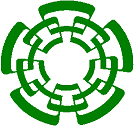 Centro de Investigación y de Estudios Avanzados del Instituto Politécnico NacionalConvoca a la Licitación Pública InternacionalNo. LA-011L4J999-I499-2011“ADQUISICIÓN Y SUSCRIPCIÓN DE REVISTAS CIENTÍFICAS PROVENIENTES DE DIVERSAS PARTES DEL MUNDO”Licitación Pública InternacionalNo. LA-011L4J999-I499-2011ADQUISICIÓN Y SUSCRIPCIÓN DE REVISTAS CIENTÍFICAS PROVENIENTES DE DIVERSAS PARTES DEL MUNDOEl Centro de Investigación y de Estudios Avanzados del Instituto Politécnico Nacional (también denominado “EL CINVESTAV”), organismo público descentralizado, con personalidad jurídica y patrimonios propios, en cumplimiento a lo dispuesto en el Artículo 134 de  de los Estados Unidos Mexicanos, y en las disposiciones que establece  de Adquisiciones, Arrendamientos y Servicios del Sector Público y su Reglamento, Normas Oficiales Mexicanas vigentes y demás ordenamientos legales aplicables a la materia, a través de  de Recursos Materiales, ubicada en Av. Instituto Politécnico Nacional No. 2508, Edificio Dirección Administración, Col. San Pedro Zacatenco, C.P. 07360, Delegación Gustavo A. Madero, México, D.F., con teléfono (55) 5747-3800 extensión 1587, así como con número de fax (55) 5747-3708, celebrará  Internacional No. LA-011L4J999-I499-2011 referente a la ADQUISICIÓN Y SUSCRIPCIÓN DE REVISTAS CIENTÍFICAS PROVENIENTES DE DIVERSAS PARTES DEL MUNDO con la finalidad de cubrir las necesidades de este Centro de Investigación, bajo las siguientes:B  A  S  E  S1.	Información general.Con fundamento en lo que establece el Artículo 27 de  de Adquisiciones, Arrendamientos y Servicios del Sector Público, a elección del licitante, podrá entregar las proposiciones en sobre cerrado el cual contendrá las proposiciones técnica y económica, y la documentación distinta a la propuesta podrá entregarse, a elección del licitante, dentro o fuera del sobre que la contenga por escrito o a través de medios remotos de comunicación electrónica, conforme al acuerdo por el que se establecen las disposiciones para el uso de medios remotos de comunicación electrónica, en el envío de propuestas dentro de las licitaciones públicas que celebren las dependencias y entidades de  Federal.El que los licitantes opten por utilizar medios de comunicación electrónica para enviar sus proposiciones no limita, en ningún caso, que asistan a los diferentes actos derivados de la licitación.Los participantes que opten por enviar sus propuestas por medios electrónicos, deberán previamente haber certificado sus medios de identificación electrónica en el Sistema Electrónico de Contrataciones Gubernamentales (COMPRANET) y obtenido el programa informático para ello, conforme a las disposiciones que establezca para tal efecto,  de CALENDARIZACIÓN DE EVENTOS:Acto  de Junta de Aclaración de Dudas: 19 de octubre de  las 17:00 horas en la Subdirección de Recursos Materiales.Límite de registro de participación: 24 de octubre de 2011.Acto de recepción y apertura de propuestas de la documentación Legal, propuesta Técnica y Económica: 25 de octubre de  las 17:00 horas en la Subdirección de Recursos Materiales.Acto de Fallo: 27 de octubre de  las 14:00 horas en la Subdirección de Recursos Materiales. Firma de Contrato: 28 de octubre de  las 14:00 horas en  de Recursos Materiales.Descripción completa de los bienes y sus especificaciones.La presente licitación se refiere a la ADQUISICIÓN Y SUSCRIPCIÓN DE REVISTAS CIENTÍFICAS PROVENIENTES DE DIVERSAS PARTES DEL MUNDO, cuya descripción, especificaciones, características y cantidades solicitadas se precisan en el Anexo No. 1 de estas bases.Los licitantes deberán sujetarse a las características indicadas en el Anexo No. 1 de las presentes bases, debiendo señalarse en la proposición técnica la totalidad de las especificaciones citadas en dicho anexo.La adjudicación de los bienes será por PARTIDA, y darán origen al fincamiento de un contrato para la adquisición de dichos bienes entre “EL CINVESTAV” y los Licitantes ganadores.Servicios relacionados.Los licitantes participantes deberán indicar en su propuesta técnica, los títulos a los cuales se obligan a realizar, ante el editor, los trámites correspondientes del acceso al texto completo en línea de las revistas que por la suscripción institucional los editores proporcionen acceso gratuito, para este propósito se proporciona la dirección IP de “EL CINVESTAV” 148.247.*.*Cuando el registro deba hacerlo “EL CINVESTAV”, el licitante estará obligado a proporcionar dentro de los 30 días siguientes de la firma del contrato, los números de cuenta de las suscripciones y las Licencias correspondientes para proceder al registro ante los editores. En el caso de adquirir títulos de publicaciones sólo en su versión en línea, de editores que garantizan el acceso perpetuo, el Licitante ganador deberá comprometerse por escrito a realizar la gestión correspondiente y entregar la documentación respectiva, deberá explicitar el periodo o los volúmenes a que se tendrá acceso y su compromiso de gestionar, dentro de los 30 días siguientes a la firma del contrato, las licencias de acceso.  El retraso  en el acceso a la versión electrónica deberá acreditarse al CINVESTAV, del costo de suscripción pagado.El licitante deberá de manifestar por escrito que, en caso de resultar ganador, se obliga a las siguientes condiciones, documento que deberá presentar en el sobre de su propuesta técnica:1.	Proporcionar acceso gratuito a su sistema para consultar el estado de nuestras suscripciones, búsquedas generales por título, ISSN, cambios bibliográficos, fascículos y/o volúmenes enviados, acceso al texto completo de nuestras suscripciones y ligas con las editoriales.2.	Contar con el uso de estándares internacionales para la transferencia electrónica de información de publicaciones seriadas, que posibilite la recepción de fascículos y reclamaciones automáticas. Uso de código SISAC.3.	Proporcionar el servicio de entrega consolidado puerta-puerta.4.	Proporcionar mediante un portal el acceso electrónico a las tablas de contenido de los títulos que maneja el licitante ganador, así como el acceso al texto completo de los títulos que le sean adjudicados.5.	En el caso de material almacenado en diskette, cinta magnética o CD-ROM, archivos FTP, versiones internet o intranet:Comprometerse a la supervisión e instalación de las bases de datos en los equipos de “EL CINVESTAV”.Realizar pruebas y demostraciones de las bases ya instaladas y funcionando al 100% de eficiencia.Capacitar al personal de esta Institución encargado de la administración de las bases de datos.Proporcionar el soporte técnico al personal de esta Institución, cuando se requiera.Periodo de entrega de los bienes.Las publicaciones periódicas de frecuencia regular (semanales, quincenales, mensuales, bimestrales y cuatrimestrales) deberán ser entregadas inmediatamente después de haber sido publicadas, considerando, de acuerdo a su lugar de publicación, 20 días naturales para las norteamericanas y 30 días naturales para las europeas. En ambos casos, se considerará un plazo máximo de 45 días para la entrega de las revistas, dentro de los cuáles deberán realizarse las reclamaciones correspondientes, o en su caso, reponer de su propio stock los materiales faltantes. Al término de los programas de publicación de los editores y vencidos los plazos establecidos, deberán haber entregado el total de las publicaciones. Vencido el plazo el Proveedor deberá comprometerse a entregar los artículos de interés para el personal académico, publicados en los fascículos faltantes, en tanto se entregan los materiales, sin costo alguno para “EL CINVESTAV”.Cabe hacer notar que en el caso de aquellas revistas que se desconoce su fecha exacta de publicación, el licitante ganador deberá cumplir con los plazos establecidos en la entrega de las mismas, una vez publicado dicho material.En caso de atraso en la entrega de los bienes, se aplicará la pena convencional mencionada en el numeral 11.3.2 de estas bases.Lugar de entrega de los bienes.Las entregas de las publicaciones científicas americanas y europeas serán semanales en la Coordinación General de Servicios Bibliográficos de “EL CINVESTAV”, ubicado en Av. Instituto Politécnico Nacional No. 2508, Col. San Pedro Zacatenco, C.P. 07360, Delegación Gustavo A. Madero, México, D.F., con horario de recepción de 08:00 a 15:00 horas de lunes a viernes.Aseguramiento de los bienes.Será responsabilidad total del Proveedor contratar el aseguramiento de los bienes hasta su entrega en el lugar indicado en el numeral 1.3 de estas bases.Transportación.La transportación de los bienes al lugar de entrega mencionado en el numeral 1.3 de estas bases, será responsabilidad del Proveedor. Por lo que no se aceptará condición alguna en cuanto a cargos adicionales por concepto de fletes, maniobras de carga y descarga o alguna otra derivada de la entrega de los bienes.Identificación de las publicaciones.El licitante ganador, en el momento de entregar las publicaciones, deberá identificar ampliamente los paquetes, mediante una etiqueta que deberá estar adherida en lugar visible en cada paquete, que indique los datos del proveedor en nuestro país, así como señalar que los bienes son propiedad del Centro de Investigación y de Estudios Avanzados del Instituto Politécnico Nacional y al presupuesto a que corresponden.Cada paquete deberá incluir en su interior, un listado por presupuesto en orden alfabético, de los materiales que se entregan, con los siguientes datos:Título desarrollado de la publicación, ISSN, periodicidad, año, volumen, número(s), suplemento, número especial, formato y número de cuenta de la suscripción.Por separado, entregar listado general en orden alfabético de los materiales entregados, con los siguientes datos: título desarrollado de la publicación, ISSN, periodicidad, año, volumen, número(s), suplemento, número especial, formato y número de cuenta de la suscripción.Agregar a cada fascículo entregado, etiqueta de código de barras en formato estándar (CÓDIGO SISAC) que permita la lectura en nuestro Sistema Unicornio, así como, las actividades de circulación del material.Reportes acumulativos periódicos de los materiales que han sido entregados, ordenados en forma alfabética por presupuesto, que incluyan, título desarrollado de la publicación, ISSN, periodicidad, año, volumen, número(s), formato, No. del listado, fecha en que fue enviado, fecha esperada de próximas entregas, número de cuenta de la suscripción y fecha de vencimiento del periodo de suscripción y/o del volumen y número con que concluye.Reportes de cambios bibliográficos de las publicaciones, cambios de título, cambios de periodicidad, publicaciones cesadas, incorporaciones, divisiones de títulos, etc., que deberán incluir el título desarrollado, año, volumen y número en que ocurrirá el cambio, presupuesto a que corresponde y número de cuenta de la suscripción.Garantía en el suministro de los bienes.En papel membretado de la empresa, los licitantes deberán garantizar el suministro de las publicaciones, contado a partir de la fecha de la firma del contrato de adjudicación, documento que formará parte de la propuesta técnica. Durante el periodo antes señalado, deberá indicar que se compromete a la entrega puntual de las publicaciones solicitadas en el Anexo No. 1.El Proveedor deberá responsabilizarse de sustituir los materiales cuando estos lleguen en mal estado, cuando por fallas en el proceso de impresión estén incompletos o mal integrados, debiendo manifestarlo por escrito en papel membretado de la empresa, documento que deberá ser integrado en el sobre que contenga la oferta técnica.Devoluciones.“EL CINVESTAV” podrá hacer devolución de las publicaciones y el Proveedor se obliga a aceptarlos en caso de que se detecten vicios ocultos o defectos en su impresión durante su utilización dentro del periodo de garantía, por lo cual el Proveedor se obliga a reponer el bien a satisfacción de “EL CINVESTAV” en un plazo no mayor a 45 días naturales contados a partir de la fecha del reporte respectivo que por escrito le formule “EL CINVESTAV”.En caso de que el Proveedor no atienda cualquiera de las situaciones enunciadas en el párrafo anterior, “EL CINVESTAV” procederá en los términos del Punto 8 de estas bases a reponer las publicaciones por conducto de terceros con cargo al licitante ganador, el cual se obliga a cubrir el importe de los gastos que se generen por estos conceptos dentro de los diez días naturales siguientes en que se le requiera el pago.En el caso de que no realice la sustitución o el pago a que se viera obligado en términos de los párrafos anteriores, se procederá según lo estipulado en el punto 11.3.2 de estas bases.Patentes, marcas y derechos de autor.Los licitantes a quienes se adjudiquen los contratos, asumirán la responsabilidad total para el caso en que, al entregar los bienes a “EL CINVESTAV”, infrinjan patentes, marcas o violen registros de derechos de autor.Modificaciones a las cantidades.Con fundamento y observando lo dispuesto en el Artículo 52 de la Ley de Adquisiciones, Arrendamientos y Servicios del Sector Público, “EL CINVESTAV”, bajo su responsabilidad y por razones fundadas, podrá modificar los contratos vigentes que se deriven de esta licitación, previo acuerdo por escrito con el Proveedor sin tener que recurrir, en su caso, a la celebración de una nueva licitación, dentro de los doce meses posteriores a su firma, siempre y cuando no se modifique, en total, más del 20% de las cantidades originales por cada uno de los conceptos y volúmenes establecidos y el precio de los bienes sea igual al pactado en su origen.En lo que se refiere a las fechas de entrega correspondientes a las cantidades adicionales solicitadas, las mismas deberán ser pactadas de común acuerdo entre “EL CINVESTAV” y el Proveedor.No se aceptarán opciones, ni modificaciones que demeriten las especificaciones y calidad de las publicaciones licitadas en ninguna de las etapas de la licitación, a menos, de que se trate de cambios bibliográficos ocurridos en algunas de las partidas, por lo que, en este caso, los Licitantes deberán cotizar  los nuevos títulos, acreditando la información de los cambios bibliográficos.Asistencia a los eventos.Cualquier persona podrá asistir a los diferentes actos de la licitación en calidad de observador sin voz ni voto, sin necesidad de adquirir las bases, registrando previamente su participación.Quien concurra a los diversos actos de la licitación, deberá acreditar su personalidad mediante los siguientes documentos: Copia de una identificación oficial.Si la persona que firma las propuestas técnica y económica no puede acudir a los actos de presentación y apertura de proposiciones, podrá enviar a otra persona, expidiéndole carta poder simple en original con firmas autógrafas, en donde la faculta para presentarlo en dichos actos, acompañada por una copia de identificación oficial vigente con fotografía y firma. Además, copia de una identificación oficial vigente con fotografía y firma del representante legal de la licitante. Entendiéndose por identificación oficial: pasaporte vigente, credencial para votar o cédula profesional.No será motivo de descalificación la falta de identificación o de acreditamiento de la representación de la persona que solamente entregue las propuestas, pero sólo podrá participar durante el desarrollo del acto con el carácter de oyente, como observador, sin derecho a voz.Información específica de la licitación.De conformidad a lo dispuesto en el artículo 26 de  de Adquisiciones, Arrendamientos y Servicios del Sector Público, que a la letra dice: “La indicación que ninguna de las condiciones contenidas en las bases de licitación, así como en las proposiciones presentadas por los licitantes, podrán ser negociadas y, en su caso, si se utilizara algún mecanismo de ofertas subsecuentes de descuentos”.Obtención de las bases.Conforme a los Artículos 30 de la Ley de Adquisiciones, Arrendamientos y Servicios del Sector Público los interesados podrán a su elección efectuar la obtención de bases en:
El sistema COMPRANET en la red pública Internet http://compranet.funcionpublica.gob.mx.O bien, en  de Recursos Materiales a través del Departamento de Adquisiciones. Se otorgarán las bases de forma gratuita conforme a  de  Adquisiciones, Arrendamientos y Servicios del Sector Público, durante el periodo de obtención del 11 de octubre de 2011 al 24 de octubre del 2011 con un horario de 10:00 a 13:30 horas (en días hábiles).El registro de participación será exclusivamente a través del sistema CompraNet 5.0, durante el periodo del 11 de octubre de 2011 al 24 de octubre del 2011, medio por el cual el licitante participante obtendrá vía correo electrónico la confirmación de la correcta auto invitación al procedimiento de contratación de la Licitación Pública Internacional No. LA-011L4J999-I499-2011 referente a la ADQUISICIÓN Y SUSCRIPCIÓN DE REVISTAS CIENTÍFICAS PROVENIENTES DE DIVERSAS PARTES DEL MUNDO.Garantías.Entrega de las garantías.La garantía relativa al cumplimiento del contrato se entregará en  de Recursos Materiales dentro de los diez días naturales posteriores a la fecha de la firma del contrato.Consecuencias del no sostenimiento de propuestas.Cuando el Licitante Ganador, injustificadamente y por razones imputables al mismo, no formalice el contrato dentro de los veinte días naturales siguientes al de la notificación de fallo, “EL CINVESTAV” procederá conforme a lo estipulado en el Artículo 46 de  de Adquisiciones, Arrendamientos y Servicios del Sector Público, independientemente de las sanciones a que se pueda hacer acreedor por parte de  de , de conformidad con lo estipulado a los Artículos 59 y 60 de  de Adquisiciones, Arrendamientos y Servicios del Sector Público.Para garantizar el cumplimiento del contrato.La garantía relativa al cumplimiento del contrato derivado de las asignaciones otorgadas en la presente licitación, deberá constituirse por el Licitante Ganador en la misma moneda que el Contrato, de acuerdo a la ley monetaria vigente, a favor del Centro de Investigación y de Estudios Avanzados del Instituto Politécnico Nacional, por un importe del 10% del valor total del contrato, (sin incluir el Impuesto al Valor Agregado), mediante fianza en idioma español, expedida por una institución afianzadora mexicana autorizada, de acuerdo al modelo que se adjunta como Anexo 7 de estas bases, y que conforme al artículo 58-A del Reglamento de la ley Adquisiciones, Arrendamientos y Servicios del Sector Público “EL PROVEEDOR”  entregara la garantía de cumplimiento de acuerdo al porcentaje que corresponda  del monto total por erogar  en el mismo, la cual deberá presentarse a mas tardar dentro de los primeros diez días naturales del ejercicio que corresponda. La garantía correspondiente a la prestación de servicios permanecerá vigente hasta tres meses posteriores al último servicio, en caso de suministros de bienes la garantía permanecerá vigente hasta doce meses posteriores a la última entrega de bienes a  “EL CINVESTAV”.Se hará efectiva en caso de incumplimiento a cualquier punto de estas bases, o bien a cualquiera de las cláusulas del contrato.Cabe mencionar que en caso de existir modificaciones al contrato, el Proveedor deberá presentar el endoso de su fianza respectiva de acuerdo a las disposiciones legales inherentes en la materia y a satisfacción de “EL CINVESTAV”, dentro de los diez días naturales posteriores a la fecha en que firme el convenio modificatorio, de tal manera que la misma continúe garantizando plenamente el contrato.En caso de rescisión, la aplicación de la garantía de cumplimiento será proporcional al monto de las obligaciones incumplidas.Devolución de garantía.La garantía para el cumplimiento del contrato, “EL CINVESTAV” dará al Proveedor su autorización por escrito para que pueda cancelar la fianza correspondiente al momento que demuestre plenamente haber cumplido con la totalidad de sus compromisos adquiridos en esta licitación.Validez de las propuestasLas propuestas presentadas por las empresas licitantes, deberán ser firmadas en todas y cada una de sus hojas por el representante legal debidamente acreditado y cuya personalidad jurídica  se consigna en el Anexo No. 5 de las presentes bases de licitación.Aclaración de dudas de las bases.La junta de aclaración de dudas se llevará a cabo el día 19 de octubre de  las 17:00 horas en la Subdirección de Recursos Materiales, con domicilio en  Politécnico Nacional No. 2508, Col. San Pedro Zacatenco, C.P. 07360, Delegación Gustavo A. Madero, México, D.F. Las solicitudes de aclaración, podrán enviarse a través de CompraNet, entregarlas personalmente o remitirlas a  de Recursos Materiales vía fax al (55) 5747-3708 o vía correo electrónico a , a más tardar veinticuatro horas antes de la fecha y hora en que se vaya a realizar la junta de aclaraciones.A la hora exacta señalada en el párrafo anterior, será cerrado el recinto, no permitiéndose por ninguna circunstancia la entrada a más licitantes de los que se encuentren en el interior del mismo; sin embargo  a solicitud  del licitante se le proporcionará copia de las Actas  de Aclaración de dudas llevadas en dichas sesiones. Conforme a lo estipulado en el Artículo 33 Bis de  de Adquisiciones, Arrendamientos y Servicios del Sector Público, las personas que pretendan solicitar aclaraciones a los aspectos contenidos en la convocatoria, deberán presentar un escrito, en el que expresen su interés en participar en la licitación, por si o en representación de un tercero, manifestando en todos los casos los datos generales del interesado y, en su caso, del representante. La recepción de dicho documento será a más tardar veinticuatro horas antes de la fecha y hora en que se vaya a realizar la junta de aclaraciones.Cabe hacer notar que una vez vencido este período de recepción de preguntas, no se recibirá ni aclarará duda alguna.La participación de los licitantes en esta etapa será opcional y la no asistencia, no es motivo de descalificación.Los licitantes también se podrán dar por notificados del acta que se levante de la junta de aclaraciones, cuando ésta se encuentre a su disposición en la página de COMPRANET, sin menoscabo de que pueda acudir directamente a las oficinas de “EL CINVESTAV” a recogerlas.Documentación que deberán entregar y cumplir los licitantes participantes.Los participantes en esta licitación deberán entregar las proposiciones en sobre cerrado el cual contendrá la propuesta técnica y económica. La documentación distinta a la propuesta podrá entregarse, a elección del licitante, dentro o fuera del sobre que la contenga  de conformidad con el Anexo 9 el que se deberá transcribir en papel membretado del Licitante en idioma español:Solicitud de inscripción, en papel membretado de la empresa, conforme a lo indicado en el Anexo 4 de las presentes bases.Carta de declaración bajo protesta de decir verdad, que cuenta con facultades suficientes para comprometerse por si o por su representada, citada en el Artículo 36 del Reglamento de  de Adquisiciones, Arrendamientos y Servicios del Sector Público, misma que contendrá los datos siguientes:  DEL LICITANTE: Clave del Registro Federal de Contribuyentes, nombre y domicilio, así como, en su caso, de su apoderado o representante. Tratándose de personas morales, además, descripción del objeto social de la empresa; número y fecha de las escrituras públicas en las que conste el Acta Constitutiva y, en su caso, sus reformas o modificaciones, señalando nombre, número y circunscripción del notario o fedatario público que las protocolizó; así como, fecha y datos de su inscripción en el Registro Público de Comercio, y relación del nombre de los socios que aparezcan en estas, de conformidad con el Anexo 5.DEL REPRESENTANTE LEGAL DEL LICITANTE: número y fecha de la escritura pública en la que le fueron otorgadas las facultades para suscribir la propuesta, señalando nombre, número y circunscripción del notario o fedatario público que las protocolizó de conformidad con el Anexo 5.Copia fotostática de la declaración del pago de Impuesto Sobre  correspondiente al año 2010 o dictamen fiscal del ejercicio fiscal 2010. Si son sociedades de reciente creación, último pago de impuestos correspondiente al ejercicio fiscal del año 2011.	Copia de los Estados financieros correspondientes al ejercicio fiscal 2010 o dictaminados correspondientes al ejercicio fiscal 2010 firmados por el contador público que los elaboró, así como copia fotostática de su cédula profesional. Para empresas de reciente creación los de fecha más reciente firmados por el contador público que los elaboró, así como copia fotostática de su cédula profesional.Carta de declaración bajo protesta de decir verdad, de no encontrarse en los supuestos que establecen el Artículo 50 y el Artículo 60 antepenúltimo párrafo de  de Adquisiciones, Arrendamientos y Servicios del Sector Público, y que los socios de la empresa y quien suscribe como representante legal de la misma, no se encuentran en alguno de los supuestos que marca la el Artículo 8 Fracción XX de  de Responsabilidades Administrativas de los Servidores Públicos, de acuerdo al modelo que se adjunta como Anexo 8 de estas bases, la cual deberá ser firmada por el representante legalmente acreditado de la empresa.Copia del mensaje de CompraNet, en el que se confirma la auto invitación al procedimiento de la Licitación Pública Internacional No. LA-011L4J999-I499-2011. Copia fotostática de una identificación oficial vigente con fotografía del representante legal de la empresa que comparece a los eventos de la licitación.Curriculum vitae de la empresa, incluyendo relación de los clientes más importantes durante los años 2009 y 2010, la cual deberá incluir domicilio, teléfono y nombre de las personas con quien se tiene el trato directo.Carta de aceptación en papel membretado de la empresa del modelo de contrato que se adjunta como Anexo 6.Declaración de integridad por escrito en la que manifiesten que por sí mismos o a través de interpósita persona, se abstengan de adoptar conductas para que los servidores públicos de “EL CINVESTAV”, induzcan o alteren las evaluaciones de las propuestas, el resultado del procedimiento u otros aspectos que otorguen condiciones más ventajosas con relación a los demás participantes.La documentación que se solicita, se recomienda incluirla en el orden que se indica, utilizando un índice del contenido, separadores y numerando el total de las páginas que la componen de la siguiente forma: 1 de 50, 2 de 50, 3 de 50 y así sucesivamente para la mejor conducción del procedimiento; el no presentar dicho orden no será causa de descalificación.Todos y cada uno de los documentos, deberán de ser firmados por el representante legal de la empresa.Se hace mención que en caso de resultar con asignación favorable, se solicitará a el(los) Licitante(s) Ganador(es) la solicitud de opinión prevista en la regla I.2.1.16 de  Fiscal para el 2008, o aquella que en el futuro la sustituya. Lo anterior, conforme a lo establecido en el oficio circular No. UNAOPSFP/309/0743/2008, publicado el día viernes 19 de septiembre de 2008 en el Diario Oficial de , para dar cumplimiento a lo dispuesto por el artículo 32-D del Código Fiscal de  (Anexo No. 11).Nota: toda la documentación legal y comercial solicitada deberá corresponder a la razón social de la empresa concursante, de acuerdo con la copia del mensaje de CompraNet, en el que se confirma la auto invitación al procedimiento de la Licitación Pública Internacional No. LA-011L4J999-I499-2011 y no serán aceptados documentos de filiales o grupos corporativos. Registro e Inscripción de Licitantes; Acto de Presentación y Apertura de Proposiciones; Acto de Fallo de la licitación y Firma del Contrato.NOTA DE RECEPCIÓN EN EL CASO DE DOCUMENTOS RECIBIDOS POR MEDIOS REMOTOS DE COMUNICACIÓN ELECTRONICA: En el supuesto de que durante los actos inherentes de esta licitación, por causas ajenas a la voluntad del Sistema COMPRANET o de “EL CINVESTAV”, no sea posible abrir el sobre que contenga las propuestas técnicas y económicas enviadas por medios remotos de comunicación electrónica, el acto se reanudará a partir de que se restablezcan las condiciones que dieron origen a la interrupción.Registro e Inscripción de Licitantes.“EL CINVESTAV”, previo a este Acto de Presentación y Apertura de Proposiciones, verificará que los licitantes hayan realizado el registro de participación en el procedimiento.El sobre a que hace referencia este punto podrá entregarse, a elección del licitante, en el lugar de celebración del Acto de Presentación y Apertura de Proposiciones; o bien, enviarlo por medios remotos de comunicación electrónica, conforme a las disposiciones administrativas que establezca COMPRANET. En el caso de la documentación legal y proposiciones presentadas por medios remotos de comunicación electrónica el sobre será generado mediante el uso de tecnologías que resguarden la confidencialidad de la información de tal forma que sea inviolable, conforme a las disposiciones técnicas que al efecto establezca COMPRANET.El Registro e Inscripción de Licitantes; Acto de Presentación y Apertura de Proposiciones tendrá efecto exclusivamente el día 25 de octubre de  las 17:00 horas en la Subdirección de Recursos Materiales, con domicilio en  Politécnico Nacional No. 2508, Col. San Pedro Zacatenco, Delegación Gustavo A. Madero, C.P. 07360, México, D.F.Protocolo del Acto de Registro e Inscripción de Licitantes; Acto de Presentación y Apertura de Proposiciones.Conforme se vayan presentando los licitantes al recinto señalado anteriormente, para el desarrollo del Acto de Presentación y Apertura de Proposiciones, los licitantes acreditados deberán:Firmar el registro de asistencia.Para inscribirse las empresas interesadas deberán entregar la documentación  señalada en el punto 4 de estas bases.Presentar en sobre cerrado la propuesta técnica y económica, conforme al punto 15 de estas bases. Véanse Anexos 1, 2 y 3.En el caso de la documentación legal y proposiciones presentadas por medios remotos de comunicación electrónica el sobre será generado mediante el uso de tecnologías que resguarden la confidencialidad de la información de tal forma que sea inviolable, conforme a las disposiciones técnicas que al efecto establezca COMPRANET.Desarrollo del Acto de Registro e Inscripción de Licitantes; Acto de Presentación y Apertura de Proposiciones.A la hora exacta señalada en el numeral 5.1 de estas bases será cerrado el recinto, no permitiéndose por ninguna circunstancia la entrada a más licitantes u observadores de los que se encuentren en el interior del mismo.5.2.1 Se llevará a cabo la presentación de los servidores públicos de ”EL CINVESTAV”, del Subdirector de Recursos Materiales y/o el Jefe del Departamento de Adquisiciones y/o aquel funcionario que se designe para tal efecto; quien presidirá este acto; así como la participación del Representante del Área Solicitante, en su caso, del representante del Órgano Interno de Control en “EL CINVESTAV” y algún otro invitado que al acto asista. Asimismo, se hará la presentación de los licitantes participantes legalmente acreditados, pasando lista de asistencia.5.2.2 El Acto de Registro e Inscripción de Licitantes; Acto de Presentación y Apertura de Proposiciones se llevará a cabo conforme a lo siguiente: En el caso de las proposiciones presentadas por medios remotos de comunicación electrónica, serán generadas mediante el uso de tecnologías que resguarden la confidencialidad de la información de tal forma que sea inviolable, conforme a las disposiciones técnicas que al efecto establezca COMPRANET, y verificará de manera cuantitativa la documentación presentada, y se dará lectura a las mismas y así mismo a los importes señalados en sus propuestas, las cuales serán analizadas y evaluadas posteriormente, desechando las que hubieren omitido alguno de los requisitos exigidos. “EL CINVESTAV” con la participación de los representantes que designe, verificará de manera cuantitativa que la documentación legal presentada cumpla con los requisitos establecidos en las bases de este concurso, de conformidad con el punto 4 de estas bases, la cual será analizada y evaluada posteriormente, así mismo se desecharán las que hubieren omitido algún requisito, con la participación en su caso del personal del Órgano Interno de Control en “EL CINVESTAV”.Los licitantes entregarán sus proposiciones en sobre cerrado de forma inviolable.Se procederá a la apertura de proposiciones y se verificará de manera cuantitativa la documentación presentada, y se dará lectura a las mismas y así mismo a los importes señalados en sus propuestas, las cuales serán analizadas y evaluadas posteriormente, desechando las que hubieren omitido alguno de los requisitos exigidos.Por lo menos un licitante, si asistiere alguno, y el servidor público de “EL CINVESTAV” facultado para presidir el acto o el servidor público que éste designe, rubricarán las partes de las propuestas que previamente haya determinado “EL CINVESTAV” en las bases de licitación, las que para estos efectos constarán documentalmente.Se levantará acta que servirá de constancia de la celebración del acto de presentación y apertura de las proposiciones, en la que se harán constar las propuestas aceptadas para su posterior evaluación y el importe de cada una de ellas, así como las que hubieren sido desechadas y las causas que lo motivaron. En el acta se señalará lugar, fecha y hora en el que se dará a conocer el fallo, la cual será firmada por los asistentes y se pondrá a su disposición o se les entregará copia de la misma; la falta de firma de algún licitante no invalidará su contenido y efectos, poniéndose a partir de esa fecha a disposición de los que no hayan asistido, para efectos de su notificación.Los licitantes que participen por medios de comunicación electrónica se tendrán por notificados del acta que se levante, cuando ésta se encuentre a su disposición en COMPRANET, por medio del programa informático que les fue entregado, a más tardar al día hábil siguiente al que se celebre el evento, sin menoscabo de que pueda acudir directamente a  a recoger una copia de dicha acta.Acto de Fallo.El Acto de Fallo, se llevará a cabo el día 27 de octubre de  las 14:00 horas en la Subdirección de Recursos Materiales, con domicilio en Av. Instituto Politécnico Nacional No. 2508, Col. San Pedro Zacatenco, Delegación Gustavo A. Madero, C. P. 07360, México, D.F.Desarrollo del Acto de Fallo.A la hora exacta señalada en el párrafo anterior será cerrado el recinto, no permitiéndose por ninguna circunstancia la entrada a más licitantes u observadores de los que se encuentren en el interior del mismo.5.3.1.1  Se llevará a cabo la presentación de los servidores públicos de ”EL CINVESTAV”, así como de quien presidirá este acto; con la participación, en su caso del representante del Órgano Interno de Control de “EL CINVESTAV” y algún otro invitado que al acto asista.5.3.1.2 Se hará la presentación de los representantes legales acreditados y/o personas físicas participantes pasando lista de asistencia.5.3.1.3 Conforme al dictamen emitido por el Área Usuaria que servirá de base para dar a conocer el fallo de adjudicación a cada uno los participantes mediante acto público, se comunicará por escrito el fallo de la licitación a cada uno de los participantes.5.3.1.4	Si derivado de la evaluación económica se obtuviera un empate en el precio de dos o más proposiciones, la adjudicación se efectuará a favor del Licitante que resulte ganador del sorteo manual por insaculación que celebre la convocante en el propio Acto del Fallo, el cual consistirá en la participación de un boleto por cada propuesta que resulte empatada y depositados en una urna, de la que se extraerá el boleto de Licitante Ganador, con fundamento al artículo 44 del Reglamento de  de Adquisiciones, Arrendamientos y Servicios del Sector Público.5.3.1.5	Una vez realizado el fallo se levantará el acta correspondiente al fallo, la cual señalará las razones de rechazo de las propuestas, y será firmada previa lectura de la misma por todos los participantes. La omisión de firma de los concursantes no invalidará el contenido y efecto del acta.La copia del acta de fallo estará a disposición de los participantes, el mismo día de dicho acto en las oficinas del Departamento de Adquisiciones de “EL CINVESTAV”.Los licitantes que participen por medios remotos de comunicación electrónica se tendrán por notificados del fallo, cuando éste se encuentre a su disposición en la página de COMPRANET, a más tardar al día hábil siguiente al que se declare éste, sin menoscabo de que pueda acudir directamente a las oficinas de la convocante a recoger el acta que se hubiere levantado.NOTA: Para todos los eventos derivados del proceso de la licitación, podrán asistir los licitantes cuyas propuestas hayan sido desechadas durante el procedimiento de la licitación, así como, cualquier persona que sin haber adquirido las bases manifieste su interés de estar presente en dichos actos, bajo la condición de que deberán registrar su asistencia y abstenerse de intervenir en cualquier forma en los mismos, sin derecho a voz ni a voto.Firma de los contratos.Los representantes legales acreditados de la empresa que hayan obtenido asignación, deberán presentarse a firmar el contrato y/o pedido correspondiente, el 28 de octubre de  las 14:00 horas en la Subdirección de Recursos Materiales, con domicilio en Av. Instituto Politécnico Nacional No. 2508, Col. San Pedro Zacatenco, Delegación Gustavo A. Madero, C. P. 07360, México, D.F. En caso de no hacerlo, se procederá en términos de los Artículos 46, 59 y 60 de  de Adquisiciones, Arrendamientos y Servicios del Sector Público.En el caso de que “EL CINVESTAV” por la necesidad del servicio requerido, podrá  realizar contratos y/o pedidos abiertos, por lo que se aplicará lo que alude el artículo 47 de  de Adquisiciones, Arrendamientos y Servicios del Sector Público.Asimismo, por parte de “EL CINVESTAV”, los contratos y/o pedidos serán suscritos por el Secretario Administrativo, así mismo podrán fungir como testigos el representante del Departamento de Adquisiciones y el Área Usuaria.Aspectos económicos.Precios.Los precios deberán de ser fijos durante la vigencia del contrato del 28 de octubre del 2011 al 31 de diciembre de 2011.Los precios cotizados deberán ser en dólares americanos (sólo se permitirá usar dos dígitos decimales en las operaciones matemáticas), así mismo incluir los descuentos que voluntariamente ofrecieran a “EL CINVESTAV” y deberán presentarse de acuerdo a lo solicitado en el formato del Anexo 2 de estas Bases.No se otorgarán anticipos.“EL CINVESTAV” no otorgará anticipo a los licitantes que resulten con asignación favorable.Condiciones de pago que se aplicarán.“EL CINVESTAV”, cubrirá el pago en dólares americanos al(los) Proveedor(es) de procedencia extranjera. Al(los) Proveedor(es) de origen nacional, el importe le será cubierto en moneda nacional al tipo de cambio vigente a la fecha de pago de conformidad con la legislación vigente. El tipo de cambio utilizado será el publicado por el Banco de México en el Diario Oficial de  importe será cubierto dentro de los veinte días naturales siguientes, contados a partir de la fecha de la autorización y presentación de la factura en el Departamento de Tesorería y Caja de “EL CINVESTAV”, conforme al procedimiento establecido. En dicho documento deberá recabarse el nombre de quien recibe, su firma, fecha y el sello del(os) departamento(s) solicitante(s).Criterios de evaluación y asignación de proposiciones.Criterios para evaluar las proposiciones.De conformidad con el Artículo 36 y 36 bis de  de Adquisiciones, Arrendamientos y Servicios del Sector Público, la evaluación de las proposiciones se llevará a cabo mediante el análisis de costo beneficio, previa verificación del cumplimiento de todos los requisitos exigidos en las presentes bases y estarán debidamente firmados por los servidores públicos para realizar la evaluación.Así mismo, se evaluarán las siguientes características proporcionadas por los licitantes:Referencia de clientes más importantes incluidos en el curriculum, que puedan proporcionar recomendación de un buen servicio.“EL CINVESTAV” designará representantes internos con capacidad para evaluar las propuestas técnicas y económicas que se reciban. “EL CINVESTAV” podrá verificar la capacidad de entrega del Licitante participante, mediante la información que proporcionen los clientes del mismo, vía telefónica, mediante fax o correo electrónico, así mismo se podrá verificar en contratos celebrados con anterioridad o vigentes con “EL CINVESTAV” aspectos de calidad en la entrega, asesorías y tiempo de respuesta.Si “EL CINVESTAV” lo considera necesario, podrá realizar visitas técnico-administrativas a las instalaciones de las empresas licitantes para verificar la información presentada por ellos, en lo que se refiere a sus capacidades legal, administrativa, de servicio, técnica y financiera, y si lo considera necesario podrá “EL CINVESTAV” solicitar información adicional (si así fuera el caso) a los licitantes, la cual deberá ser entregada por los licitantes en  de Adquisiciones de “EL CINVESTAV”, en la fecha y hora en que se les indique o al momento de la visita.Propuestas desechadas.Las propuestas desechadas quedarán en poder de “EL CINVESTAV” como parte del expediente del proceso licitatorio, para que las instancias fiscalizadoras puedan verificar las causas de rechazo y en su caso, la convocante cuente con documentos que le permitan realizar las aclaraciones correspondientes, de existir alguna inconformidad.Las propuestas desechadas durante la licitación pública, podrán ser devueltas a los licitantes que lo soliciten, una vez transcurridos sesenta días naturales contados a partir de la fecha en que se dé a conocer el fallo respectivo, salvo que exista alguna inconformidad en trámite, en cuyo caso las propuestas deberán conservarse hasta la total conclusión de la inconformidad e instancias subsecuentes; agotados dichos términos la convocante podrá proceder a su devolución o destrucción.Criterios de asignación.De acuerdo a los resultados que se obtengan de la evaluación de las proposiciones mediante el análisis de costo beneficio, será ganadora aquella propuesta que resulte más conveniente técnicamente y solvente para “EL CINVESTAV”, considerando aspectos citados en el Anexo No. 1.“EL CINVESTAV” emitirá un dictamen de la propuesta técnica-económica que servirá como fundamento para el fallo, en el que hará constar el análisis de las propuestas presentadas y hará mención de las propuestas desechadas, el cual estará debidamente firmado por los servidores públicos para realizar la evaluación.En caso de empate, la adjudicación se efectuará a favor del Licitante que resulte ganador del sorteo manual por insaculación que celebre la convocante en el propio acto del fallo, el cual consistirá en la participación de un boleto por cada propuesta que resulte empatada y depositados en una urna, de la que se extraerá el boleto del Licitante Ganador, con fundamento al Artículo 44 del Reglamento de  de Adquisiciones, Arrendamientos y Servicios del Sector Público.Así mismo en el Acto del Fallo se mencionará a los licitantes la información acerca de las razones por las cuales sus proposiciones no resultaron ganadoras.Contra la resolución que contenga el fallo no procederá recurso alguno, pero las empresas licitantes podrán inconformarse en los términos del Artículo 65 de  de Adquisiciones, Arrendamientos y Servicios del Sector Público.Cabe hacer notar que la adjudicación del bien, motivo de esta licitación, será de conformidad al techo presupuestal asignado y disponible para tal propósito, conforme a lo dispuesto en el Artículo 47 del Reglamento de  de Adquisiciones, Arrendamientos y Servicios del Sector Público.Aspectos varios.Visitas de Inspección.Si “EL CINVESTAV” lo considera necesario, podrá realizar visitas técnico-administrativas a las instalaciones de las empresas Licitantes para verificar la información presentada por ellos, en lo que se refiere a sus capacidades legal, administrativa, de servicio, técnica y financiera, y si lo considera necesario podrá “EL CINVESTAV” solicitar información adicional (si así fuera el caso) a los Licitantes, la cual deberá ser entregada por los Licitantes en la unidad departamental del propio CINVESTAV, en la fecha y hora en que se les indique o al momento de la visita.Además “EL CINVESTAV” podrá efectuar las visitas de supervisión e inspección física que considere necesarias a las instalaciones del Licitante ganador, a efecto de verificar la calidad de los materiales que utiliza para la prestación del servicio y entrega de bienes, herramientas y equipos de medición necesarios para la oportuna y correcta prestación del servicio a “EL CINVESTAV”.Estas visitas podrán formar parte integral de la evaluación técnica y consecuentemente, si las instalaciones de la empresa no garantizan en términos de infraestructura, personal, capacidad y asistencia técnica la prestación del servicio objeto de la presente licitación, será motivo de descalificación.Por su parte, el Licitante se obliga a proporcionar a “EL CINVESTAV” todas las facilidades necesarias a efecto de que se realice satisfactoriamente esta supervisión.Asimismo, la empresa ganadora se compromete a que, de resultar observaciones referentes a la calidad de los servicios, acatará los comentarios y/o correcciones que se deriven de las visitas realizadas.Deficiencias en la entrega y/o calidad de los bienes.En caso de que el Proveedor presente deficiencias en la entrega y/o calidad de los bienes, así como el no cumplimiento con alguno de los requisitos solicitados en estas bases, “EL CINVESTAV” se reserva el derecho de acudir a terceros para cumplir con la entrega de los bienes requeridos, independientemente de que se aplicarán las sanciones correspondientes, según lo establecido en el punto 11.3 sanciones y la rescisión del contrato conforme al punto 10.6 de las bases de la licitación.Modificaciones a las bases que podrán efectuarse.Cuando existan razones plenamente justificadas, estas bases podrán ser modificadas en los términos previstos en el Artículo 33 de  de Adquisiciones, Arrendamientos y Servicios del Sector Público “Las modificaciones de que trata este artículo en ningún caso podrán consistir en la sustitución de los bienes o servicios convocados originalmente, adición de otros de distintos rubros o en variación significativa de sus características.” Para este supuesto, “EL CINVESTAV” llevará a cabo las siguientes acciones:Publicará las modificaciones pertinentes en el Diario Oficial de Reprogramará las fechas de todos y cada uno de los actos inherentes a esta licitación.Derivado del Acto de Aclaración de Dudas, se podrán efectuar las modificaciones pertinentes, siempre y cuando no se modifique sustancialmente lo establecido en estas bases. Esta modificación se hará del conocimiento de los participantes por escrito.La información respectiva se pondrá a disposición de los licitantes que, en su caso, participen a través de los medios remotos de comunicación electrónica que establezca  de Descalificación de un licitante, descalificación en una(s) partida(s), cancelación total o parcial de la licitación, declarar desierta la licitación o (las) partida(s), rescisión del contrato.Descalificación de un licitante.Se descalificarán de toda la licitación a las empresas que incurran en una o varias de las situaciones siguientes:Si no cumplen con alguno de los requisitos especificados en las bases de la licitación, que afecten la solvencia de la propuesta, conforme al Artículo 29 fracción XV de  de Adquisiciones, Arrendamientos y Servicios del Sector Público “Señalamiento de que será causa de descalificación el incumplimiento de alguno de los requisitos establecidos en las bases de la licitación que afecte la solvencia de la propuesta, así como la comprobación de que algún licitante ha acordado con otro u otros elevar los precios de los bienes y/o servicios o servicios, o cualquier otro acuerdo que tenga como fin obtener una ventaja sobre los demás licitantes”.Cuando la propuesta técnica y económica no se apegue a lo solicitado en bases.Cualquier condicionamiento que el licitante establezca en su proposición.Si se presentan proposiciones que violen en algún punto  de Adquisiciones, Arrendamientos y Servicios del Sector Público y su Reglamento.En caso de que resulte falsa la documentación, datos e información presentada en ellos.Descalificación de la(s) partida(s).Se descalificará de la(s) partida(s), a los licitantes participantes que incurran en una o varias de las situaciones siguientes:Las propuestas presentadas que no se apeguen a lo estipulado en alguno de los puntos de estas bases.Cuando presente dos o más opciones. Únicamente podrá presentar una opción por partida.Cuando los bienes a adjudicar demeriten las especificaciones y calidad de los mismos.No coticen los bienes completos en cada partida.Cuando derivado del análisis de las proposiciones, la información no sea clara o sea insuficiente para emitir un dictamen.La descalificación podrá efectuarse en cualquiera de los actos a que hacen referencia estas bases y las observaciones respectivas se incluirán en las actas correspondientes al acto en que se dé a conocer la descalificación.Suspensión temporal de los procedimientos.De conformidad con el Artículo 68 de  de Adquisiciones, Arrendamientos y Servicios del Sector Público y derivado de las inconformidades a que se refiere el Artículo 65 de la misma, se podrá suspender el procedimiento de contratación.Cancelación total o parcial de la licitación.De conformidad con el Artículo 38 de  de Adquisiciones, Arrendamientos y Servicios del Sector Público, se podrá cancelar total o parcialmente una licitación por caso fortuito o de fuerza mayor. De igual manera se podrá cancelar cuando existan circunstancias debidamente justificadas, que provoquen la extinción de la necesidad para la adquisición de los bienes y que de continuarse con el procedimiento de contratación se pudiera ocasionar daño o perjuicio a la propia entidad.Declarar desierta la licitación o partida.De conformidad con el Artículo 38 de  de Adquisiciones, Arrendamientos y Servicios del Sector Público y el Artículo 47 del Reglamento, se podrá declarar desierta la licitación en los siguientes casos:Cuando ninguna empresa se registre en la obtención de bases.Cuando no se registre por lo menos un licitante para asistir al Acto de Presentación y Apertura de Proposiciones.Cuando de todos los licitantes que se presenten, ninguno de ellos cumpla con los requisitos legales establecidos en las presentes bases.Cuando al analizar las proposiciones, no se encuentre cuando menos una que cumpla con los requisitos establecidos en las bases de la licitación.Cuando después de haber evaluado las proposiciones, éstas no resulten legal, técnica o económicamente aceptables para “EL CINVESTAV”, o rebasen el techo presupuestal asignado y disponible para tal propósito.Cuando sus precios no sean aceptables. Se considerará que el precio no es aceptable, cuando de la investigación de precios realizada (dentro del análisis cualitativo de las propuestas económicas de la presente licitación), resulte que el precio de la proposición es superior a un diez por ciento respecto del más bajo prevaleciente en el mercado nacional.Cuando la licitación se declare desierta, “EL CINVESTAV” procederá en los términos de  de Adquisiciones, Arrendamientos y Servicios del Sector Público y su Reglamento.Rescisión del contrato.Podrá cancelarse o rescindirse parcial o totalmente el contrato al licitante ganador en los siguientes casos:Cuando el Proveedor incurra en retraso de manera parcial o total en la entrega del los bienes objeto de esta licitación.Cuando el Proveedor no cumpla con alguna de las especificaciones del los bienes, señalado en el contrato.Cuando el Proveedor no cumpla con cualquiera de las cláusulas establecidas en el contrato.Para estos casos serán aplicables las sanciones mencionadas en el punto 11.3.2 de estas bases.En caso de incumplimiento por parte del Licitante a quien se le adjudicó el contrato, el procedimiento de rescisión deberá iniciarse dentro de los quince días hábiles siguientes a aquel en que se hubiere agotado el monto límite de aplicación de las penas convencionales, salvo que por causas excepcionales y justificadas, “EL CINVESTAV” otorgue prórroga por escrito, previa solicitud a su vencimiento.Si antes de dar por rescindido el contrato, se hiciere la entrega de los bienes, el procedimiento iniciado quedará sin efecto.El procedimiento de rescisión del contrato se llevará a cabo conforme lo establece el Artículo 54 de  de Adquisiciones, Arrendamientos y Servicios del Sector Público.Para estos casos serán aplicables las sanciones mencionadas en el punto 11.3.1 de estas bases.Inconformidades, controversias, sanciones y prórrogas.Inconformidades.Los licitantes podrán inconformarse en cualquier acto del procedimiento de la licitación en los términos del Artículo 65 de  de Adquisiciones, Arrendamientos y Servicios del Sector Público.Controversias.Las controversias que se susciten en materia de adquisiciones, se resolverán con base en las disposiciones de carácter general aplicables, por lo que toda estipulación contractual en contrario, no surtirá efecto legal alguno.Serán competentes para resolver las controversias que se susciten, los Tribunales competentes en la materia con asiento en  de México, Distrito Federal.Los licitantes extranjeros, deberán incluir un párrafo adicional a la solicitud de inscripción (Anexo 4), en el cual indiquen que renuncian a la protección de sus gobiernos y que se someten a las normas del derecho mexicano aplicables en cualquier controversia que llegara a suscitarse relativa a cualquier etapa de esta licitación.Sanciones.Los licitantes que incumplan con algunos de los puntos señalados en las presentes bases, se harán acreedores a alguna de las siguientes sanciones:Sanciones relativas al incumplimiento del contrato.Se harán efectivas las garantías relativas al incumplimiento del contrato:Cuando hubiese transcurrido el tiempo máximo convenido para la entrega total de los bienes adjudicados y el Proveedor no haya cumplido con sus compromisos.Cuando no cumpla en cualquiera de las cláusulas del contrato respectivo.En caso de rescisión del contrato la aplicación de garantía de cumplimiento será proporcional al monto de las obligaciones incumplidas.Pena convencional por atraso en el cumplimiento para la entrega de los bienes.Cuando el Proveedor o Prestador que no cumpla con la entrega del bien o la prestación del servicio contratado en los tiempos establecidos en el punto 1.2 o en el Anexo 1. de estas bases, se aplicará una pena convencional de 2 al millar por cada día natural de retraso (sin incluir el impuesto del valor agregado) hasta por un máximo de cincuenta días naturales. Una vez transcurrido este lapso se procederá de conformidad con el punto 10.6 de las presentes bases.De igual forma se aplicará la pena convencional por retraso si le son rechazados los bienes por el área usuaria.Además de las sanciones anteriormente mencionadas, serán aplicables las distintas sanciones que estipulen las disposiciones legales vigentes en la materia.Prórrogas.Los casos en que podrá otorgarse prórroga es:Por causas en las que se demuestre por escrito que el licitante es ajeno al retraso de la entrega del bien o  la prestación del servicio.Aclaración relativa al hecho de que no se negociará ninguna de las condiciones que ofrezcan los licitantes.Ninguna de las condiciones contenidas en las presentes bases, así como, las propuestas presentadas por los licitantes, podrán ser negociadas en ningún momento, de acuerdo a lo establecido en el Artículo 26 de  de Adquisiciones, Arrendamientos y Servicios del Sector Público, “Las condiciones contenidas en la convocatoria a la licitación e invitación a cuando menos tres personas y en las proposiciones, presentadas por los licitantes no podrán ser negociadas”.Impedimentos para participación en la licitación.Quienes se encuentren dentro de alguno de los supuestos que establecen el Artículo 50 y 60 de  de Adquisiciones, Arrendamientos y Servicios del Sector Público y Artículo 8 Fracción XX de  de Responsabilidades Administrativas de los Servidores Públicos.Situaciones no previstas en las bases.Cualquier situación que no haya sido prevista en las presentes bases, será resuelta por “EL CINVESTAV” escuchando la opinión de las autoridades competentes, con base en lo establecido por las disposiciones legales vigentes aplicables en la materia.Instrucciones.Instrucciones generales.Elaborar toda la información en idioma español.Los anexos técnicos y folletos podrán presentarse en el idioma del país de origen de los bienes, acompañados de una traducción simple al españolEvitar tachaduras y enmendaduras. Anotar los datos con toda claridad, a fin de evitar errores de interpretación.	Reproducir los modelos de los formatos anexos según las necesidades de cada licitante, en el mismo tamaño y conservando la misma distribución.	Indicar invariablemente en los espacios correspondientes cada uno de los datos solicitados.	Todos los documentos deberán ser firmados por la persona que tenga poder legal de acuerdo a lo indicado en el punto 4 de las presentes bases.Instrucciones para elaborar las proposiciones técnicas y económicas.Las proposiciones técnicas y económicas deberán entregarse en original en un sobre cerrado de manera inviolable durante el Acto de Presentación y Apertura de Proposiciones.Elaboración de las propuestas técnicas.Las proposiciones técnicas se elaborarán en papel membretado de la empresa licitante, señalando las partidas, descripción, especificaciones técnicas y características a que correspondan dichos bienes, de conformidad con lo solicitado en el Anexo No. 1 de las presentes bases. Las proposiciones técnicas deberán ser firmadas autógrafamente por el representante legal de la empresa en todas las hojas del documento que las contenga.Las proposiciones técnicas deberán contener la siguiente documentación:A)	Carta Ficha técnica donde el Licitante precise de manera detallada los siguientes conceptos, para ser analizados por el personal designado por “EL CINVESTAV” y que cuente con elementos suficientes para emitir el fallo:Redactar en forma detallada las publicaciones, presentaciones, casa editorial, periodicidad e ISSN de cada una de las publicaciones que cotice, acompañado de los datos asentados en el Anexo No. 1 de las presentes bases.Precisar el período de garantía de las publicaciones, conforme a lo solicitado en el punto 1.8 de estas bases. Además deberá indicar que se compromete y garantiza a proporcionar las reposiciones que sean necesarias para su uso y aprovechamiento, indicando las instalaciones con las que cuenta, proporcionando dirección completa, dirección de correo electrónico, teléfono y fax. Asimismo, deberá garantizar la atención inmediata por parte del personal capacitado. Se entenderá por personal capacitado aquel que dé solución a los problemas que existan con relación a la suscripción y será responsabilidad del Proveedor garantizar el servicio sin importar los recursos que para ello tenga que destinar.Manifestación de tener prestigio comprobable en el manejo de suscripciones de publicaciones periódicas y seriadas científicas (mínimo un año).Manifestación de todo lo relacionado a los títulos que contienen suplementos necesarios para las publicaciones.Manifestación de garantía en lo que se refiere a la asistencia técnica y capacitación, conforme a lo indicado en el punto 1.1.1 de estas bases.Manifestación de garantía en lo referente a las patentes, marcas o derechos de autor, conforme a lo indicado en el punto 1.10 de estas bases.Tiempo de entrega de los bienes de conformidad con el Anexo No. 1 de estas bases de licitación.Si el Licitante participante es distribuidor, deberá respaldar su propuesta técnica con documentos que reflejen la solvencia de operaciones que ofrecen los principales editores, con los cuales tiene algún convenio vigente, original para su cotejo y copia.Manifestación del período de entrega de las publicaciones, conforme a lo indicado en el punto 1.2 de estas bases.B)	Escrito bajo protesta de decir verdad, en el que manifieste conocer el contenido de las bases de esta licitación, así como hacer constar la aceptación de las mismas en cada uno de sus puntos.Las cartas mencionadas en los incisos anteriores deberán de ser firmadas por el representante legal de la empresa licitante.Para los efectos de lo dispuesto en los  artículos 14 de la Ley y 11-A del Reglamento de la Ley de Adquisiciones, Arrendamiento y Servicios del Sector Público, en el caso de que deseen recibir la preferencia establecida en los mismos, deberán presentar una manifestación en la que se indique que es una personal física con discapacidad, o que es una empresa que cuenta con personal con discapacidad, en la proporción que señala la Ley.Y demás documentación que considere conveniente de ser evaluada.Las hojas (todas) del sobre que contenga la información técnica deberán presentarse con folio consecutivo (ejemplo: 1 de 50; 2 de 50, etc.), en el orden solicitado en las bases, El no cumplimiento de este punto no será causa de descalificación o desecho de la propuesta, solo es para facilitar el control durante el proceso de revisión y evaluación de las propuestas.Las propuestas técnicas desechadas, serán devueltas a los licitantes, transcurridos sesenta días naturales a partir de la fecha en que se de a conocer el fallo de la licitación.Elaboración de las proposiciones económicas.Las proposiciones económicas se elaborarán en papel membretado de la empresa, de acuerdo a lo indicado en los Anexos 2 y 3 de las presentes bases y no deberán realizarse anotaciones adicionales a los solicitados expresamente en dichos formatos, reproducir estos según las necesidades de cada licitante, en el mismo tamaño y conservando la misma distribución.Las proposiciones económicas deberán ser firmadas autógrafamente por el representante legal de la empresa en todas las hojas del documento que las contenga.Con la finalidad de facilitar el análisis y evaluación de esta propuesta, es deseable que los participantes presenten adicionalmente a su propuesta por escrito, copia de la propuesta económica de conformidad con el Anexo No. 2 de estas bases, en DISCO COMPACTO libre de virus, el cual deberá ser elaborado en formato *.xls del programa Excel de Microsoft.En el Anexo 2 se deberán anotar los datos solicitados únicamente:Fecha. Día, mes y año, de celebración del Acto de Presentación y Apertura de Proposiciones de la licitación.Número de partida. Anotar el número de partida en el que está participando de conformidad con el Anexo No. 1 de estas bases.Descripción genérica. Asentar la descripción genérica de los bienes cotizados conforme al Anexo No. 1 de estas bases, indicando especificaciones de cada uno de los bienes.Unidad de medida. Ingresar la unidad de medida de los bienes solicitados, conforme al Anexo No. 1.Cantidad. Registrar la cantidad de bienes solicitados, conforme al Anexo No. 1.Precio unitario. Citar el precio unitario que el Licitante está ofertando, incluyendo el o los descuentos que voluntariamente ofrezca a “EL CINVESTAV”, en dólares americanos, sólo se permitirá usar dos dígitos decimales en las operaciones matemáticas. Este espacio deberá protegerse con cinta adhesiva transparente.Importe total de los bienes. Anotar el resultado de multiplicar el precio unitario por la cantidad de los bienes ofertados, incluyendo el o los descuentos que voluntariamente ofrezca a “EL CINVESTAV”, en dólares americanos según corresponda sólo se permitirá usar dos dígitos decimales en las operaciones matemáticas. Este espacio deberá protegerse con cinta adhesiva transparente.Subtotal. Registrar el resultado de la sumatoria de los bienes ofertados (sólo se permitirá usar dos dígitos decimales en las operaciones matemáticas). Este espacio deberá protegerse con cinta adhesiva transparente.(+) 16% del I.V.A. (NO APLICA)(=) Precio total. Asentar el importe que resulte al sumar el subtotal de los bienes más el importe del 16% del I.V.A., (NO APLICA)  el cual nos indicará el precio total que se tenga que pagar por los bienes. Este espacio deberá protegerse con cinta adhesiva transparente. El importe final de la propuesta deberá escribirse con letra mayúscula.Esta propuesta deberá de ser firmada por el representante legal de la empresa licitante, la omisión de este requisito es causa de descalificación de la propuesta.En relación a los espacios en los que se solicita se protejan con cinta adhesiva transparente, su omisión no será causa de descalificación, pero su cumplimiento es para mejorar la conducción y transparencia de la licitación.Nota: Los errores aritméticos serán rectificados de la siguiente manera: si existiere una discrepancia entre un precio unitario y el precio total que resulte de multiplicar ese precio unitario por las cantidades correspondientes, prevalecerá el precio unitario y, el precio total será corregido. Si existiere una discrepancia entre palabras y cifras, prevalecerá el monto expresado en palabras. Si el Licitante no acepta la corrección, su oferta será rechazada.Elaboración de la hoja resumen de propuestas.La carta compromiso deberá presentarse de acuerdo a lo indicado en el formato que se adjunta como Anexo 3 de estas bases y no deberán hacerse anotaciones adicionales a las solicitadas expresamente en este formato.Fecha. Día, mes y año de celebración del Acto de Presentación y Apertura de Proposiciones de la licitación.Nombre de la licitación. Ingresar el nombre de la licitación, mismo que se señala en el primer párrafo de la hoja número 2 de las presentes bases.Puesto. Registrar el cargo administrativo u operativo que ocupa dentro de la empresa.Nombre o razón social. Incluir el nombre o razón social completa de la empresa conforme a lo enunciado en su Acta Constitutiva.Inciso b.1). Anotar la suma total de los importes de las partidas cotizadas, con número y letra, sin incluir el Impuesto al Valor Agregado, debiéndose proteger con cinta adhesiva transparente.Deberá anotar nombre y firma del representante legal de la empresa licitante y poner el sello de la empresa.Las hojas (todas) en las que presente la información económica deberán presentarse con folio consecutivo (ejemplo: 1 de 50; 2 de 50, etc.), en el orden solicitado en estas bases. El no cumplimiento de este punto no será causa de descalificación o desecho de la propuesta, solo es para facilitar el control durante el proceso de revisión y evaluación de las propuestas.Instrucciones para elaborar las proposiciones que opten por medios electrónicos.Los licitantes que opten por presentar sus ofertas por medios de comunicación electrónica, deberán apegarse a lo siguiente: elaborar los documentos citados en los Puntos 15.2.1, 15.2.2 y 15.2.3 de estas bases y que forman parte integral de la propuesta técnica y económica, en formatos de uso estándar tales como DOC, TXT, HTML, XLS, GIF, JPG, DWG, PDF y ZIP.Los licitantes que opten por enviar sus propuestas por medios de comunicación electrónica, deberán incorporar en sustitución de la firma autógrafa, el medio de identificación electrónica que para tal fin deberá certificarse previamente por  de Generar el sobre mediante el programa de cómputo que haya sido entregado por  de  a los licitantes al certificar su medio de identificación electrónica.Identificar preferentemente cada una de las hojas que integren sus propuestas con el RFC de la empresa, número de licitación y número de página, cuando ello técnicamente sea posible; dicha identificación deberá reflejarse, en su caso, en la impresión que se realice de los documentos durante el Acto de Apertura de Proposiciones.Identificar preferentemente mediante el nombre del archivo o su descripción, las partes de las propuestas que conforme a las bases deberán imprimirse en el Acto de Apertura de Proposiciones. Concluir el envío de su proposición técnica y económica, incluyendo la documentación distinta a éstas, y contar con acuse de transmisión exitosa emitido por COMPRANET, a más tardar una hora antes de la fecha y hora establecida en la convocatoria para el inicio del Acto de Presentación y Apertura de Proposiciones.Es conveniente evitar en lo posible el envío de documentos que no se requieran con base en las disposiciones normativas, y que no aporten elementos para la evaluación de las propuestas.“La indicación de que en caso de violaciones en materia de derechos inherentes a la propiedad intelectual, la responsabilidad estará a cargo del licitante o proveedor según sea el caso. Salvo que exista impedimento, la indicación de que los mencionados derechos, para el caso de la contratación de servicios de consultoría, asesorías, estudios e investigaciones, se estipularán a favor de la dependencia o entidad de que se trate, en los términos de las disposiciones legales aplicables, y” LAS PRESENTES BASES ESTABLECEN  Y CONCURRENCIA DE TODOS AQUELLOS PRESTADORES DE SERVICIOS Y PROVEEDORES DE BIENES QUE CUMPLAN CON TODOS LOS REQUISITOS DE  ADQUISICIONES, ARRENDAMIENTOS Y SERVICIOS DEL SECTOR PÚBLICO Y SU REGLAMENTO, ASÍ COMO, NINGUNA DE LAS CONDICIONES CONTENIDAS EN LAS BASES DE LICITACIÓN, ASÍ COMO LAS PROPUESTAS PRESENTADAS POR LOS LICITANTES PODRÁN SER NEGOCIADAS. Anexo 1Bases Técnicas para la ADQUISICIÓN Y SUSCRIPCIÓN DE REVISTAS CIENTÍFICAS PROVENIENTES DE DIVERSAS PARTES DEL MUNDOPara preservar la calidad y vida útil de los bienes objeto del presente contrato o pedido “EL PROVEEDOR” se obliga a proporcionar los recipientes adecuados para el suministro de los mismos durante su transporte, almacenaje y utilización en su caso, en el mismo se deberán indicar los cuidados especiales requeridos.En caso de que se detecten vicios ocultos o defectos en los bienes durante su uso, dentro del período de garantía de DOS AÑOS como mínimo, contados a partir de su entrega, “EL CINVESTAV” podrá devolver los bienes, obligándose “EL PROVEEDOR” a aceptarlos y a restituirlos  al 100% en un plazo no mayor de 10 (DÍEZ) días naturales, posteriores  a la fecha de la devolución.Los gastos que origine la devolución de los bienes serán por cuenta de “EL PROVEEDOR”.“EL PROVEEDOR” garantiza que los bienes descritos en el anexo 1, están libres  de defectos  materiales y en buenas condiciones. En consecuencia, “EL PROVEEDOR” se compromete a responder de los defectos que existan en los bienes a suministrar, durante el tiempo de su vigencia y hasta el período de garantía de calidad y/o funcionamiento de los mismos otorgada por “EL PROVEEDOR” en su cotización presentada a “EL CINVESTAV”, debiendo reponer los bienes defectuosos en un plazo no mayor de 10 días naturales contados a partir de que sea requerido de ello por “EL CINVESTAV”, y en caso de que esto no resulte posible “EL PROVEEDOR” tendrá la obligación de restituir a “EL CINVESTAV” su importe en igual término.LICITACIÓN PÚBLICA INTERNACIONALNO. LA-011L4J999-I499-2011ANEXO NO. 2RAZÓN SOCIAL ( EN HOJA MEMBRETADA DEL LICITANTE)MÉXICO,  D.F.,  A                DE                                                 DEL 2011.C.P. VÍCTOR ASPEITIA SALAZARSUBDIRECTOR DE RECURSOS MATERIALESCENTRO DE INVESTIGACIÓN Y DE ESTUDIOS AVANZADOS DEL INSTITUTO POLITÉCNICO NACIONALAV. INSTITUTO POLITÉCNICO NACIONAL  NO.  2508   PLANTA BAJACOL. SAN PEDRO ZACATENCO MÉXICO,  D.F.MANIFESTAMOS A ESA INSTITUCIÓN CONVOCANTE QUE ESTAMOS DE ACUERDO EN TODOS LOS PUNTOS ESTIPULADOS EN LAS BASES DE  INTERNACIONAL NO. LA-011L4J999-I499-2011.A     T     E     N     T     A     M     E     N     T     E(  NOMBRE   Y   FIRMA   DEL   REPRESENTANTE  )LICITACIÓN PÚBLICA INTERNACIONALNO. LA-011L4J999-I499-2011Anexo 3Nota   :  (Este texto deberá transcribirse en papel membretado del Licitante participante)._________________(fecha)C.P. VÍCTOR ASPEITIA SALAZARSubdirector de Recursos MaterialesCentro de Investigación y de Estudios Avanzados del Instituto Politécnico NacionalP    r    e    s    e    n    t    e.Me refiero a la convocatoria Publicada en el Diario Oficial de , con base en la cual solicitamos a usted participar en  Internacional No. LA-011L4J999-I499-2011, relativa a la ___________________________________________________________________(nombre  de  la  licitación)Sobre el particular, por mi propio derecho, en mi carácter de:______________________________________________  de la empresa   _____________________________________	(puesto)							(nombre  o  razón  social)Manifiesto a usted lo siguiente:a)	Que conozco y acato las disposiciones legales, para la entrega de los bienes que rigen estas operaciones con los Organismos Públicos Descentralizados del Gobierno Federal.b)	Que las condiciones de mi propuesta son las siguientes:b.1) 	Precios fijos durante el período de la licitación y hasta su total entrega de los bienes, a que se refiere el punto 1.2 de las bases de esta licitación, siendo mi propuesta por $ _______________________________ (importe total en pesos mexicanos  sin incluir el I.V.A.)Importe que se desglosa en el Anexo 2 de mi propuesta.b).2	Que la entrega de los bienes será en el sitio que se indica en el punto 1.3 y Anexo No. 1 de las bases de esta licitación.b).3	Que manifiesto mi conformidad con las condiciones de pago señaladas en las bases de la licitación.Hago constar que las bases de  Internacional No. LA-011L4J999-I499-2011 convocada por el Centro de Investigación y de Estudios Avanzados del Instituto Politécnico Nacional, han sido revisadas por el personal técnico y jurídico de esta empresa participante y estamos de acuerdo en que rijan las operaciones comerciales entre ese Centro y mi representada, sometiéndonos a las Normas de Derecho Mexicano, respecto a cualquier controversia que se llegara a suscitar, en lo relativo a estas operaciones.A     t     e     n     t     a     m     e     n     t     e__________________________________________(nombre, cargo   y   firma  del representante legal) NOTA:  Este documento debe estar firmado por el representante legal de la empresa concursante.LICITACIÓN PÚBLICA INTERNACIONALNO. LA-011L4J999-I499-2011Anexo No. 4Solicitud de inscripción(En papel membretado del licitante)México, D. F. a ____ de _______________ de 2011.Razón social de la empresa: ______________________________________   R. F. C.: _______________________Con domicilio en: _______________________________________________  Colonia: _______________________Deleg. o mpio.: _________________________  C. P.: __________________   Ent. Fed.: ______________________Teléfono (s): ___________________________________________________   Fax: __________________________Correo electrónico:______________________________________________El suscrito, en mi carácter de representante legal de la empresa arriba señalada, solicito la inscripción de mi representada para participar en  Internacional ________________________________________, a celebrar el día ______ de __________________ del 2011, manifestando lo siguiente:1.	Que hemos leído detalladamente todos los puntos de las bases para la licitación de referencia proporcionada por el Centro de Investigación y de Estudios Avanzados del Instituto Politécnico Nacional; que han sido revisadas por nuestra empresa y que estamos conformes en participar bajo los lineamientos que se estipulan en las mismas.2.	Que si resultamos favorecidos en la licitación, la empresa que represento cumplirá con el contrato a que se refiere esta licitación de acuerdo a las especificaciones indicadas en el Anexo No. 1 de esta licitación y con los precios unitarios ofertados en el Anexo 2 de las bases de la licitación.3.	Que hemos formulado cuidadosamente cada uno de los precios ofertados, así como, también hemos tomado en consideración las circunstancias previsibles que pueden influir sobre ellos. Los precios en pesos mexicanos ofertados son fijos hasta la total entrega y/o instalación y puesta en marcha de los bienes a entera satisfacción de , y formulados expresamente como se indica en el formato Anexo 2 de las bases de la licitación.4.	Que nos comprometemos a firmar el contrato respectivo dentro de los términos establecidos por  de Adquisiciones, Arrendamientos y Servicios del Sector Público y su Reglamento.5.	Que estamos conformes con las condiciones de pago señaladas en el punto 6.4 de las bases de la licitación.A     t     e     n     t     a     m     e     n     t     e_____________________________________(  Nombre completo y  firma delrepresentante  legal de la empresa)LICITACIÓN PÚBLICA INTERNACIONALNO. LA-011L4J999-I499-2011Anexo 5Nota: Presentar 1 copia simple en tamaño carta para su archivo de:- Acta constitutiva  y/o Acta de Nacimiento- R. F. C.- Poder notarial  del representante legal de la empresa y copia de su identificación oficial con fotografía.- Comprobante de domicilio- CURPLICITACIÓN PÚBLICA INTERNACIONALNO. LA-011L4J999-I499-2011Anexo 6Modelo de contratoCENTRO DE INVESTIGACIÓN Y DE ESTUDIOS AVANZADOS DEL INSTITUTO  POLITÉCNICO NACIONAL.SECRETARÍA ADMINISTRATIVACONTRATO No. CINVESTAV-SA-______-__CONTRATO DE ADQUISICIÓN DE _________ __ _________ QUE CELEBRAN POR UNA PARTE EL CENTRO DE INVESTIGACIÓN Y DE ESTUDIOS AVANZADOS DEL INSTITUTO POLITÉCNICO NACIONAL, A QUIEN EN ESTE DOCUMENTO SE LE DENOMINARÁ “EL CINVESTAV”, REPRESENTADO POR EL C.P. GUILLERMO AUGUSTO TENA Y PÉREZ, EN SU CARÁCTER DE SECRETARIO ADMINISTRATIVO Y POR , _____________ _____, S.A. DE C.V., REPRESENTADO POR _______ _____ ________, EN SU CARÁCTER DE _________ _______ A QUIEN EN LO SUCESIVO SE LE DENOMINARÁ “EL PROVEEDOR”, DE CONFORMIDAD CON LAS DECLARACIONES Y CLÁUSULAS SIGUIENTES: DECLARACIONES PRIMERA.  “EL CINVESTAV” DECLARA:Que es un organismo público descentralizado con personalidad jurídica y patrimonio propios, creado por Decreto Presidencial de fecha 17 de abril de 1961, publicado en el Diario Oficial de  el 6 de mayo del mismo año, ratificado por Decreto de fecha 17 de septiembre de 1982, publicado en el Diario Oficial de  el día 24 del mismo mes  y año.Que tiene por objeto formar investigadores especialistas a nivel de posgrado y expertos en diversas disciplinas científicas y tecnológicas, así como la realización de investigación básica y aplicada de carácter científico y tecnológico.Que tiene establecido su domicilio en Avenida Instituto Politécnico Nacional No. 2508, Colonia San Pedro Zacatenco, C. P. 07360, Delegación Gustavo A. Madero en México, Distrito Federal.I.4   Que el C.P. Guillermo Augusto Tena y Pérez, tiene personalidad jurídica para celebrar el presente contrato, en términos de  No. 147,642 de fecha 26 de noviembre de 2009, protocolizada ante la fe del Notario Público No. 42 del Distrito Federal, licenciado Salvador Godínez Viera.I.5   Que se adjudica directamente el presente contrato a _____________ _____, S.A. DE C.V. de conformidad con lo dispuesto en los Artículos 26 fracción I, 27 y 28 de  de Adquisiciones, Arrendamientos y Servicios del Sector Público como resultado del fallo de  Internacional No. ________-___-__ de fecha __ de _____ del 20__, para la adquisición de _________ __ _________ descritos en la cláusula primera de este contrato, así como en el anexo I, que forma parte integral del mismo.Que para cubrir los compromisos que se deriven de este instrumento, cuenta con saldo disponible, dentro de su presupuesto aprobado en la partida número ____ folio ___.Que su Registro Federal de Contribuyentes es: CIE6010281U2.  SEGUNDA.  “EL PROVEEDOR”  DECLARA:Que es una empresa constituida conforme a las Leyes Mexicanas, en términos de  Número  No. _____ de fecha __ de _________ de 19__, ante la fe del Lic. ___________ Arce en su carácter de titular de  Número __ del Distrito Federal y por  ______ de fecha _de ____ de 19__ pasada ante la fe del Lic. _____ ______ _____, titular de  __ del Distrito Federal por la cual se hace constar el cambio de Régimen de ________ _______ al de ________ _______ de _______ ________.II.2	Que su _________ _______ _______ _____ ________ que cuenta con poder bastante y con capacidad jurídica para obligarse y suscribir el presente contrato, en términos de la escritura No.__,___, libro ___ con fecha de __ de _____ del 20__, pasada ante la fe del el Lic. _____. ______ _____, Titular de  ___ del Distrito Federal, obligándose a cumplir con los requerimientos objeto del presente contrato y que cuenta con los recursos técnicos, humanos y materiales necesarios para ello.II.3	Bajo protesta de decir verdad manifiesta, que no se encuentra en alguno o algunos de los supuestos establecidos en el Artículo 50 y 60, de  de Adquisiciones, Arrendamientos y Servicios del Sector Público y 8 Fracción XX de  de Responsabilidades Administrativas de los Servidores Públicos.II.4 	Que conforme a su Acta Constitutiva “EL PRESTADOR” tiene por objeto entre otros _______________________________________________________________________________________________________________________________________________________________________________________________________________________________________________________________________________________________________________. II.5       Que su Registro Federal de Contribuyentes es: ________________ II.6	Que se identifica con credencial del ___________________________, con folio ________ del año de 19__. II.7	Que tiene establecido su domicilio para oír y recibir notificaciones en ___________________________________________________________________________. II.8	Que conoce el contenido y los requisitos que establece  de Adquisiciones, Arrendamientos y Servicios del Sector Público y demás disposiciones administrativas y supletorias. II.9	Bajo Protesta de Decir Verdad, manifiesta estar al corriente en el cumplimiento de sus obligaciones fiscales en lo que se refiere a la presentación oportuna en tiempo y forma de sus declaraciones por impuestos federales, además de no tener adeudos firmes a cargo por estos mismos conceptos.TERCERA.  LAS PARTES DECLARAN:      Que se obligan en los términos de este contrato y de los preceptos de  de Adquisiciones, Arrendamientos y Servicios del Sector Público y su Reglamento.Que corresponderá a cada una de las partes la determinación y el pago de las  contribuciones a su cargo. Enteradas las partes del contenido, alcance legal y técnico de las declaraciones anteriores, manifiestan su conformidad en obligarse en los términos de las siguientes: CLÁUSULASPRIMERA.  OBJETO. “EL CINVESTAV” contrata a “EL PROVEEDOR” para que lleve a cabo a favor del primero de los nombrados en el Departamento de _______________ la adquisición de ______________________ cuyas especificaciones y características se describen en el anexo I, el  cual forma parte integral de este contrato. “EL CINVESTAV” designará a un supervisor, el cual verificará y vigilará en todo momento el adecuado suministro de los bienes adquiridos, objeto del presente instrumento, con la eficacia y eficiencia que requiere, dando a “EL PROVEEDOR” las instrucciones en forma verbal o escrita que estime pertinentes, relacionadas con su ejecución, asimismo obligándose “EL PROVEEDOR” a reponer los bienes bajo su exclusiva responsabilidad y sin costo adicional para “EL CINVESTAV”. Además se deben cumplir con las especificaciones de calidad, precio con las circunstancias estipuladas en el anexo I, que forman parte integral de este instrumento. SEGUNDA.  MONTO DEL CONTRATO.El presupuesto mínimo que podrá ejercerse para el servicio descrito en la cláusula primera de este contrato, será la cantidad de $___,___.__ (___________ _______ y __ mil ___________ _________ y ____ pesos __/100 M.N.), siendo en consecuencia el máximo será hasta la cantidad de $___,___.__ (___________ _______ y __ mil ___________ _________ y ____ pesos __/100 M.N.), en términos de lo dispuesto por el Articulo 47 Fracción I de  de Adquisiciones, Arrendamientos y Servicios del Sector Público, importes que no Incluyen I.V.A. del presupuesto que podrá ejercer el “EL CINVESTAV” para cubrir a “EL PRESTADOR” el servicio descrito en la primera cláusula, objeto de este contrato. Ambas partes acuerdan que los precios establecidos en este instrumento son fijos hasta la entrega total  de los bienes adquiridos, objeto del presente instrumento.TERCERA.  CONDICIONES DE PAGO.El(los) pago(s) será(n)  la(s) cantidad(es) establecida(s) en la cláusula segunda y se llevará(n) a cabo, conforme “EL PRESTADOR” presente la(s) factura(s) correspondiente(s). “EL CINVESTAV” cubrirá el(los) pago(s) en cheque, o a solicitud de “EL PRESTADOR”  por vía electrónica o por cadenas productivas  una vez que el (los) bien(es) de este contrato se hubiera(n) entregado y con la autorización de la(s) factura(s) correspondiente(s) dentro de los veinte días naturales posteriores a la entrega de las mismas.La(s) cantidad(es) estipulada(s) se pagará(n) en moneda nacional mencionada(s) en la cláusula segunda, previa presentación y autorización de la(s) misma(s) e incluye (n) la totalidad de los gastos por el(los) servicio (s) contratado(s),  como consecuencia de este contrato; por lo que “EL PROVEEDOR” no podrá exigir retribución adicional  por ningún otro concepto.CUARTA.  SALDOS A CARGO DEL PROVEEDOR.Para los casos en que  “EL CINVESTAV” pague en exceso, “EL PROVEEDOR” se obliga a reintegrar  la(s) cantidad(es) indebidamente  pagada(s), más los intereses correspondientes de conformidad a la tasa establecida por  de Ingresos de  para los casos de prórroga de créditos fiscales. Los cargos se calcularán sobre las cantidades pagadas en exceso y se computarán por días calendario, desde la fecha de pago, hasta que se entreguen las mismas efectivamente a “EL CINVESTAV”.QUINTA.  LUGAR DE PAGO.“EL CINVESTAV” y “EL PROVEEDOR” convienen que los pagos de las facturas a que se refiere la cláusula tercera, se harán en “EL CINVESTAV” en los horarios de caja ubicada en Avenida Instituto Politécnico Nacional No. 2508, Col. San Pedro Zacateco, C. P. 07360, Delegación Gustavo A. Madero, en México, Distrito Federal. El pago se efectuará dentro de los veinte días a la presentación y autorización de la(s) factura(s) correspondiente(s), en base a la carta garantía de entrega presentada en sus propuestas técnicas y legales.SEXTA.  VIGENCIA.La vigencia del presente contrato es del __ de _____ al __ de _________ de  20__.La vigencia de este contrato se hace extensiva a la garantía de los bienes adquiridos.SÉPTIMA.  EMPAQUE.Para preservar la calidad y vida útil de los bienes objeto del presente contrato. “EL PROVEEDOR” se obliga a proporcionar los recipientes adecuados para el suministro de los mismos durante su transporte, almacenaje y utilización en su caso, en el mismo se deberán indicar los cuidados especiales requeridos.OCTAVA.  TRANSPORTE.“EL PROVEEDOR” utilizará el transporte que considere más conveniente y seguro, siempre y cuando se cumpla con el suministro del equipo. El cargo por concepto de flete está incluido en el precio unitario de los equipos,  Por lo anterior, no se aceptará condición alguna en cuanto a cargos adicionales por concepto de fletes, maniobras de carga y descarga o alguna otra derivada del suministro de  los bienes descritos en el anexo I de este contrato y si llegarán a existir correrán por cuenta y riesgo de “EL PROVEEDOR”.NOVENA.  LUGAR DE ENTREGA.“EL PROVEEDOR” se obliga a entregar los bienes correspondientes en “EL CINVESTAV” en los horarios __:00 a __:00 horas de lunes a viernes en días hábiles, con teléfonos 57-47-38-00 extensión 3940, en las instalaciones del Almacén General del Centro de Investigación y de Estudios Avanzados del Instituto Politécnico Nacional en Av. Instituto Politécnico Nacional No. 2508, Col. San Pedro Zacatenco, C.P. 07360, Delegación Gustavo A. Madero, en México, Distrito Federal.El Tiempo para la entrega del suministro de bienes será de __hrs. máximo a la recepción del requerimiento de materiales por parte del _____. En caso de atraso o incumplimiento con los niveles suministro de los bienes especificados, se aplicará la pena convencional sobre los bienes no entregados.DÉCIMA.  SEGUROS.“EL PROVEEDOR” se obliga a asegurar los bienes por traslado desde el lugar de origen hasta su arribo a “EL CINVESTAV”, siendo responsable hasta la entrega de los mismos.DÉCIMA PRIMERA.  DEVOLUCIONES.En caso de que se detecten vicios ocultos o defectos en los bienes durante su uso, dentro del período de garantía de 1 año como mínimo, contados a partir de su entrega, “EL CINVESTAV” podrá devolver los bienes, obligándose “EL PROVEEDOR” a aceptarlos y a restituirlos al 100% en un plazo no mayor de 10 (diez) días naturales, posteriores  a la fecha de la devolución.En caso de que “EL PROVEEDOR” no realice la sustitución o el pago a que se viera obligado “EL CINVESTAV” procederá en términos de la cláusula décima tercera de este contrato, y repondrá los bienes por conducto de terceros, con cargo a “EL PROVEEDOR”, el cual se obliga a cubrir el importe de los gastos que se generen dentro de los 10 días naturales siguientes en que se le requiera el pago, independiente de que se le aplicarán las sanciones correspondientes.Los gastos que origine la devolución de los bienes serán por cuenta de “EL PROVEEDOR”.DÉCIMA SEGUNDA.  CESIÓN DE DERECHOS DE COBRO.Los derechos y obligaciones que se deriven de este contrato no podrán cederse en forma parcial o total a favor de cualesquiera otra persona, con excepción de los derechos de cobro sobre la factura a que se refiere la cláusula tercera, en cuyo caso “EL PROVEEDOR” deberá contar con el consentimiento de “EL CINVESTAV”, debiendo cumplir para ello, con las siguientes condiciones: Aviso previo, expreso y por escrito a “EL CINVESTAV” en el que se exprese su intención de ceder o gravar todos o parte de sus derechos de cobro. El aviso que aquí se menciona deberá darse cuando menos con 30(Treinta) días naturales de anticipación, especificando claramente los derechos que serán materia del futuro gravamen o cesión. En este aviso deberá declarar “EL PROVEEDOR” bajo protesta de decir verdad, que no ha celebrado con anterioridad otra cesión de derechos o acto jurídico que se traduzca en cesión a favor de terceros de dichos derechos de cobro. De existir una cesión o gravamen anterior, deberá expresarlo así y aportar todos los datos y documentos que permitan su plena identificación.Conformidad previa, expresa y por escrito de “EL CINVESTAV” respecto del aviso señalado en la fracción anterior.Notificación, preferentemente a través de Corredor o Notario Público, de la constitución del gravamen o de la cesión de derechos celebrada en la que se indique claramente el número, fecha y objeto del contrato fuente, la factura y en su caso, contra-recibo materia del gravamen o de la cesión, así como el importe y la fecha de la misma, el importe total de la cesión o gravamen, con el desglose correspondiente y cualquier otro dato o documento indispensable que se requiera a juicio de “EL CINVESTAV” para que quede plenamente identificado el crédito cedido o gravado.En caso de que no se opte por la notificación a través de Corredor o Notario Público, ésta deberá hacerse en forma fehaciente con el acuse de recibo correspondiente por “EL CINVESTAV”, a fin de que quede constancia indubitable de que se cumplió con el requisito que establece la legislación vigente, sin perjuicio de que se satisfagan los demás requisitos señalados en la fracción anterior. La notificación o en su caso el aviso de la cesión o de la constitución de un gravamen sobre los derechos de cobro, deberá ser hecha a “EL CINVESTAV” dentro de los 30(treinta) días naturales siguientes a la celebración del contrato entre cedente y cesionario o acreedor y deudor pignoraticio o entre las partes que celebren el contrato o acto jurídico cuyo objeto sea ceder o gravar a favor de una de ellas el cobro de las facturas y contra-recibos materia del contrato.Cualquier otro dato o documento que “EL CINVESTAV” estime necesario.Queda expresamente convenido y así lo admite “EL PROVEEDOR” que “EL CINVESTAV” no asume ninguna responsabilidad  frente a terceros por el incumplimiento del contrato, convenio o acto jurídico a través del cuál “EL PROVEEDOR” sea sustituido en los créditos que surgiesen en su favor conforme a lo estipulado en el presente instrumento.DÉCIMA TERCERA.- GARANTÍA DE CUMPLIMIENTO DEL CONTRATO.“EL PROVEEDOR” a fin de garantizar el cumplimiento de las obligaciones derivadas del contrato, deberá presentar a “EL CINVESTAV” dentro de los 10(diez) días naturales siguientes a la firma de este contrato, una póliza de fianza por valor del 10%(diez por ciento) del importe total de este instrumento sin incluir el I.V.A., mismo que ha quedado señalado en la cláusula segunda, garantía otorgada por Institución Mexicana debidamente autorizada a favor de “EL CINVESTAV”. El contrato no surtirá efecto a favor de “EL PROVEEDOR” mientras éste no entregue la póliza en donde la compañía de fianzas convenga en aceptar las siguientes declaraciones expresas:Número, fecha, objeto e importe total del contrato.Nombre y cargo de los representantes que suscriben el contrato.Que se expida de conformidad con lo estipulado en  de  Adquisiciones, Arrendamientos y Servicios del Sector Público y su  Reglamento. Que la fianza se otorga en los términos de este contrato.e)   Que esta fianza y/o cheque certificado continuará vigente en el caso de que se otorgue prórroga o espera al deudor para el cumplimiento de las obligaciones que se afianzan, aún cuando haya sido solicitada o autorizada extemporáneamente; o inclusive cuando dicha prórroga o espera sea otorgada unilateralmente por “EL CINVESTAV” y se haya comunicado por escrito a “EL PROVEEDOR”.f)   Que la fianza garantiza la entrega total de los bienes materia de este contrato, aún cuando parte de ellos se subcontraten, de acuerdo con las estipulaciones establecidas en el mismo.g)  	Que la fianza y/o cheque certificado estará vigente hasta que se cumpla a satisfacción de “EL CINVESTAV” por parte de “EL PROVEEDOR” con el suministro de los bienes objeto del contrato y durante los DOCE MESES siguientes al término de la vigencia del mismo, para responder de cualquier responsabilidad que resulte a cargo del fiado, permaneciendo en vigor durante la substanciación de todos los juicios o recursos que se interpongan hasta que haya resolución definitiva de autoridad competente.h)  	Que para cancelar la fianza, será requisito indispensable la conformidad expresa y por escrito de “EL CINVESTAV” que la producirá sólo cuando “EL PROVEEDOR” haya cumplido con todas las obligaciones que se deriven de este contrato.i)   	Que la institución afianzadora o emisora acepta expresamente lo preceptuado en los Artículos 93, 94 95 y 118 de  de Instituciones de Fianzas en vigor.En el supuesto que “EL PROVEEDOR” no entregue la póliza de fianza en el plazo pactado mismo que ha quedado señalado en esta cláusula, “EL CINVESTAV” en los términos de la cláusula décima octava, podrá determinar la rescisión administrativa del presente contrato por causas imputables exclusivamente a “EL PROVEEDOR”.En el evento de que las partes celebren algún o algunos convenios adicionales modificatorios al contrato, “EL PROVEEDOR” se obliga a entregar un documento adicional a la fianza en los términos del Artículo 117 de  de Instituciones de Fianzas, el cuál deberá indicar que es conjunto, solidario e inseparable de la fianza otorgada. En caso de incumplimiento por parte de “EL PROVEEDOR” se hará efectiva la garantía estipulada en esta CláusulaDÉCIMA CUARTA.  IMPUESTOS.“EL CINVESTAV” cubrirá únicamente el importe relativo al Impuesto al Valor Agregado (I.V.A.) todos los demás impuestos que se causen serán pagados por “EL PROVEEDOR”.DÉCIMA QUINTA.  VICIOS OCULTOS“EL PROVEEDOR” garantiza que los bienes descritos en el anexo I de este contrato, están libres de defectos  materiales y en buenas condiciones, conforme a las especificaciones de la propuesta técnica que forma parte integral de este contrato y de conformidad con lo establecido en  sobre Metrología y Normalización. En consecuencia, “EL PROVEEDOR” se compromete a responder de los vicios ocultos que se presenten respecto del los bienes a suministrar, durante el tiempo de su vigencia y hasta el período de garantía de calidad y/o funcionamiento de los mismos otorgada por “EL PROVEEDOR” en su cotización presentada a “EL CINVESTAV” con motivo de la celebración del presente instrumento, debiendo reponer los bienes defectuosos en un plazo no mayor de 10 días naturales contados a partir de que sea requerido de ello por “EL CINVESTAV”, y en caso de que esto no resulte posible “EL PROVEEDOR” tendrá la obligación de restituir a “EL CINVESTAV” su importe en igual término.Para los efectos de la presente cláusula, se entienden por vicios ocultos los defectos que existan en los bienes, que los hagan impropios para los usos a que se les destinen o que disminuyan de tal modo este uso, que de haberlo conocido “EL CINVESTAV” no los hubiere adquirido o los hubiese adquirido a un precio menor.DÉCIMA SEXTA.  SANEAMIENTO PARA EL CASO DE EVICCIÓN.“EL PROVEEDOR” manifiesta que los bienes materia del presente contrato se encuentran libres de derecho alguno a favor de terceros, por lo que se obliga al saneamiento para el caso de evicción que sufriere “EL CINVESTAV” con este motivo, y llegado el caso de que algún tercero entablara litigio en relación  con dichos bienes en contra de “EL CINVESTAV” y, por este motivo fuere privado de todo o parte de los mismos por sentencia que cause ejecutoria, “EL PROVEEDOR” se compromete a indemnizar a esta última de todo aquello que para el enajenante de mala fe establece el Artículo 2127 del Código Civil Federal. DÉCIMA SÉPTIMA.  RELACIONES LABORALES.“EL PROVEEDOR” como patrón del personal que ocupe con motivo de la ejecución, objeto de este contrato, será el único responsable de proporcionar los elementos propios suficientes para cumplir las obligaciones, las disposiciones legales y demás ordenamientos en materia fiscal de trabajo y de seguridad social; conviene por lo mismo en responder de todas las reclamaciones que sus trabajadores presenten en su contra o en contra de “EL CINVESTAV”. Obligándose “EL PROVEEDOR” a sacar a “EL CINVESTAV” en paz y a salvo de cualquier conflicto laboral, así como también a resarcir a “EL CINVESTAV” las cantidades erogadas por estos conceptos, incluyendo convenio.DÉCIMA OCTAVA.  RESCISIÓN.“EL CINVESTAV” podrá rescindir administrativamente este contrato en caso de incumplimiento de las obligaciones de “EL PROVEEDOR”.La contravención a las disposiciones, lineamientos, bases, procedimientos y requisitos que establece  de Adquisiciones, Arrendamientos y Servicios del Sector Público, su Reglamento, y demás disposiciones administrativas sobre la materia, así como el incumplimiento de cualquiera de las obligaciones de “EL PROVEEDOR” que se estipulen en el presente contrato, da derecho a su rescisión inmediata sin responsabilidad para “EL CINVESTAV”, además de que se le apliquen las penas convencionales, conforme a lo establecido en este contrato y se le haga efectiva la garantía otorgada para el cumplimiento del mismo, mencionada en la cláusula décima tercera.DÉCIMA NOVENA.  TERMINACIÓN  ANTICIPADA.“EL CINVESTAV” podrá dar por terminado el contrato en forma anticipada sin responsabilidad alguna, cuando concurran razones de interés general. VIGÉSIMA.  PENA CONVENCIONAL.En caso de que “EL PROVEEDOR” no cumpla en tiempo y forma con sus obligaciones derivadas del presente instrumento, por razones imputables a éste, conviene en pagar a “EL CINVESTAV” una pena equivalente a un importe del 2 al millar por cada día natural de retraso sobre el monto de los bienes no proporcionados y descritos en el anexo 1 de este contrato, hasta por un máximo de cincuenta días naturales.Si después de transcurridos los cincuenta días naturales a que se refiere el párrafo anterior, persiste el incumplimiento, “EL CINVESTAV” podrá, con base en la cláusula décima octava; haciendo efectiva la fianza estipulada en la cláusula décima tercera de este contrato.VIGÉSIMA PRIMERA.  RECONOCIMIENTO CONTRACTUAL.El presente contrato constituye el acuerdo entre ambas partes en relación con el objeto del mismo y deja sin efecto cualquier otra negociación, obligación o comunicación entre éstas, ya sea verbal o escrita con anterioridad a la fecha de su firma.VIGÉSIMA SEGUNDA.  MODIFICACIONES.Con fundamento en el Artículo 52 de  de Adquisiciones, Arrendamientos y Servicios del Sector Público, “las dependencias y entidades podrán, dentro de su presupuesto aprobado y disponible, bajo su responsabilidad y por razones fundadas y explícitas, acordar el incremento del monto del contrato o de la cantidad de bienes, arrendamientos o servicios solicitados mediante modificaciones a sus contratos vigentes, siempre que las modificaciones no rebasen, en conjunto, el veinte por ciento del monto o cantidad de los conceptos o volúmenes establecidos originalmente en los mismo y el precio de los bienes, arrendamientos o servicios sea igual al pactado originalmente”VIGÉSIMA TERCERA.  LEGISLACIÓN APLICABLE.Para la interpretación y cumplimiento del presente contrato, así como para todo aquello que no este expresamente estipulado en el mismo, se estará a lo dispuesto por  de Adquisiciones, Arrendamientos y Servicios del Sector Público y su Reglamento, y en lo no previsto será aplicable el Código Civil Federal, Ley Federal de Procedimiento Administrativo y el Código Federal de Procedimientos Civiles.VIGÉSIMA CUARTA.  JURISDICCIÓN.Las partes convienen expresamente en que la solución de cualquier controversia derivada de la interpretación y cumplimiento de este instrumento, se sometan a  de los Tribunales Federales competentes de  de México, por lo tanto el  “EL PROVEEDOR” renuncia al fuero que pudiera corresponderle por la razón de su domicilio presente, futuro o por cualquier otra causa.Enteradas las partes del contenido, alcance y fuerza legal del presente contrato, lo ratifican y firman libremente de conformidad por quintuplicado en  de México, Distrito Federal, siendo el día __ de _____ del año 20__.T E S T I G O SLas firmas que anteceden corresponden al contrato de adquisición de Bienes Número CINVESTAV-SA-______-__, celebrado entre el Centro de Investigación y de Estudios Avanzados del Instituto Politécnico Nacional y __________ ____, S.A. de C.V., Mismo que consta de ___ fojas útiles.LICITACIÓN PÚBLICA INTERNACIONALNO. LA-011L4J999-I499-2011Anexo No. 7Modelo de la fianza para el cumplimiento del contrato.MÉXICO, D.F., A ------ DE ------------ DE 200—ESTA FECHA DEBERÁ OSCILAR COMO MÁXIMO ENTRE LOS DIEZ DÍAS POSTERIORES A  CONTRATOMONTO: $ (equivalente al 10 % del monto total del contrato CONCEPTO: CUMPLIMIENTO DEL CONTRATOBENEFICIARIO: CENTRO DE INVESTIGACIÓN Y DE ESTUDIOS AVANZADOS DEL INSTITUTO POLITÉCNICO NACIONAL.ANTE: CENTRO DE INVESTIGACIÓN Y DE ESTUDIOS AVANZADOS DEL INSTITUTO POLITÉCNICO NACIONAL.PARA GARANTIZAR POR: ----------------------------------------, CON DOMICILIO EN ----------------------------------------------------, DELEGACIÓN -------------, C.P.------, MÉXICO, D. F., CON R. F. C. ------------------- EL EXACTO Y FIEL CUMPLIMIENTO DE TODAS Y CADA UNA DE LAS OBLIGACIONES A SU CARGO DERIVADAS DEL CONTRATO DE ------------DE ------------ No. CINVESTAV-SA---------- DE FECHA -- DE --------- DE 200--, CELEBRADO CON EL CENTRO DE INVESTIGACIÓN Y DE ESTUDIOS AVANZADOS DEL INSTITUTO POLITÉCNICO NACIONAL, REPRESENTADO POR EL C.P. GUILLERMO AUGUSTO TENA Y PÉREZ, EN SU CARÁCTER DE SECRETARIO ADMINISTRATIVO Y POR  -------------------------------------., REPRESENTADA POR --------------------------------------, EN SU CARÁCTER DE -----------------, CON UN IMPORTE TOTAL DE $-------------(------------------------------------------------ 00/100 M.N.), SIN INCLUIR EL IMPUESTO AL VALOR AGREGADO, RELATIVO A: EL -------------- DE ------ ----------- ---------- CUYAS CARACTERÍSTICAS Y ESPECIFICACIONES SE DETALLAN EN EL ANEXO I, EL CUAL FORMA PARTE INTEGRAL DE ESTE CONTRATO. AFIANZADORA -----------, -------, EXPRESAMENTE DECLARA: QUE ESTA FIANZA SE EXPIDE DE CONFORMIDAD CON LO ESTIPULADO EN  ADQUISICIONES, ARRENDAMIENTOS Y SERVICIOS DEL SECTOR PUBLICO Y SU REGLAMENTO.QUE  OTORGA EN LOS TÉRMINOS DEL CITADO CONTRATO.- QUE  VIGENTE EN EL CASO DE QUE SE OTORGUE PRORROGA O ESPERA A ---------------------------------.( AQUÍ VA EL NOMBRE O RAZÓN SOCIAL DEL PRESTADOR O PROVEEDOR ) ., PARA EL CUMPLIMIENTO DE LAS OBLIGACIONES QUE SE AFIANZAN, AUN CUANDO HAYA SIDO SOLICITADA O AUTORIZADA EXTEMPORÁNEAMENTE, O INCLUSIVE CUANDO DICHA PRORROGA O ESPERA SEA OTORGADA UNILATERALMENTE POR EL CENTRO DE INVESTIGACIÓN Y DE ESTUDIOS AVANZADOS DEL INSTITUTO POLITÉCNICO NACIONAL Y SE HAYA COMUNICADO POR ESCRITO A -------------------------------(AQUÍ VA EL NOMBRE O RAZÓN SOCIAL DEL PRESTADOR O PROVEEDOR ) .QUE   DE LOS BIENES Y/O SERVICIOS(EN SU CASO EL CUMPLIMIENTO TOTAL DE LOS SERVICIOS) MATERIA DEL CONTRATO CITADO, AUN CUANDO PARTE DE ELLOS SE SUBCONTRATEN, DE ACUERDO CON LAS ESTIPULACIONES ESTABLECIDAS EN EL MISMO.- ESTA FIANZA PERMANECERÁ VIGENTE HASTA QUE SE CUMPLA A SATISFACCIÓN DEL CENTRO DE INVESTIGACIÓN Y DE ESTUDIOS AVANZADOS DEL INSTITUTO POLITÉCNICO NACIONAL CON LOS SERVICIOS OBJETO DEL CONTRATO Y DURANTE LOS DOCE MESES SIGUIENTES AL TERMINO DE  MISMO, PARA RESPONDER DE CUALQUIER RESPONSABILIDAD QUE RESULTE A CARGO DEL FIADO, PERMANECIENDO EN VIGOR DURANTE  TODOS LOS JUICIOS O RECURSOS QUE SE INTERPONGAN HASTA QUE HAYA RESOLUCIÓN DEFINITIVA POR AUTORIDAD COMPETENTE.- QUE PARA CANCELAR ESTA FIANZA, SERÁ REQUISITO INDISPENSABLE  Y POR ESCRITO DEL CENTRO DE INVESTIGACIÓN Y DE ESTUDIOS AVANZADOS DEL INSTITUTO POLITÉCNICO NACIONAL QUE  -----NOMBRE DE --------., HAYA CUMPLIDO CON TODAS LAS OBLIGACIONES QUE SE DERIVEN DEL CONTRATO.- AFIANZADORA ----------------------------------., ACEPTA EXPRESAMENTE LO PRECEPTUADO EN LOS ARTÍCULOS 93, 94, 95 Y 118 DE  DE INSTITUCIONES DE FIANZAS EN VIGOR.***FIN DE TEXTO.***LICITACIÓN PÚBLICA INTERNACIONALNO. LA-011L4J999-I499-2011Anexo No. 8Modelo de la carta de declaración bajo protesta de decir la verdad de no encontrarse en los supuestos que establecen el Artículo 50 Y 60 antepenúltimo párrafo de  de Adquisiciones, Arrendamientos y Servicios del Sector Público, y que los socios de la empresa y quien suscribe como representante legal de la misma, no se encuentran en alguno de los supuestos que marca la el Artículo 8 Fracción XX de  de Responsabilidades Administrativas de los Servidores Públicos.(En papel membretado)C.P. VÍCTOR ASPEITIA SALAZARSubdirector de Recursos MaterialesCentro de Investigación y de Estudios Avanzados del Instituto Politécnico NacionalP    r    e    s    e    n    t    e    .México, D. F. a  __________ de _________________________ del 2011.En relación a  Internacional ___________________ el suscrito ______________________________________, en mi carácter de representante legal de la empresa, personalidad que acredito con el Testimonio Notarial No. ______________________ expedido por el Notario Público No. _________________ de  de ____________________________, comparezco a nombre de mi representada a declarar bajo protesta de decir verdad:Que ninguno de los integrantes de la sociedad mercantil que represento se encuentran en los supuestos que establecen el Artículo 50 y el Artículo 60 antepenúltimo párrafo de  de Adquisiciones, Arrendamientos y Servicios del Sector Público, y que los socios de la empresa y quien suscribe como representante legal de la misma, no se encuentran en alguno de los supuestos que marca la el Artículo 8 Fracción XX de  de Responsabilidades Administrativas de los Servidores Públicos.Mi representada se da por enterada que en caso de que la información anterior resultare falsa, será suficiente para que opere la rescisión del contrato sin responsabilidad para “EL CINVESTAV”.Lo anterior con el objeto de dar cumplimiento a dicha disposición para los fines y efectos a que haya lugar.A     t     e     n     t     a     m     e     n     t     e_________________________________________(  Nombre, firma, cargodel representante legalde la empresa)LICITACIÓN PÚBLICA INTERNACIONALNO. LA-011L4J999-I499-2011Anexo No. 9ATENTAMENTE_________________________________(Nombre, firma y cargo del representantelegal de la empresa)LICITACIÓN PÚBLICA INTERNACIONALNO. LA-011L4J999-I499-2011Junta de aclaración de dudas a las basesAnexo No. 10Empresa:___________________________________________________________________________________________Fecha:_____________________________________________________________________________________________Representante legalNombre y firmaLICITACIÓN PÚBLICA INTERNACIONALNO. LA-011L4J999-I499-2011Anexo No. 11En el procedimiento de contratación, cuyo monto sea superior a $300,000.00 (Trescientos mil pesos 00/100 M.N.) sin incluir el IVA, o el que en su caso establezca el SAT, cada persona física o moral que resulte adjudicada con un contrato o pedido, deberá presentar ante “EL CINVESTAV” el "acuse de recepción", dentro de los tres días hábiles posteriores a la fecha en que tenga conocimiento del fallo correspondiente, con el que compruebe que realizó la solicitud de opinión prevista en la regla I.2.1.16 de la Resolución Miscelánea Fiscal para el 2008, o aquella que en el futuro la sustituya. Lo anterior, conforme a lo establecido en el oficio circular No. UNAOPSFP/309/0743/2008, publicado el día viernes 19 de septiembre de 2008 en el Diario Oficial de la Federación, para dar cumplimiento a lo dispuesto por el artículo 32-D del Código Fiscal de la Federación. Las personas físicas o morales residentes en el extranjero que resulten adjudicadas y que no estén obligadas a presentar la solicitud de inscripción en el RFC o declaraciones periódicas en México, así como los contribuyentes que no estén obligados a presentar total o parcialmente la declaración anual del ISR, deberán realizar su solicitud de opinión al SAT ante la Administración Local de Servicios al Contribuyente que corresponda al domicilio de la convocante.La persona física o moral que resulte adjudicada con un contrato o pedido, deberán incluir el correo electrónico  en la solicitud de opinión al SAT, para que “EL CINVESTAV” reciba “el acuse de respuesta”. Nota: El presente formato podrá ser reproducido por cada proveedor o Proveedor de servicio del modo que estime conveniente, debiendo respetar su contenido.1.  Información general.2.  Información específica de la licitación.3. Aclaraciones a las bases de licitación. 4. Documentación que deberán entregar y cumplir los licitantes participantes.5. Registro e inscripción de licitantes; Acto de presentación y apertura de proposiciones; Acto de fallo de la licitación y firma del contrato.6. Aspectos económicos.7. Criterios de evaluación y asignación de proposiciones.8. Aspectos varios.9. Modificaciones a las bases que podrán efectuarse. 10. Descalificación de un licitante, descalificación en una partida, cancelación total o parcial de la licitación, declarar desierta la licitación o partida, rescisión del contrato.11. Inconformidades, controversias y sanciones.12. Aclaración relativa al hecho de que no se negociará ninguna de las condiciones que ofrezcan los licitantes.   13. Impedimentos para participar en la licitación.14. Situaciones no previstas en las bases.15. Instrucciones.16. Anexos del No. 1 al 12.FORMATO RESUMEN DE PROPUESTASFORMATO RESUMEN DE PROPUESTASFORMATO RESUMEN DE PROPUESTASFORMATO RESUMEN DE PROPUESTASFORMATO RESUMEN DE PROPUESTASFORMATO RESUMEN DE PROPUESTASFORMATO RESUMEN DE PROPUESTASFORMATO RESUMEN DE PROPUESTASFORMATO RESUMEN DE PROPUESTASFORMATO RESUMEN DE PROPUESTASFORMATO RESUMEN DE PROPUESTASFORMATO RESUMEN DE PROPUESTASFORMATO RESUMEN DE PROPUESTASFORMATO RESUMEN DE PROPUESTASFORMATO RESUMEN DE PROPUESTASNO. DE PARTIDADESCRIPCIÓN GENÉRICAEDITORIALISSNDPTONOTAS FORMATO IMPRESOADICIONAL ELECTRÓNICOSÓLO ELECTRÓNICOCOMENTARIOSUNIDAD DE MEDIDACANTIDADPRECIO FORMATO IMPRESOPRECIO ADICIONAL ELECTRÓNICOPRECIO SÓLO ELECTRÓNICOTOTALFrec1AMERICAN JOURNAL OF PHYSIOLOGY- CONSOLIDATED AMERICAN PHYSIOLOGICAL SOCIETY   0002-9513CBXXSuscripción1122American Journal of Tropical Medicine and HygieneAmerican Society of Tropical Medicine & Hygiene0002-9637CBXXSuscripción1123ANESTHESIOLOGY                                                              LIPPINCOTT WILLIAMS & WILKINS0003-3022CBXSuscripción1124ANNALS OF TROPICAL MEDICINE AND PARASITOLOGY       MANEY PUBLISHING0003-4983CBXXSuscripción185ANTICANCER RESEARCHINTERNATIONAL INSTITUTE - ANTICANCER RESEARCH- GREECE2507005CBXXSuscripción1126Antimicrobial Agents and Chemotherapy                                                     ASM - American Society For Microbiology  0066-4804CBXSuscripción1127Applied and Environmental Microbiology                                                    ASM - American Society For Microbiology  0099-2240CBXSuscripción1248Systems Biology in Reproductive MedicineInforma 1939-6368CBXXSuscripción169ARCHIVES OF NEUROLOGY                                                                     AMERICAN MEDICAL ASSOCIATION0003-9942CBXXSuscripción11210ARCHIVES OF PHYSIOLOGY AND BIOCHEMISTRY                                                   Informa1381-3455 CBXSuscripción1511Arzneimittel Forschung = Drug Research                                                                 Editio Cantor Gmbh     0004-4172CBXXSuscripción11212BEHAVIOURAL PHARMACOLOGYLIPPINCOTT WILLIAMS & WILKINS0955-8810CBXSuscripción1813BIOCHEMICAL JOURNAL   PORTLAND PRESS LTD0264-6021CBXXSuscripción114BIOCHEMICAL SOCIETY TRANSACTIONSPORTLAND PRESS LTD0300-5127CBXXSuscripción115BIOCHEMISTRY AND CELL BIOLOGYNATIONAL RESEARCH COUNCIL CANADA 0829-8211CBXXSuscripción1616Bioinformatics                                                                 Oxford University Press1460-2059CBXSuscripción12417Biological BulletinBiological Bulletin - Laura Reuter 63185CBXXSuscripción1618Biological Chemistry Walter de Gruyter1431-6730CBXXSuscripción11219Biology LettersRoyal Society   Publishing1744-9561CBXXSuscripción1620BIOLOGY OF REPRODUCTION (INCL SUPLEMENTO)                                             THE SOCIETY FOR THE STUDY OF REPRODUCTION0006-3363CBXSuscripción11221Biology of the Cell                                                                       Portland Press Ltd0248-4900CBXXSuscripción11222BIOMARKERSInforma1354-750XCBXSuscripción123Biomedical Research Biomedical Research Press Ltd0388-6107CBXSuscripción1624BIOSCIENCE BIOTECHNOLOGY AND BIOCHEMISTRY                                                Maruzen Company Ltd. 0916-8451CBXXSuscripción11225BIOSCIENCE REPORTS            Porland Press - Springer0144-8463CBXSuscripción1626Biotechnic and Histochemistry                                                             B I O S Scientific Publishers Ltd1052-0295CBXXSuscripción1627BiotechniquesInforma 7366205CBXXSuscripción11228Blood                                                                                    Blood Journal Subscription Office     0006-4971CBXXSuscripción15229Brain                                                                 Oxford University Press1460-2156CBXSuscripción11230BRITISH JOURNAL OF ANAESTHESIA                                                            OXFORD UNIVERSITY PRESS0007-0912CBXSuscripción131British Journal of Nutrition                                                              Cambridge University Press.0007-1145CBXXSuscripción12432British Medical Bulletin                                                                  Oxford University Press0007-1420CBXXSuscripción1433CANADIAN JOURNAL OF MICROBIOLOGY                                                          NATIONAL RESEARCH COUNCIL CANADA 0008-4166CBXXSuscripción11234CANADIAN JOURNAL OF PHYSIOLOGY AND PHARMACOLOGY                                           NATIONAL RESEARCH COUNCIL CANADA 0008-4212CBXXSuscripción11235Cancer ResearchAmerican Association of Cancer Research0008-5472CBXXSuscripción14836Carcinogenesis                                                       Oxford University Press0143-3334CBXXSuscripción11237CARDIOVASCULAR RESEARCH                                                                   OXFORD UNIVERSITY PRESS1755-3245CBXSuscripción11238Cell Biology International Porland Press1065-6995CBXSuscripción11239CELLULAR AND MOLECULAR BIOLOGY                                          CELLULAR & MOLECULAR BIOLOGY ASSOCIATION1165-158XCBXSuscripción1840CEREAL CHEMISTRY                                                                          AMERICAN ASSOCIACION OF CEREAL CHEMISTS0009-0352CBXXSuscripción1641Cereal Foods WorldAmerican Associacion of Cereal Chemists0146-6283CBXSuscripción1642CHEMICAL ENGINEERING                                                 CHEMICAL WEEK ASSOCIATES0009-2460CBXXSuscripción143Chemical Engineering ProgressAmer Inst Chemical Engineers0360-7275CBXXSuscripción11244CIRCULATION RESEARCH                                                                      LIPPINCOTT WILLIAMS & WILKINS0009-7330CBXXSuscripción12445Clinical Cancer Research American Association of Cancer Research1078-0432CBXXSuscripción1046CLINICAL CHEMISTRY                                                                        AMERICAN ASSOCIATION OF CLINICAL CHEMISTRY0009-9147CBXXSuscripción11247CLINICAL INFECTIOUS DISEASES (INCL. SUPLEMENTOS)                                              UNIVERSITY OF CHICAGO PRESS                  - USA10584838CBXSuscripción148Clinical Microbiology Reviews          ASM - American Society For Microbiology  0893-8512CBXSuscripción1449CLINICAL SCIENCE                                                                          PORTLAND PRESS LTD0143-5221CBXXSuscripción11250Clinical ToxicologyInforma1556-9519CBXSuscripción11051Cold Spring Harbor Symposia on Quantitative Biology                        Cold Spring Harbor Laboratory0091-7451CBXSuscripción1152CORNEA                                                                                    LIPPINCOTT WILLIAMS & WILKINS0277-3740CBXXSuscripción11253CRITICAL REVIEWS IN BIOTECHNOLOGY                                                         Informa0738-8551CBXSuscripción154Critical Reviews in Eukaryotic Gene Expression                                            Begell House Inc1045-4403CBXXSuscripción1455CRITICAL REVIEWS IN IMMUNOLOGY                                                            BEGELL HOUSE INC1040-8401CBXXSuscripción1656CRITICAL REVIEWS IN MICROBIOLOGY                                                          Informa1040-841XCBXSuscripción157CRITICAL REVIEWS IN TOXICOLOGY                                                            Informa1040-8444CBXSuscripción1658CURRENT EYE RESEARCH                                                                      Informa2713683CBXXSuscripción11259CURRENT TOPICS IN MICROBIOLOGY AND IMMUNOLOGYSPRINGER VERLAG0070-217XCBXSuscripción1Irregular60Cytogenetics Genome ResearchKARGER AG 1424-8581CBXXSuscripción11661DevelopmentCompany of Biologist Ltd.0950-1991CBXXSuscripción12462DRUG METABOLISM AND DISPOSITION                                                           AMERICAN SOCIETY OF PHARMACOLOGY EXPERIMENTAL THERAPEUTICS0090-9556CBXXSuscripción11263EM - ENVIRONMENTAL MANAGER                                               AIR & WASTE MANAGEMENT ASSOC1088-9981CBXXSuscripción11264Endocrine AbstractsPortland Press Ltd1470-3947CBXXSuscripción1265Endocrine Reviews                                                                         Endocrine Society 0163-769XCBXXSuscripción1766ENDOCRINOLOGY                                                                             ENDOCRINE SOCIETY 0013-7227CBXXSuscripción167European Journal of Endocrinology  (Incl. Suplemento)                                   Bio Scientifica Ltd0804-4643CBXXSuscripción11268EUROPEAN JOURNAL OF GASTROENTEROLOGY AND HEPATOLOGY                                       LIPPINCOTT WILLIAMS & WILKINS0954-691XCBXXSuscripción11269Experimental Lung ResearchInforma 1521-0499.CBXSuscripción1870Faseb Journal                  Federation of American Society of Experimental Biology0892-6638CBXXSuscripción11271Food Science and Technology ResearchKARGER AG 1344-6606CBXSuscripción1672FOOD TECHNOLOGY                                                               INSTITUTE OF FOOD TECHNOLOGISTS0015-6639CBXXSuscripción173Free Radical Research Informa1071-5762CBXSuscripción11274GENES AND DEVELOPMENT                                                                     COLD SPRING HARBOR LABORATORY0890-9369CBXXSuscripción175GENETICSGENETICS0016-6731CBXSuscripción11276GENOMENATIONAL RESEARCH COUNCIL CANADA 0831-2796CBXXSuscripción11277GENOME RESEARCH                                                                           COLD SPRING HARBOR LABORATORY1088-9051CBXXSuscripción178HUMAN AND EXPERIMENTAL TOXICOLOGY                                                         Sage Publications Inc                                                 9603271CBXXSuscripción179Human Gene Therapy                                                                        Mary Ann Libert Inc1043-0342CBXXSuscripción11280Human Molecular Genetics                                             Oxford University Press0964-6906CBXXSuscripción12481Human ReproductionOxford University Press0268-1161CBXXSuscripción11282Infection and Immunity                                                                    ASM - American Society For Microbiology  0019-9567CBXSuscripción11283Integrative and Comparative BiologyOxford University Press1540-7063CBXSuscripción1684INTERNATIONAL IMMUNOLOGYOXFORD UNIVERSITY PRESS0953-8178CBXSuscripción11285International Journal for Vitamin and Nutrition ResearchVerlag Hans Huber Hogrefe Ag                 - Switzerland3009831CBXXSuscripción1686IntervirologyKARGER AG 0300-5526CBXXSuscripción1687INVESTIGATIVE OPHTHALMOLOGY AND VISUAL SCIENCE                                            ASSOCIATION OF  RESEARCH OF VISION OPHTHALMOLOGY INC0146-0404CBXSuscripción188JOURNAL OF ANALYTICAL TOXICOLOGY                                                          PRESTON PUBLICATIONS INC0146-4760CBXXSuscripción189JOURNAL OF APPLIED PHYSIOLOGY                                                             AMERICAN PHYSIOLOGICAL SOCIETY8750-7587CBXXSuscripción190Journal of Bacteriology                                                                   ASM - American Society For Microbiology  0021-9193CBXSuscripción12491Journal of Biochemistry                                                            Oxford University Press0021-924XCBXXSuscripción11292JOURNAL OF BIOLOGICAL CHEMISTRYAMERICAN SOCIETY FOR BIOCHEMISTRY AND MOLECULAR BIOLOGY 219258CBXXSuscripción193JOURNAL OF BIOLOGICAL RHYTHMS                                                             Sage Publications Inc                                                 0748-7304CBXXSuscripción1694Journal of Cell Biology                                                                   Rockefeller University Press0021-9525CBXXSuscripción12495Journal of Cell Science (Incl. Suplemento)                                                              Company of Biologist Ltd.0021-9533CBXXSuscripción12496JOURNAL OF CLINICAL ENDOCRINOLOGY AND METABOLISM                                          ENDOCRINE SOCIETY 0021-972XCBXXSuscripción197JOURNAL OF CLINICAL INVESTIGATIONAMERICAN SOCIETY OF CLINICAL INVESTIGATION INC0021-9738CBXXSuscripción198Journal of Clinical Microbiology                                                          ASM - American Society For Microbiology  0095-1137CBXSuscripción11299JOURNAL OF COGNITIVE NEUROSCIENCE                                                         M I T PRESS0898-929XCBXSuscripción112100Journal of Dairy Research                                             Cambridge University Press0022-0299CBXXSuscripción14101Journal of Electron Microscopy                                                            Oxford University Press0022-0744CBXXSuscripción16102Journal of Endocrinology                                                                  Soc Endocrinology0022-0795CBXXSuscripción112103JOURNAL OF ENVIRONMENTAL ENGINEERING                                                      ASCE - AMERICAN SOCIETY OF CIVIL ENGINEERS0733-9372CBXXSuscripción1104JOURNAL OF EXPERIMENTAL BIOLOGY                                                           COMPANY OF BIOLOGIST LTD.0022-0949CBXXSuscripción1105JOURNAL OF EXPERIMENTAL MEDICINE                                                          Rockefeller University Press0022-1007CBXXSuscripción113106Journal of General and Applied MicrobiologyMicrobiol Res Foundation0022-1260CBXXSuscripción16107JOURNAL OF GENERAL PHYSIOLOGY              Rockefeller University Press0022-1295CBXXSuscripción112108Journal of General Virology                                                               Society For General Microbiology             - ENGLAND0022-1317CBXXSuscripción112109Journal of HeredityOxford University Press0022-1503CBXXSuscripción16110JOURNAL OF HISTOCHEMISTRY AND CYTOCHEMISTRY                                               Histochemical Soc Inc0022-1554CBXXSuscripción112111JOURNAL OF HYPERTENSION  (INCL. SUPLEMENTO)                                                                 LIPPINCOTT WILLIAMS & WILKINS0263-6352CBXXSuscripción112112Journal of Immunology                                                                     American Association of Immunologists221767CBXXSuscripción124113JOURNAL OF INFECTIOUS DISEASES                                                            UNIVERSITY OF CHICAGO PRESS                  - USA221899CBXXSuscripción1114Journal of Leukocyte BiologySociety for Leukocyte Biology0741-5400CBXXSuscripción112115JOURNAL OF LIPID RESEARCH                                                                 AMERICAN SOCIETY OF  BIOCHEMISTRY AND MOLECULAR BIOLOGY INC0022-2275CBXXSuscripción112116JOURNAL OF NEUROPHYSIOLOGY                                                                AMERICAN PHYSIOLOGICAL SOCIETY0022-3077CBXXSuscripción1117JOURNAL OF NEUROSCIENCE                                                                   SOC NEUROSCIENCE0270-6474CBXXSuscripción1118JOURNAL OF NUTRITION                                                                      American Society for Nutrition223166CBXXSuscripción1119Journal of Receptor and Signal Transduction Research                                      Informa1079-9893CBXXSuscripción16120JOURNAL OF THE AIR & WASTE MANAGEMENT ASSOCIATIONAIR & WASTE MANAGEMENT ASSOC1047-3289CBXSuscripción112121Journal of the American Water Works AssociationAmerican Water Works Association0003-150XCBXSuscripción112122Journal of Virology                                                                       ASM - American Society For Microbiology  0022-538XCBXSuscripción124123MEDICAL LETTER ON DRUGS AND THERAPEUTICS                         MEDICAL LETTER INC      0025-732XCBXSuscripción1124MicrobeASM - American Society For Microbiology  1558-7452CBXSuscripción112125MMBR - Microbiology and Molecular Biology Reviews                                         ASM - American Society For Microbiology  1092-2172CBXSuscripción14126Molecular and Cellular Biology                                                            ASM - American Society For Microbiology  0270-7306CBXSuscripción124127MOLECULAR BIOLOGY OF THE CELL                                                  AMERICAN SOCIETY CELL BIOLOGY1059-1524CBXSuscripción1128MOLECULAR ENDOCRINOLOGY                                                                   ENDOCRINE SOCIETY 0888-8809CBXXSuscripción1129MHR Basic Science of Reproductive MedicineOXFORD UNIVERSITY PRESS1360-9947CBXSuscripción112130MOLECULAR PHARMACOLOGY                                                                    AMERICAN SOCIETY OF PHARMACOLOGY EXPERIMENTAL THERAPEUTICS0026-895XCBXSuscripción112131MycologiaAllen Press       0027-5514CBXXSuscripción16132NeuroendocrinologyKARGER AG 0028-3835CBXXSuscripción18133Nucleic Acids Research                                              Oxford University Press0305-1048CBXXSuscripción122134Nutritional NeuroscienceManey publishing1028-415XCBXSuscripción16135Occupational and Environmental Medicine                                                   Bmj Publishing Group                   1351-0711CBXXSuscripción112136OligonucleotidesMary Ann Libert Inc1545-4576CBXXSuscripción16137OncologyKARGER AG 0030-2414CBXXSuscripción112138ParasitologyCambridge University Press0031-1820CBXXSuscripción114139PharmacologyKARGER AG 0031-7012CBXXSuscripción112140Philosophical Transactions of the Royal Society - Ser A Mathematical, Physical and Engineering Sciences            Royal Society   PublishingCBXXSuscripción1141Philosophical Transactions of the Royal Society - Ser B Biological Sciences             Royal Society   Publishing0962-8436CBXXSuscripción124142Physiological and Biochemical ZoologyUniversity Of Chicago Press                  - USA15222152CBXXSuscripción16143PHYSIOLOGICAL REVIEWS                                                                     AMERICAN PHYSIOLOGICAL SOCIETY0031-9333CBXXSuscripción14144Plant Cell                                                             American Society of Plant Biologists1040-4651CBXXSuscripción124145Plant Physiology                                                      American Society of Plant Biologists0032-0889CBXXSuscripción10146Poultry Science                                                                           Poultry Science Assoc Inc0032-5791CBXXSuscripción112147Proceedings of the Annual Meeting of the American Association for Cancer Research Williams & Wilkins0093-514XCBXXSuscripción11148PROCEEDINGS OF THE NATIONAL ACADEMY OF SCIENCES OF THE USA                               AMERICAN INSTITUTE OF PHYSICS0027-8424CBXXSuscripción1149Proceedings of the Royal Society of London - BRoyal Society   Publishing0962-8452CBXXSuscripción124150PROGRESS IN DRUG RESEARCHBIRKHAEUSER VERLAG0071-786XCBXSuscripción11151R and D Where Innovation BeginsAdvantage Business Media             7469179CBXXSuscripción113152ReproductionBio Scientifica Ltd1470-1626CBXXSuscripción112153Reviews of Physiology Biochemistry and PharmacologySpringer Verlag0303-4240CBXSuscripción11154Reviews on Environmental HealthScientific Publ. Division0048-7554CBXSuscripción14155RNA                                                                                      Cold Spring Harbor Laboratory1355-8382CBXXSuscripción112156Subcellular BiochemistrySpringer Verlag0306-0225CBXSuscripción1Irregular157Symposia of the Society for Experimental BiologyCompany of Biologists0081-1386CBXSuscripción1Irregular158Toxicological Sciences; 1096-6080; Electronico.Oxford University Press1096-6080CBXSuscripción112159WASTE MANAGEMENT RESEARCHSage Publications Inc                                                 0734-242XCBXXSuscripción112160Water Environment Research                                                                Water Environment Federation                 - USA1061-4303CBXXSuscripción112161Water Science TechnologyI W A Publishing0273-1223CBXXSuscripción124162Xenobiotica                                                                               Informa0049-8254CBXXSuscripción112163ABSTRACTS AND APPLIED ANALYSISHINDAWI PUBLISHING CORPORATION 1085-3375CEXSuscripción1164Abstracts of Papers Presented to the American Mathematical SocietyAMS - American Mathematical Society  0192-5857CEXSuscripción14165ACTA ARITHMETICAARS POLONA JOINT STOCK COMPANY  - POLAND0065-1036CEXXSuscripción120166Advances in Applied ProbabilityApplied Probability    0001-8678CEXXSuscripción14167Algebraic & Geometric TopologyMathematical Science Publishing1472-2747CEXXSuscripción14168Algebras, Groups, and GeometriesHadronic Press0741-9937CEXSuscripción14169American Educational Research JournalAera American Educational Research 0002-8312CEXSuscripción16170American Journal of MathematicsJohns Hopkins University Press0002-9327CEXXSuscripción16171AMERICAN JOURNAL OF PHYSICSAMERICAN INSTITUTE OF PHYSICS0002-9505CEXXSuscripción1172American Mathematical Monthly Mathematical Assoc of America0002-9890CEXSuscripción110173AMS Translations Series IIAmerican Mathematical Society0065-9290CEXSuscripción11174Analysis - International Mathematical Journal of Analysis and its ApplicationOldenbourg Verlagsgruppe 0174-4747CEXXSuscripción14175Annales de didactique et des sciences cognitivesIREM, Strasbourg0987-7576CE  XSuscripción11176Annales de L'Institut Henri Poincare - B Probabilites et StatistiquesInstitute of Mathematical Statistics0246-0203CEXXSuscripción14177Annales Polonici Mathematici.Ars Polona Joint Stock Company  - POLAND0066-2216CEXXSuscripción19178ANNALES SCIENTIFIQUES DE L ECOLE NORMALE SUPERIEURESOCIÉTÉ MATHEMATIQUE DE FRANCE0012-9593CEXSuscripción1179Annali Della Scuola Normale Superiore di Pisa Classe di Scienze., Serie VSCUOLA NORMALE SUPERIORI0000-0000CEXSuscripción14180Annals of Applied Probability Intitute of Mathematical Statistics1050-5164CEXSuscripción16181Annals of Mathematics StudiesPricenton University Press0066-2313CEXSuscripción11182Annals of ProbabilityInstitute of Mathematical Statistics0091-1798CEXXSuscripción16183Annals of Statistics & Annals of Applied StatisticsInstitute of Mathematical Statistics0090-5364CEXXSuscripción16184Anziam Journal Australian Mathematical Publication1446-1811CEXXSuscripción14185APPLICATIONES MATHEMATICAEIMPAN, POLONIA1233-7234CEXSuscripción1186Applied Mathematical SciencesSpringer Verlag0066-5452CEXSuscripción12187APPLIED OPTICS - PRINT & INTERNETOSA OPTICAL SOCIETY OF AMERICA     0003-6935CEXXSuscripción1188APS ALL PACKAGE & PROLAAMERICAN PHYSICAL SOCIETYCEXXSuscripción1189Archimede Rivista di Mathematiche Pure e Applicate Edumond Le Monnier - SPA0390-5543CEXSuscripción14190ASIAN JOURNAL OF MATHEMATICSINTERNATIONAL PRESS   1093-6106CEXXSuscripción1191AsterisqueAMS - American Mathematical Society  0303-1179CE. XSuscripción16192ASTROPHYSICAL JOURNAL - PRINT & SUPPLEMENT SERIES & UNLIMITED CONCURRENCY - INTERNETUNIVERSITY OF CHICAGO PRESS                  - USA0004-637XCEXXSuscripción1193BernoulliInternational Statistical Institute1350-7265CEXXSuscripción14194Bollettino della Unione Matematica Italiana - A & BZanichelli Editore Spa                       - ITALY0392-4033CEXSuscripción13195Bollettino della Unione Matematica Italiana -BZanichelli Editore Spa                       - ITALY0392-4041CEXSuscripción13196BULLETIN DE LA SOCIETE MATHEMATIQUE DE FRANCE & MEMOIRES DE LA SOCIETE MATHEMATIQUE FRANCMAISON DE LA SMF - SOCIETE MATHEMATIQUE      - FRANCE0037-9484CEXSuscripción1197BULLETIN OF SYMBOLIC LOGIC.THE ASSOCIATION FOR SYMBOLIC LOGIC1079-8986CEXSuscripción18198Bulletin of the American Mathematical SocietyAMS - American Mathematical Society  0273-0979CEXSuscripción14199BULLETIN OF THE AUSTRALIAN MATHEMATICAL SOCIETY CAMBRIDGE UNIVERSITY PRESS0004-9727CEXXSuscripción16200Bulletin of the Belgian Mathematical Society Simon StevinSociete Mathematique de Belgique             - BELGIUM1370-1444CEXSuscripción15201Bulletin of the London Mathematical SocietyOxford University Press0024-6093CEXXSuscripción16202CANADIAN APPLIED MATHEMATICS QUARTERLYCAMQ APPLIED MATHEMATICS INSTITUTE         1073-1849CEXXSuscripción14203CANADIAN JOURNAL OF MATHEMATICS & CANADIAN MATHEMATICAL BULLETINUNIVERSITY OF TORONTO PRESS INC              - CANADA0008-414XCEXXSuscripción11204CANADIAN JOURNAL OF PHYSICS NATIONAL RESEARCH COUNCIL CANADA 0008-4204CEXXSuscripción112205Canadian Journal of Science Mathematics and Technology EducationUniversity of Toronto Press Inc              - CANADA1492-6156CEXXSuscripción14206CANADIAN MATHEMATICAL BULLETINUNIVERSITY OF TORONTO PRESS INC0008-4395CEXXSuscripción1207CBMS - NSF REGIONAL CONFERENCE SERIES IN APPLIED MATHEMATICSSIAM Publications0163-9439CEXSuscripción1208CBMS-NSF REGIONAL  CONFERENCE SERIES IN MATHEMATICSAMERICAN MATHEMATICAL SOCIETY0160-7642CEXSuscripción1209COLLOQUIUM PUBLICATIONS OF THE AMERICAN MATHEMATICAL SOCIETYAMS - AMERICAN MATHEMATICAL SOCIETY  0065-9258CEXSuscripción1210Commentarii Mathematici HelveticiEuropean Mathematical Society                - SWITZERLAND0010-2571CEXXSuscripción14211COMMUNICATIONS IN ANALYSIS AND GEOMETRYINTERNATIONAL PRESS   1019-8385CEXXSuscripción1212COMMUNICATIONS ON STOCHASTIC ANALYSISSERIAL PUBLICATIONS, INDIA0973-9599 CE  0XXSuscripción1213Compositio Mathematica Cambridge University Press0010-437XCEXSuscripción16214CONTEMPORARY MATHEMATICS AMERICAN MATHEMATICAL SOCIETY0271-4132CEXSuscripción11215Current Mathematical Publications American Mathematical Society0361-4794CEXSuscripción117216DIFFERENTIAL AND INTEGRAL EQUATIONSKHAYYAM PUBLISHING COMPANY INC    0893-4983CEXSuscripción1217Dissertationes MathematicaeIMPAN, POLONIA0012-3862CEXXSuscripción16218DUKE MATHEMATICAL JOURNAL DUKE UNIVERSITY0012-7094CEXXSuscripción1219DYNAMIC SYSTEMS AND APPLICATIONS DYNAMIC PUBLISHERS1056-2176CEXSuscripción14220Education and Information Technology Library - 10 Online journals /EditlibASSOCIATION FOR THE ADVANCEMENT OF COMPUTING0731-9258CEXXSuscripción1221Educational Researcher Aera American Educational Research0013-189XCEXSuscripción19222EDUCAZIONE MATEMATICA  CENTRO DI RICERCA SPERIMENTAZION / EDUCAZIONE MATEMATICA1120-4850CEXSuscripción16223ENSENANZA DE LAS CIENCIASINSTITUTO DE CIENCIA Y EDUCACION             - SPAIN0212-4521CEXXSuscripción13224Ergebnisse der Mathematik und ihrer Grenzgebiete - Series of Modern Surveys in MathematicsSpringer Verlag0071-1136CEXSuscripción11225Ergodic Theory & Dynamical SystemsCambridge University Press0143-3857CEXXSuscripción16226European Journal of Applied Mathematics. Cambridge University Press0956-7925CEXXSuscripción16227For the Learning of Mathematics.FLM Association0228-0671CEXSuscripción13228Forum MathematicumWalter de Gruyter0933-7741CEXSuscripción16229FUNDAMENTA MATHEMATICAE ARS POLONA JOINT STOCK COMPANY  - POLAND0016-2736CEXXSuscripción112230Geometry & TopologyMathematical Science Publishing1364-0380CEXXSuscripción11231Graduate Texts in MathematicsSpringer Verlag0072-5285CEXSuscripción12232Grundlehren der Mathematischen WissenschaftenSpringer Verlag0072-7830CEXSuscripción1Irregular233Houston Journal of Mathematics UNIVERSITY OF HOUSTON0362-1588CEXXSuscripción14234IMA Journal Applied Mathem & Math Contr Infor &Manag Math & Math Appli Medic & Numer A & TMAOxford University Press0272-4960CEXXSuscripción126235IMA Journal of Management MathematicsOxford University Press1471-678XCEXXSuscripción1236IMA Journal of Mathematical Control and InformationOxford University Press0265-0754CEXXSuscripción1237IMA Journal of Numerical AnalysisOxford University Press0272-4979CEXXSuscripción1238INFINITE DIMENSIONAL ANALYSIS, QUANTUM PROBABILITY AND RELATED TOPICS WORLD SCIENTIFIC PUBLISHING0219-0257CEXXSuscripción1239International Abstracts in Operations Research - Print & InternetPalgrave MacMillan Ltd0020-580XCEXSuscripción18240INTERNATIONAL GAME THEORY REVIEWWORLD SCIENTIFIC0219-1989CE  XXSuscripción1241International Journal for Technology in Mathematics EducationResearch Information Ltd                     - ENGLAND1744-2710CEXSuscripción14242INTERNATIONAL JOURNAL OF BIFURCATION AND CHAOS IN APPLIED SCIENCES AND ENGINEERING. WORLD SCIENTIFIC PUBLISHING0218-1274CEXXSuscripción1243International Journal of Mathematics and Mathematical Sciences Hindawi Publishing Corporation 0161-1712CEXSuscripción12244INTERNATIONAL JOURNAL OF MODERN PHYSICS. A WORLD SCIENTIFIC PUBLISHING0217-751XCEXXSuscripción1245INTERNATIONAL JOURNAL OF MODERN PHYSICS. BWORLD SCIENTIFIC PUBLISHING0217-9792CEXXSuscripción1246INTERNATIONAL JOURNAL OF MODERN PHYSICS. DWORLD SCIENTIFIC PUBLISHING0218-2718CEXXSuscripción1247Investigación y CienciaInvestigación y Ciencia0210-136XCEXSuscripción112248ISIS & OSIRISUNIVERSITY OF CHICAGO PRESS0021-1753CEXXSuscripción1249JOURNAL FOR RESEARCH IN MATHEMATICS EDUCATION.NATIONAL COUNCIL OF TEACHERS0021-8251CEXSuscripción1250Journal fur die Reine und Angewandte MathematikWalter de Gruyter0075-4102CEXXSuscripción112251JOURNAL OF MATHEMATICAL PHYSICSAMERICAN INSTITUTE OF PHYSICS0022-2488CEPrint & O/L With extended backfilesXXSuscripción1252JOURNAL OF ALGEBRAIC GEOMETRYAMERICAN MATHEMATICAL SOCIETY1056-3911CEXXSuscripción14253Journal of Applied AnalysisHeldermann Verlag   1425-6908CEXSuscripción12254Journal of Applied Mathematics and Stochastic AnalysisHindawi Publishing Corporation 1048-9533CEXSuscripción14255JOURNAL OF APPLIED PHYSICS. AMERICAN INSTITUTE OF PHYSICS0021-8979CEPrint & O/L With extended backfilesXXSuscripción1256Journal of Applied ProbabilityApplied Probability       0021-9002CEXXSuscripción14257Journal of Computational MathematicsGlobal Science Press Limited                 - HONG KONG0254-9409CEXXSuscripción16258JOURNAL OF COMPUTERS IN MATHEMATICS AND SCIENCE TEACHING.ASSOCIATION FOR THE ADVANCEMENT OF COMPUTING0731-9258CEXXSuscripción1259Journal of Convex AnalysisHeldermann Verlag   0944-6532CEXXSuscripción14260JOURNAL OF DIFFERENTIAL GEOMETRY & JDG - SURVEYS IN DIFFERENTIAL GEOMETRYINTERNATIONAL PRESS   0022-040XCEXSuscripción111261Journal of Education  - MA Boston University, School of Education0022-0574CEXSuscripción13262JOURNAL OF EDUCATIONAL COMPUTING RESEARCH.BAYWOOD PUBLISHING COMPANY0735-6331CEXXSuscripción18263Journal of Educational PsychologyAmerican Psychological Association0022-0663CEXSuscripción14264JOURNAL OF FLUID MECHANICSCUP CAMBRIDGE UNIVERSITY PRESS - USA CANADIAN- USA0022-1120CEXXSuscripción1265Journal of Integral Equations and ApplicationsRocky Mountain Math Consortium0897-3962CEXXSuscripción14266JOURNAL OF INTERACTIVE LEARNING RESEARCHASSOCIATION OF ADVANCEMENT COMPUTING1093-023XCEXXSuscripción1267JOURNAL OF KNOT THEORY AND ITS RAMIFICATIONSWORLD SCIENTIFIC PUBLISHING0218-2165CEXXSuscripción1268JOURNAL OF MATERIALS RESEARCHMATERIALS RESEARCH SOCIETY0884-2914CEXXSuscripción112269Journal of Mathematical Sciences University of TokyoMaruzen Company Ltd 1340-5705CEXSuscripción14270Journal of Mathematical Society of Japan Maruzen Company Ltd 0025-5645CEXSuscripción14271JOURNAL OF NONLINEAR OPTICAL PHYSICS  & MATERIALSWORLD SCIENTIFIC PUBLISHING0218-8635CEXXSuscripción1272Journal of Operator TheoryAmerican Mathematical Society0379-4024CEXSuscripción14273JOURNAL OF OPTICS RESEARCH NOVA SCIENCE PUBLISHERS1050-3315CEXSuscripción1274JOURNAL OF SYMBOLIC LOGIC AMERICAN MATHEMATICAL SOCIETY0022-4812CEXSuscripción18275JOURNAL OF TECHNOLOGY AND TEACHER EDUCATION.ASSOCIATION OF ADVANCEMENT COMPUTING1059-7069CEXXSuscripción1276Journal of the American Mathematical SocietyAmerican Mathematical Society0894-0347CEXSuscripción1277JOURNAL OF THE AMERICAN STATISTICAL ASSOCIATION AMERICAN STATISTICAL ASSOCIATION0162-1459CEXXSuscripción1278Journal of the Australian Mathematical Society. Australian Mathematical Publication1446-7887CEXXSuscripción16279Journal of the Indian Mathematical SocietyPrints India0019-5839CEXSuscripción14280Journal of the London Mathematical SocietyOxford University Press0024-6107CEXXSuscripción16281Journal of the Operations Research Society of JapanJapan Publications Trading Co Ltd            - Japan0453-4514CEXSuscripción14282JOURNAL OF THE OPTICAL SOCIETY OF AMERICA AOPTICAL SOCIETY OF AMERICA1084-7529CEXXSuscripción112283JOURNAL OF THE OPTICAL SOCIETY OF AMERICA BOPTICAL SOCIETY OF AMERICA0740-3224CEXXSuscripción112284Journal of the Physical Society of JapanInstitute of Pure and Applied Physics  - JAPAN0031-9015CEXXSuscripción112285Key Abstracts  - High Temperature Superconductor Institution of Engineering and Technology0953-1262CEXSuscripción112286KybernetikaKubon und Sagner - GERMANY0023-5954CEXXSuscripción16287L OUVERTInstitut de Recherches sur L'Enseignement des Mathematiques0290-0068CEXSuscripción13288LECTURE NOTES IN CONTROL AND INFORMATION SCIENCESSPRINGER VERLAG0170-8643CEXSuscripción1289LECTURE NOTES IN ECONOMICS AND MATHEMATICAL SYSTEMSSPRINGER VERLAG0075-8442CEXSuscripción1290LECTURE NOTES IN MATHEMATICSSPRINGER VERLAG0075-8434CEXXSuscripción1291Lecture Notes in Pure and Applied Mathematics.Taylor & Francis0075-8469CEXSuscripción1Irregular292Lecture Notes in StatisticsSpringer Verlag0930-0325CEXSuscripción1Irregular293LOW TEMPERATURE PHYSICS - TIER 1 - PRINT & INTERNETAMERICAN INSTITUTE OF PHYSICS1063-777XCEPrint & O/L With extended backfilesXXSuscripción1294Management ScienceInforms Institute Operations0025-1909CEXXSuscripción112295MathEducFIZ KARL SRHUE1863-8317CEXXSuscripción112296Mathematical GazetteMathematical Assoc of America255572CEXSuscripción13297Mathematical Medicine and Biology - a Journalof the IMAOxford University Press1477-8599CEXXSuscripción1298Mathematics and Computer EducationMathematical Assoc of America0730-8639CEXXSuscripción13299Mathematics and its Applications /MAIA/Springer Verlag0921-3791CEXSuscripción11300Mathematics in SchoolMathematical Assoc of America0305-7259CEXXSuscripción15301Mathematics in Science and EngineeringElsevier Science                                    0076-5392CEXSuscripción11302Mathematics Magazine  Mathematical Assoc of America0025-570XCEXSuscripción15303Mathematics of ComputationAmerican Mathematical Society0022-0302CEXSuscripción1304Mathematics of Operations Research.Informs Institute Operations0364-765XCEXXSuscripción14305MATHEMATICS TEACHER NATIONAL COUNCIL OF TEACHERS0025-5769CEXSuscripción1306MATHEMATICS TEACHING IN THE MIDDLE SCHOOL. NATIONAL COUNCIL OF TEACHERS1072-0839CEXSuscripción1307Mathematique et PedagogieSOCIETE BELGE DES PROFESSEURS DE MATHEMATIQUES0773-7378CEXSuscripción14308MEMOIRES DE LA SOCIETE MATHEMATIQUE FRANCEMAISON DE LA SMF - SOCIETE MATHEMATIQUE  - FRANCE0249-633XCEXSuscripción1309MEMOIRS OF THE AMERICAN MATHEMATICAL SOCIETY AMERICAN MATHEMATICAL SOCIETY0065-9266CEXSuscripción1310Michigan Mathematical Journal UNIVERSITY OF MICHIGAN0026-2285CEXSuscripción13311MODERN PHYSICS LETTERS  B WORLD SCIENTIFIC PUBLISHING0217-9849CEXXSuscripción1312MODERN PHYSICS LETTERS AWORLD SCIENTIFIC PUBLISHING0217-7323CEXXSuscripción1313Monographie de L' Enseignement MathematiqueENSEIGNEMENT MATHEMATIQUE0425-0818CEXSuscripción11314Multiscale Modeling and SimulationSIAM Publications1540-3459CEXXSuscripción1315New Scientist - UK EditionReed Business Information0262-4079CEXSuscripción152316NOTICES OF THE AMERICAN MATHEMATICAL SOCIETYAMS - AMERICAN MATHEMATICAL SOCIETY  0002-9920CEXSuscripción1317Nuovo Cimento - B & C & Rivista del Nuovo CimentoSIF - Societa Italiana di Fisica - ITALY1124-1888CEXSuscripción13318Nuovo Cimento - CSIF - Societa Italiana di Fisica - ITALY1124-1896CEXSuscripción1319Operations ReserchInforms Institute Operations0030-364XCEXXSuscripción16320OPTICS LETTERS - PRINT & INTERNETOSA OPTICAL SOCIETY OF AMERICA 0146-9592CEXXSuscripción1321PACIFIC JOURNAL OF MATHEMATICSPACIFIC JOURNAL OF MATHEMATICS0030-8730CEXXSuscripción1322PHOTONICS SPECTRA LAURIN PUBLISHING0731-1230CEXSuscripción1323PHYSICAL REVIEW  BAMERICAN PHYSICAL SOCIETY1098-0121CEXXSuscripción1324PHYSICAL REVIEW  DAMERICAN PHYSICAL SOCIETY1550-7998CEXXSuscripción1325PHYSICAL REVIEW  EAMERICAN PHYSICAL SOCIETY1539-3755CEXXSuscripción1326PHYSICAL REVIEW AAMERICAN PHYSICAL SOCIETY1050-2947CEXXSuscripción1327PHYSICAL REVIEW C AMERICAN PHYSICAL SOCIETY0556-2813CEXXSuscripción1328PHYSICAL REVIEW LETTERSAMERICAN PHYSICAL SOCIETY0031-9007CEXXSuscripción1329PHYSICS TODAY AMERICAN INSTITUTE OF PHYSICS0031-9228CEPrint & O/L With extended backfilesXXSuscripción1330Portugaliae MathematicaEuropean Mathematical Society - SWITZERLAND0032-5155CEXSuscripción14331Probabilitty & Mathematical StatisticsFOREIGN TRD ENTERPR ARS POLONA0208-4147CEXSuscripción12332Probability in the Engineering and Informational SciencesCambridge University Press0269-9648CEXXSuscripción14333PROCEEDINGS OF SYMPOSIA IN APPLIED MATHEMATICS  AMERICAN MATHEMATICAL SOCIETY0160-7634CEXSuscripción11334PROCEEDINGS OF SYMPOSIA IN PURE MATHEMATICS AMERICAN MATHEMATICAL SOCIETY0082-0717CEXSuscripción11335Proceedings of the American Mathematical SocietyAmerican Mathematical SocietyCEXSuscripción1336Proceedings of the Edinburgh Mathematical Society  Cambridge University Press0013-0915CEXXSuscripción13337Proceedings of the London Mathematical SocietyOxford University Press0024-6115CEXXSuscripción16338Proceedings of the Royal Society of Edinburgh.  -A- MATHEMATICSRoyal Society of Edinburgh0308-2105CEXSuscripción16339PROCEEDINGS OF THE ROYAL SOCIETY OF LONDON - ARoyal Society   Publishing1471-2946 CEXSuscripción1340PROGRESS OF THEORETICAL PHYSICS & SUPPLEMENTSMARUZEN COMPANY LTD  - JAPAN0033-068XCEXXSuscripción1341Psychological Review.American Psychological Association0033-295XCEXSuscripción14342Quarterly Journal of MathematicsOxford University Press0033-5606CEXXSuscripción14343Quarterly Journal of Mechanics and Applied MathematicsOxford University Press0033-5614CEXXSuscripción14344RechercheRECHERCHE - FRANCE0029-5671CEXXSuscripción111345Recherches en Didactique des MathematiquesEditions Sauvage0246-9367CEXSuscripción13346Rendiconti del Seminario Matematico della Universita di PadovaLibreria Internazionale Cortina Srl - ITALY0041-8994CEXSuscripción12347Review of Educational Research.Aera American Educational Research0034-6543CEXSuscripción14348REVIEWS OF MODERN PHYSICSAMERICAN PHYSICAL SOCIETY0034-6861CEXXSuscripción1349Reviews of Plasma PhysicsSpringer Verlag0080-2050CEXSuscripción11350Revista Latinoamericana de Psicología Fundación University Konrad Lorenz0120-0534CEXSuscripción13351Revue Française de Pédagogie.INRP - Institut National Recherche Pedagogique  - FRANCE 0556-7807CEXSuscripción14352Rivista del Nuovo CimentoSIF - Societa Italiana di Fisica - ITALY0393-697XCEXSuscripción1353ROCKY MOUNTAIN JOURNAL OF MATHEMATICS ROCKY MOUNTAIN MATH CONSORTIUM0035-7596CEXXSuscripción1354Russian Journal of Numerical Analysis and Mathematical ModellingWalter de Gruyter0927-6467CEXXSuscripción16355School Science and Mathematics.SSMA SCHOOL & MATHEMATICS0036-6803CEXSuscripción18356Science ProgressScience Reviews0036-8504CEXXSuscripción14357Scientific AmericanCDS - Communications Data Services0036-8733CEXSuscripción112358SIAM Journal on Applied Mathematics. SIAM Publications0036-1399CEXXSuscripción17359SIAM Journal on Computing SIAM Publications0097-5397CEXXSuscripción1360SIAM Journal on Discrete Mathematics. SIAM Publications0895-4801CEXXSuscripción1361SIAM Journal on Mathematical Analysis SIAM Publications0036-1410CEXXSuscripción1362SIAM Journal on Matrix Analysis and Applications SIAM Publications0895-4798CEXXSuscripción1363SIAM Journal on Numerical Analysis SIAM Publications0036-1429CEXXSuscripción1364SIAM Journal on Optimization SIAM Publications1052-6234CEXXSuscripción1365SIAM Journal on Scientific Computing SIAM Publications1064-8275CEXXSuscripción1366SIAM NewsSIAM Publications1557-9573CEXXSuscripción1367SIAM ReviewSIAM Publications0036-1445CEXXSuscripción1368Statistical Science. Institute of Mathematical Statistics0883-4237CEXXSuscripción14369Statistics and Decisions - International Journal Stochastic Methods and ModelsOldenbourg Verlagsgruppe 0721-2631CEXXSuscripción14370STOCHASTIC MODELLING AND APPLIED PROBABILITYSPRINGER VERLAG0172-4568CEXSuscripción1371STOCHASTICS AND DYNAMICS WORLD SCIENTIFIC PUBLISHING0219-4937CEXXSuscripción1372Studia MathematicaArs Polona Joint Stock Company  - POLAND0039-3223CEXSuscripción118373SUPERCONDUCTOR WEEK. PEREGRINE COMMUNICATIONS0894-7635CEXSuscripción1374TEACHING CHILDREN MATHEMATICS NATIONAL COUNCIL OF TEACHERS1073-5836CEXSuscripción1375Teaching Mathematics and its ApplicationsOxford University Press                      - ENGLAND0268-3679CEXXSuscripción1376TechnometricsAmerican Statistical Association0040-1706CEXXSuscripción14377The College Mathematics Journal Mathematical Assoc of America0746-8342CEXXSuscripción15378The Mathematics Educator University of Georgia                        - USA1062-9017CE  XXSuscripción12379Theory of Probability and its Applications SIAM Publications0040-585XCEXXSuscripción1380THEORY OF PROBABILITY AND MATHEMATICAL STATISTICS AMERICAN MATHEMATICAL SOCIETY0094-9000CEXSuscripción1381Transactions of the American Mathematical SocietyCEXSuscripción1382TRANSACTIONS OF THE MOSCOW MATHEMATICAL SOCIETYAMS - AMERICAN MATHEMATICAL SOCIETY  0077-1554CEXXSuscripción11383Translations of Mathematical MonographsAMS American Mathematical Society            - USA0065-9282CEXSuscripción11384UMAP ILAP MODULES - CD-ROM COMAP0197-3622CEXSuscripción1385UMAP JOURNAL COMAP 0197-3622CEXSuscripción1386YEARBOOK (NATIONAL COUNCIL OF TEACHERS OF MATHEMATICSNATIONAL COUNCIL OF TEACHERS0077-4103CEXSuscripción1387Actes de la Recherche en Sciences SocialesEditions du Seuil0335-5322EXSuscripción14388Adult Education Quarterly - A Journal of Research and TheorySage Publications Inc                                                 0741-7136EXXSuscripción14389AMERICAN JOURNAL OF EDUCATIONUNIVERSITY OF CHICAGO PRESS0195-6744EXSuscripción14390American Journal of Sociology; 0002-9602UNIVERSITY OF CHICAGO PRESS0002-9602EXXSuscripción16391Annee PsychologiqueArmand Colin - FRANCE0003-5033EXXSuscripción14392Bulletin de PsychologieBulletin de Psychologie  - FRANCE0007-4403EXSuscripción16393Comparative Education ReviewUNIVERSITY OF CHICAGO PRESS0010-4086EXXSuscripción14394Cuadernos de Pedagogia & CD ROMPraxis - Wolters Kluwer Espana SA  - SPAINEXSuscripción1395CULTURA Y EDUCACIONFundacion Infancia y Aprendizaje1135-6405EXXSuscripción14396CULTURE AND PSYCHOLOGYSage Publications Inc                                                 1354067XEXXSuscripción14397Curriculum and TeachingJAMES NICHOLAS PUBLISHERS - AUSTRALIA 0726-416XEXSuscripción12398DAEDALUS - American Academy of Arts and SciencesMIT Press0011-5266EXXSuscripción14399DEVELOPMENTAL PSYCHOLOGYAMERICAN PSYCHOLOGICAL ASSOCIATION - APA 0012-1649EXSuscripción16400Discourse and SocietySage Publications Inc                                                 0957-9265EXXSuscripción110401DISCOURSE STUDIESSage Publications Inc                                                 1461-4456EXXSuscripción16402Educational PolicySage Publications Inc                                                 0895-9048EXXSuscripción16403Ensenanza de las CienciasInstituto de Ciencia y Educacion - SPAIN0212-4521EXSuscripción13404ETA EVOLUTIVAGIUNTI GRUPPO EDITORIALE SPA - ITALY 0392-0658EXSuscripción13405GRAND N - Revue de Mathematiques pour les maitres enseignment elementaire et preelementaIREM de Grenoble - Institute de Recherche Sur  - FRANCE 0152-4682EXSuscripción12406Haravard Educational ReviewHarvard Education Review0017-8055EXXSuscripción14407Higher Education Management and PolicyOECD - Turpin Distribution  - ENGLAND1682-3451EXXSuscripción13408Higher Education PolicyPalgrave MacMillan Ltd - Journal Subs        - ENGLAND0952-8733EXSuscripción14409Historie d L'EducationINRP - Institut National Recherche Pedagogique  - FRANCE 0221-6280EXSuscripción14410Human Development - BaselKARGER AG 0018-716XEXSuscripción16411IBER Didactica de las Ciencias Sociales Geografia e HistoriaGRAO Educacion  - SPAIN1133-9810EXSuscripción14412INFANCIA Y APRENDIZAJEFundacion Infancia y Aprendizaje0210-3702EXXSuscripción14413Investigación en la EscuelaDIADA Editorial - SPAIN 0213-7771EXSuscripción13414Journal of Classroom InteractionSchool of Education American University0749-4025EXXSuscripción14415Journal of Early Childhood LiteracySage Publications Inc                                                 1468-7984EXXSuscripción14416Journal of Latin American StudiesCambridge University Press0022-216XEXXSuscripción14417Journal of Teacher EducationSage Publications Inc                                                 0022-4871EXXSuscripción15418Language in Society - Cambridge; 0047-4045Cambridge University Press0047-4045EXXSuscripción15419Narrative InquiryJohn Benjamins BV1387-6740EXXSuscripción12420READING RESEARCH QUARTERLY INTERNATIONAL READING ASSOCAITION 0034-0553EXSuscripción1421READING TODAYINTERNATIONAL READING ASSOCAITION 0737-4208EXSuscripción1422Review of Educational ResearchAera American Educational Research0034-6543EXXSuscripción14423REVIEW OF HIGHER EDUCATION JOHN HOPINS UNIVERSITY PRESS 0162-5748EXSuscripción1424REVIEW OF RESEARCH IN EDUCATIONSage Publications Inc                                                 0091-732XEXSuscripción1425Revista de EducacionInstituto de Evaluación. Ministerio de Educación, Política Social y Deporte0034-8082EXSuscripción13426REVISTA DE PSICOLOGIA SOCIAL & ESTUDIOS DE PSICOLOGIAFundacion Infancia y AprendizajeEXXSuscripción18427SOCIAL STUDIES OF SCIENCESage Publications Inc                                                 0306-3127EXSuscripción1428SOCIOLOGY OF EDUCATIONSAGE0038-0407EXSuscripción1429Teacher Education QuarterlyCaddo Gap Pres0737-5328EXSuscripción14430TEACHERS COLLEGE RECORDTEACHERS COLLEGE RECORD 0161-4681EXSuscripción1431Textos de Didactica de la Lengua y de la LiteraturaGRAO Educacion  - SPAIN1133-9829EXSuscripción14432WRITTEN COMMUNICATIONSage Publications Inc                                                 7410883EXSuscripción14433Written Language and LiteracyJohn Benjamins BV1387-6732EXXSuscripción12434YOUTH AND SOCIETY; 0044118X; ELECTRONICO.Sage Publications Inc                                                 0044118XEXSuscripción1435EDUCATION AND URBAN SOCIETYCORWIN PRESS INC A SAGE PUBLICATIONS CO.0013-1245E XSuscripción1436ESE- Estudios sobre educaciónUniv. Navarra0013-1245E XSuscripción12437EUROPEAN EDUCATIONAL RESEARCH JOURNALEERJ1474-9041E XSuscripción1438Advanced RoboticsBrill Academic Publishers0169-1864F XXSuscripción118439Advances in Imaging and Electron PhysicsElsevier Science                                    1076-5670F XSuscripción1Irregular440Applied Physics Express. Japan Society of Applied PhysicsF XXSuscripción124441APPLIED PHYSICS LETTERS AMERICAN INSTITE OF PHYSICS0003-6951F Print & O/L With extended backfilesXXSuscripción1442ASTM Standardization NewsASTM International1094-4656F XSuscripción16443Biomedical Instrumentation and TechnologyAAMI0899-8205F XXSuscripción16444COMPUTER (IEEE)IEEE- INSTITUE OF ELECTRICAL AND ELECTRONICS ENGINEERS0018-9162F XSuscripción1445COMPUTING IN SCIENCE AND ENGINEERING  (IEEE)AIP/IEEE1521-9615F XSuscripción1446CONTROL ENGINEERING                                                                        CFE Media LLC.0010-8049F XSuscripción112447Corrosion                                                                                 Nace International 0010-9312F XSuscripción112448CRITICAL REVIEWS IN BIOMEDICAL ENGINEERINGBEGELL HOUSE0045-642XF XXSuscripción1449DEFECT AND DIFFUSION FORUM. PART ATRANS TECH PUBS. 1012-0386F XXSuscripción112450ELECTRONIC DESIGN                                                                         PENTON MEDIA0013-4872F XXSuscripción1451ELECTRONICS LETTERS (IET)                                                                  IET- INSTITUTE OF ENGINEERS AND TECHNOLOGY0013-5194F XSuscripción1452ELECTRONICS WORLD                                          SAINT JOHN PATRICK PUBLISHERS LTD0959-8332F XSuscripción112453ENGINEERING AND TECHNOLOGY (IET)IET- INSTITUTE OF ENG. AND TECHNOLOGY1750-9637F XSuscripción1454Evolutionary Computation                                                                  MIT Press1063-6560F XXSuscripción14455IBM JOURNAL OF RESEARCH AND DEVELOPMENT        IBM0018-8646F XSuscripción1456IEEE TRANSACTIONS & JOURNALS - ENTIRE GROUPIEEE- INSTITUE OF ELECTRICAL AND ELECTRONICS ENGINEERSFXSuscripción1457IEEE AEROSPACE AND ELECTRONIC SYSTEMS MAGAZINEIEEE- INSTITUE OF ELECTRICAL AND ELECTRONICS ENGINEERS0885-8985F XSuscripción1458IEEE ANNALS OF THE HISTORY OF COMPUTINGIEEE- INSTITUE OF ELECTRICAL AND ELECTRONICS ENGINEERS1058-6180F XSuscripción1459IEEE ANTENNAS AND PROPAGATION MAGAZINEIEEE- INSTITUE OF ELECTRICAL AND ELECTRONICS ENGINEERS1045-9243F XSuscripción1460IEEE ANTENNAS AND WIRELESS PROPAGATION LETTERSIEEE- INSTITUE OF ELECTRICAL AND ELECTRONICS ENGINEERS1536-1225F XSuscripción1461IEEE CIRCUITS AND SYSTEMS MAGAZINE IEEE- INSTITUE OF ELECTRICAL AND ELECTRONICS ENGINEERS1531-636XF XSuscripción1462IEEE COMMUNICATIONS LETTERSIEEE- INSTITUE OF ELECTRICAL AND ELECTRONICS ENGINEERS1089-7798F XSuscripción1463IEEE COMMUNICATIONS MAGAZINEIEEE- INSTITUE OF ELECTRICAL AND ELECTRONICS ENGINEERS0163-6804F XSuscripción1464IEEE COMPUTATIONAL INTELLIGENCEIEEE- INSTITUE OF ELECTRICAL AND ELECTRONICS ENGINEERSF XSuscripción1465IEEE COMPUTER ARCHITECTURE LETTERSIEEE- INSTITUE OF ELECTRICAL AND ELECTRONICS ENGINEERSF XSuscripción1466IEEE COMPUTER GRAPHICS AND APPLICATIONSIEEE- INSTITUE OF ELECTRICAL AND ELECTRONICS ENGINEERS0272-1716F XSuscripción1467IEEE CONTROL SYSTEMS MAGAZINE IEEE- INSTITUE OF ELECTRICAL AND ELECTRONICS ENGINEERS0272-1708F XSuscripción1468IEEE DESIGN AND TEST OF COMPUTERSIEEE- INSTITUE OF ELECTRICAL AND ELECTRONICS ENGINEERS0740-7475F XSuscripción1469IEEE DISTRIBUTED SYSTEMS / ONLINEIEEE- INSTITUE OF ELECTRICAL AND ELECTRONICS ENGINEERS1541-4922F XSuscripción1470IEEE ELECTRICAL INSULATION MAGAZINEIEEE- INSTITUE OF ELECTRICAL AND ELECTRONICS ENGINEERS0883-7554F XSuscripción1471IEEE ELECTRON DEVICE LETTERSIEEE- INSTITUE OF ELECTRICAL AND ELECTRONICS ENGINEERS0741-3106F XSuscripción1472IEEE ENGINEERING IN MEDICINE AND BIOLOGY MAGAZINEIEEE- INSTITUE OF ELECTRICAL AND ELECTRONICS ENGINEERS0739-5175F XSuscripción1473IEEE ENGINEERING MANAGEMENT REVIEWIEEE- INSTITUE OF ELECTRICAL AND ELECTRONICS ENGINEERS0360-8581F XSuscripción1474IEEE GEOSCIENCE AND REMOTE SENSING LETTERS IEEE- INSTITUE OF ELECTRICAL AND ELECTRONICS ENGINEERS1545-598XF XSuscripción1475IEEE INDUSTRIAL ELECTRONICSIEEE- INSTITUE OF ELECTRICAL AND ELECTRONICS ENGINEERSF XSuscripción1476IEEE INDUSTRY APPLICATIONS MAGAZINEIEEE- INSTITUE OF ELECTRICAL AND ELECTRONICS ENGINEERS1077-2618F XSuscripción1477IEEE INSTRUMENTATION AND MEASUREMENT MAGAZINE IEEE- INSTITUE OF ELECTRICAL AND ELECTRONICS ENGINEERS1094-6969F XSuscripción1478IEEE INTELLIGENT SYSTEMSIEEE- INSTITUE OF ELECTRICAL AND ELECTRONICS ENGINEERS1094-7167F XSuscripción1479IEEE INTERNET COMPUTING IEEE- INSTITUE OF ELECTRICAL AND ELECTRONICS ENGINEERS1089-7801F XSuscripción1480IEEE JOURNAL OF OCEANIC ENGINEERINGIEEE- INSTITUE OF ELECTRICAL AND ELECTRONICS ENGINEERS0364-9059F XSuscripción1481IEEE JOURNAL OF QUANTUM ELECTRONICSIEEE- INSTITUE OF ELECTRICAL AND ELECTRONICS ENGINEERS0018-9197F XSuscripción1482IEEE JOURNAL OF SELECTED TOPICS IN QUANTUM ELECTRONICSIEEE- INSTITUE OF ELECTRICAL AND ELECTRONICS ENGINEERS1077-260XF XSuscripción1483IEEE JOURNAL OF SELECTED TOPICS IN SIGNAL PROCESSINGIEEE- INSTITUE OF ELECTRICAL AND ELECTRONICS ENGINEERSF XSuscripción1484IEEE JOURNAL OF SOLID-STATE CIRCUITSIEEE- INSTITUE OF ELECTRICAL AND ELECTRONICS ENGINEERS0018-9200F XSuscripción1485IEEE JOURNAL ON SELECTED AREAS IN COMMUNICATIONSIEEE- INSTITUE OF ELECTRICAL AND ELECTRONICS ENGINEERS0733-8716F XSuscripción1486IEEE MICROIEEE- INSTITUE OF ELECTRICAL AND ELECTRONICS ENGINEERS0272-1732F XSuscripción1487IEEE MICROWAVE AND WIRELESS AND COMPONENTS LETTERSIEEE- INSTITUE OF ELECTRICAL AND ELECTRONICS ENGINEERS1531-1309F XSuscripción1488IEEE MICROWAVE MAGAZINEIEEE- INSTITUE OF ELECTRICAL AND ELECTRONICS ENGINEERS1527-3342F XSuscripción1489IEEE MULTIMEDIAIEEE- INSTITUE OF ELECTRICAL AND ELECTRONICS ENGINEERS1070-986XF XSuscripción1490IEEE NETWORKIEEE- INSTITUE OF ELECTRICAL AND ELECTRONICS ENGINEERS0890-8044F XSuscripción1491IEEE PERVASIVE COMPUTINGIEEE- INSTITUE OF ELECTRICAL AND ELECTRONICS ENGINEERS1536-1268F XSuscripción1492IEEE PHOTONICS TECHNOLOGY LETTERSIEEE- INSTITUE OF ELECTRICAL AND ELECTRONICS ENGINEERS1041-1135F XSuscripción1493IEEE POWER AND  ENERGY MAGAZINEIEEE- INSTITUE OF ELECTRICAL AND ELECTRONICS ENGINEERS1540-7977F XSuscripción1494IEEE ROBOTICS AND AUTOMATION MAGAZINEIEEE- INSTITUE OF ELECTRICAL AND ELECTRONICS ENGINEERS1070-9932F XSuscripción1495IEEE SECURITY AND PRIVACYIEEE- INSTITUE OF ELECTRICAL AND ELECTRONICS ENGINEERS1540-7993F XSuscripción1496IEEE SENSORS JOURNALIEEE- INSTITUE OF ELECTRICAL AND ELECTRONICS ENGINEERS1530-437XF XSuscripción1497IEEE SIGNAL PROCESSING LETTERSIEEE- INSTITUE OF ELECTRICAL AND ELECTRONICS ENGINEERS1070-9908F XSuscripción1498IEEE SIGNAL PROCESSING MAGAZINEIEEE- INSTITUE OF ELECTRICAL AND ELECTRONICS ENGINEERS1053-5888F XSuscripción1499IEEE SOFTWAREIEEE- INSTITUE OF ELECTRICAL AND ELECTRONICS ENGINEERS0740-7459F XSuscripción1500IEEE SPECTRUMIEEE- INSTITUE OF ELECTRICAL AND ELECTRONICS ENGINEERS0018-9235F XSuscripción1501IEEE SYSTEMS JOURNALIEEE- INSTITUE OF ELECTRICAL AND ELECTRONICS ENGINEERSF XSuscripción1502IEEE TECHNOLOGY AND SOCIETY MAGAZINEIEEE- INSTITUE OF ELECTRICAL AND ELECTRONICS ENGINEERS0278-0097F XSuscripción1503IEEE TRANSACTIONS ON ADVANCED  PACKAGINGIEEE- INSTITUE OF ELECTRICAL AND ELECTRONICS ENGINEERS1521-3323F XSuscripción1504IEEE TRANSACTIONS ON AEROSPACE AND ELECTRONIC SYSTEMSIEEE- INSTITUE OF ELECTRICAL AND ELECTRONICS ENGINEERS0018-9251F XSuscripción1505IEEE TRANSACTIONS ON ANTENNAS AND PROPAGATIONIEEE- INSTITUE OF ELECTRICAL AND ELECTRONICS ENGINEERS0018-926XF XSuscripción1506IEEE TRANSACTIONS ON APPLIED SUPERCONDUCTIVITYIEEE- INSTITUE OF ELECTRICAL AND ELECTRONICS ENGINEERS1051-8223F XSuscripción1507IEEE TRANSACTIONS ON AUDIO, SPEECH AND LANGUAGE PROCESSINGIEEE- INSTITUE OF ELECTRICAL AND ELECTRONICS ENGINEERS1558-7916F XSuscripción1508IEEE TRANSACTIONS ON AUTOMATIC CONTROLIEEE- INSTITUE OF ELECTRICAL AND ELECTRONICS ENGINEERS0018-9286F XSuscripción1509IEEE TRANSACTIONS ON AUTOMATION SCIENCE AND ENGINEERINGIEEE- INSTITUE OF ELECTRICAL AND ELECTRONICS ENGINEERS1545-5955F XSuscripción1510IEEE TRANSACTIONS ON BIOMEDICAL CIRCUITS AND SYSTEMSIEEE- INSTITUE OF ELECTRICAL AND ELECTRONICS ENGINEERSF XSuscripción1511IEEE TRANSACTIONS ON BIO-MEDICAL ENGINEERINGIEEE- INSTITUE OF ELECTRICAL AND ELECTRONICS ENGINEERS0018-9294F XSuscripción1512IEEE TRANSACTIONS ON BROADCASTINGIEEE- INSTITUE OF ELECTRICAL AND ELECTRONICS ENGINEERS0018-9316F XSuscripción1513IEEE TRANSACTIONS ON CIRCUITS AND SYSTEMS FOR VIDEO TECHNOLOGYIEEE- INSTITUE OF ELECTRICAL AND ELECTRONICS ENGINEERS1051-8215F XSuscripción1514IEEE TRANSACTIONS ON CIRCUITS AND SYSTEMS. PART 1IEEE- INSTITUE OF ELECTRICAL AND ELECTRONICS ENGINEERS1057-7122F XSuscripción1515IEEE TRANSACTIONS ON CIRCUITS AND SYSTEMS. PART 2IEEE- INSTITUE OF ELECTRICAL AND ELECTRONICS ENGINEERS1057-7130F XSuscripción1516IEEE TRANSACTIONS ON COMMUNICATIONSIEEE- INSTITUE OF ELECTRICAL AND ELECTRONICS ENGINEERS0090-6778F XSuscripción1517IEEE TRANSACTIONS ON COMPONENTS AND PACKAGING TECHNOLOGIES IEEE- INSTITUE OF ELECTRICAL AND ELECTRONICS ENGINEERS1521-3331F XSuscripción1518IEEE TRANSACTIONS ON COMPUTER-AIDED DESIGN OF INTEGRATED CIRCUITS AND SYSTEMSIEEE- INSTITUE OF ELECTRICAL AND ELECTRONICS ENGINEERS0278-0070F XSuscripción1519IEEE TRANSACTIONS ON COMPUTERSIEEE- INSTITUE OF ELECTRICAL AND ELECTRONICS ENGINEERS0018-9340F XSuscripción1520IEEE TRANSACTIONS ON CONSUMER ELECTRONICSIEEE- INSTITUE OF ELECTRICAL AND ELECTRONICS ENGINEERS0098-3063F XSuscripción1521IEEE TRANSACTIONS ON CONTROL SYSTEMS TECHNOLOGYIEEE- INSTITUE OF ELECTRICAL AND ELECTRONICS ENGINEERS1063-6536F XSuscripción1522IEEE TRANSACTIONS ON DEPENDABLE AND SECURE COMPUTINGIEEE- INSTITUE OF ELECTRICAL AND ELECTRONICS ENGINEERS1545-5971F XSuscripción1523IEEE TRANSACTIONS ON DEVICE AND MATERIALS RELIABILITYIEEE- INSTITUE OF ELECTRICAL AND ELECTRONICS ENGINEERS1530-4388F XSuscripción1524IEEE TRANSACTIONS ON DIELECTRICS AND ELECTRICAL INSULATIONIEEE- INSTITUE OF ELECTRICAL AND ELECTRONICS ENGINEERS1070-9878F XSuscripción1525IEEE TRANSACTIONS ON EDUCATIONIEEE- INSTITUE OF ELECTRICAL AND ELECTRONICS ENGINEERS0018-9359F XSuscripción1526IEEE TRANSACTIONS ON ELECTROMAGNETIC COMPABILITYIEEE- INSTITUE OF ELECTRICAL AND ELECTRONICS ENGINEERS0018-9375F XSuscripción1527IEEE TRANSACTIONS ON ELECTRON DEVICES IEEE- INSTITUE OF ELECTRICAL AND ELECTRONICS ENGINEERS0018-9383F XSuscripción1528IEEE TRANSACTIONS ON ELECTRONICS PACKAGING MANUFACTURING IEEE- INSTITUE OF ELECTRICAL AND ELECTRONICS ENGINEERS1521-334XF XSuscripción1529IEEE TRANSACTIONS ON ENERGY CONVERSIONIEEE- INSTITUE OF ELECTRICAL AND ELECTRONICS ENGINEERS0885-8969F XSuscripción1530IEEE TRANSACTIONS ON ENGINEERING MANAGEMENTIEEE- INSTITUE OF ELECTRICAL AND ELECTRONICS ENGINEERS0018-9391F XSuscripción1531IEEE TRANSACTIONS ON EVOLUTIONARY COMPUTATIONIEEE- INSTITUE OF ELECTRICAL AND ELECTRONICS ENGINEERS1089-778XF XSuscripción1532IEEE TRANSACTIONS ON FUZZY SYSTEMSIEEE- INSTITUE OF ELECTRICAL AND ELECTRONICS ENGINEERS1063-6706F XSuscripción1533IEEE TRANSACTIONS ON GEOSCIENCE AND REMOTE SENSINGIEEE- INSTITUE OF ELECTRICAL AND ELECTRONICS ENGINEERS0196-2892F XSuscripción1534IEEE TRANSACTIONS ON IMAGE PROCESSINGIEEE- INSTITUE OF ELECTRICAL AND ELECTRONICS ENGINEERS1057-7149F XSuscripción1535IEEE TRANSACTIONS ON INDUSTRIAL ELECTRONICSIEEE- INSTITUE OF ELECTRICAL AND ELECTRONICS ENGINEERS0278-0046F XSuscripción1536IEEE TRANSACTIONS ON INDUSTRIAL INFORMATICSIEEE- INSTITUE OF ELECTRICAL AND ELECTRONICS ENGINEERS1551-3203F XSuscripción1537IEEE TRANSACTIONS ON INDUSTRY APPLICATIONSIEEE- INSTITUE OF ELECTRICAL AND ELECTRONICS ENGINEERS0093-9994F XSuscripción1538IEEE TRANSACTIONS ON INFORMATION FORENSICS AND SECURITYIEEE- INSTITUE OF ELECTRICAL AND ELECTRONICS ENGINEERSF XSuscripción1539IEEE TRANSACTIONS ON INFORMATION TECHNOLOGY IN BIOMEDICINE IEEE- INSTITUE OF ELECTRICAL AND ELECTRONICS ENGINEERS1089-7771F XSuscripción1540IEEE TRANSACTIONS ON INFORMATION THEORYIEEE- INSTITUE OF ELECTRICAL AND ELECTRONICS ENGINEERS0018-9448F XSuscripción1541IEEE TRANSACTIONS ON INSTRUMENTATION AND MEASUREMENTIEEE- INSTITUE OF ELECTRICAL AND ELECTRONICS ENGINEERS0018-9456F XSuscripción1542IEEE TRANSACTIONS ON INTELLIGENT TRANSPORTATION SYSTEMSIEEE- INSTITUE OF ELECTRICAL AND ELECTRONICS ENGINEERS1524-9050F XSuscripción1543IEEE TRANSACTIONS ON KONWLEDGE AND DATA ENGINEERINGIEEE- INSTITUE OF ELECTRICAL AND ELECTRONICS ENGINEERS1041-4347F XSuscripción1544IEEE TRANSACTIONS ON MAGNETICSIEEE- INSTITUE OF ELECTRICAL AND ELECTRONICS ENGINEERS0018-9464F XSuscripción1545IEEE TRANSACTIONS ON MEDICAL IMAGINGIEEE- INSTITUE OF ELECTRICAL AND ELECTRONICS ENGINEERS0278-0062F XSuscripción1546IEEE TRANSACTIONS ON MICROWAVE THEORY AND TECHNIQUESIEEE- INSTITUE OF ELECTRICAL AND ELECTRONICS ENGINEERS0018-9480F XSuscripción1547IEEE TRANSACTIONS ON MOBILE COMPUTINGIEEE- INSTITUE OF ELECTRICAL AND ELECTRONICS ENGINEERS1536-1233F XSuscripción1548IEEE TRANSACTIONS ON MULTIMEDIA IEEE- INSTITUE OF ELECTRICAL AND ELECTRONICS ENGINEERS1520-9210F XSuscripción1549IEEE TRANSACTIONS ON NANOBIOSCIENCEIEEE- INSTITUE OF ELECTRICAL AND ELECTRONICS ENGINEERS1536-1241F XSuscripción1550IEEE TRANSACTIONS ON NANOTECHNOLOGYIEEE- INSTITUE OF ELECTRICAL AND ELECTRONICS ENGINEERS1536-125XF XSuscripción1551IEEE TRANSACTIONS ON NEURAL NETWORKSIEEE- INSTITUE OF ELECTRICAL AND ELECTRONICS ENGINEERS1045-9227F XSuscripción1552IEEE TRANSACTIONS ON NEURAL SYSTEMS AND REHABILITATION ENGINEERINGIEEE- INSTITUE OF ELECTRICAL AND ELECTRONICS ENGINEERS1534-4320F XSuscripción1553IEEE TRANSACTIONS ON NUCLEAR SCIENCEIEEE- INSTITUE OF ELECTRICAL AND ELECTRONICS ENGINEERS0018-9499F XSuscripción1554IEEE TRANSACTIONS ON PARALLEL AND DISTRIBUTED SYSTEMSIEEE- INSTITUE OF ELECTRICAL AND ELECTRONICS ENGINEERS1045-9219F XSuscripción1555IEEE TRANSACTIONS ON PATTERN ANALYSIS AND MACHINE INTELLIGENCEIEEE- INSTITUE OF ELECTRICAL AND ELECTRONICS ENGINEERS0162-8828F XSuscripción1556IEEE TRANSACTIONS ON PLASMA SCIENCEIEEE- INSTITUE OF ELECTRICAL AND ELECTRONICS ENGINEERS0093-3813F XSuscripción1557IEEE TRANSACTIONS ON POWER DELIVERYIEEE- INSTITUE OF ELECTRICAL AND ELECTRONICS ENGINEERS0885-8977F XSuscripción1558IEEE TRANSACTIONS ON POWER ELECTRONICSIEEE- INSTITUE OF ELECTRICAL AND ELECTRONICS ENGINEERS0885-8993F XSuscripción1559IEEE TRANSACTIONS ON POWER SYSTEMSIEEE- INSTITUE OF ELECTRICAL AND ELECTRONICS ENGINEERS0885-8950F XSuscripción1560IEEE TRANSACTIONS ON PROFESSIONAL COMMUNICATIONIEEE- INSTITUE OF ELECTRICAL AND ELECTRONICS ENGINEERS0099-9474F XSuscripción1561IEEE TRANSACTIONS ON RELIABILITYIEEE- INSTITUE OF ELECTRICAL AND ELECTRONICS ENGINEERS0018-9529F XSuscripción1562IEEE TRANSACTIONS ON ROBOTICS IEEE- INSTITUE OF ELECTRICAL AND ELECTRONICS ENGINEERS1552-3098F XSuscripción1563IEEE TRANSACTIONS ON SEMICONDUCTOR MANUFACTURINGIEEE- INSTITUE OF ELECTRICAL AND ELECTRONICS ENGINEERS0894-6507F XSuscripción1564IEEE TRANSACTIONS ON SIGNAL PROCESSINGIEEE- INSTITUE OF ELECTRICAL AND ELECTRONICS ENGINEERS1053-587XF XSuscripción1565IEEE TRANSACTIONS ON SOFTWARE ENGINEERINGIEEE- INSTITUE OF ELECTRICAL AND ELECTRONICS ENGINEERS0098-5589F XSuscripción1566IEEE TRANSACTIONS ON SYSTEMS, MAN, AND CYBERNETICS. PART A IEEE- INSTITUE OF ELECTRICAL AND ELECTRONICS ENGINEERS1083-4427F XSuscripción1567IEEE TRANSACTIONS ON SYSTEMS, MAN, AND CYBERNETICS. PART B IEEE- INSTITUE OF ELECTRICAL AND ELECTRONICS ENGINEERS1083-4419F XSuscripción1568IEEE TRANSACTIONS ON SYSTEMS, MAN, AND CYBERNETICS. PART CIEEE- INSTITUE OF ELECTRICAL AND ELECTRONICS ENGINEERS1094-6977F XSuscripción1569IEEE TRANSACTIONS ON ULTRASONICS, FERROELECTRICS, AND FREQUENCY CONTROLIEEE- INSTITUE OF ELECTRICAL AND ELECTRONICS ENGINEERS0885-3010F XSuscripción1570IEEE TRANSACTIONS ON VEHICULAR TECHNOLOGYIEEE- INSTITUE OF ELECTRICAL AND ELECTRONICS ENGINEERS0018-9545F XSuscripción1571IEEE TRANSACTIONS ON VERY LARGE SCALE INTEGRATION (VLSI) SYSTEMSIEEE- INSTITUE OF ELECTRICAL AND ELECTRONICS ENGINEERS1063-8210F XSuscripción1572IEEE TRANSACTIONS ON VISUALIZATION AND COMPUTER GRAPHICSIEEE- INSTITUE OF ELECTRICAL AND ELECTRONICS ENGINEERS1077-2626F XSuscripción1573IEEE TRANSACTIONS ON WIRELESS COMMUNICATIONSIEEE- INSTITUE OF ELECTRICAL AND ELECTRONICS ENGINEERS1536-1276F XSuscripción1574IEEE VEHICULAR TECHNOLOGY IEEE- INSTITUE OF ELECTRICAL AND ELECTRONICS ENGINEERSF XSuscripción1575IEEE WIRELESS COMMUNICATIONIEEE- INSTITUE OF ELECTRICAL AND ELECTRONICS ENGINEERS1070-9916F XSuscripción1576IEEE/ACM TRANSACTIONS ON COMPUTATIONAL BIOLOGY AND BIOINFORMATICS IEEE- INSTITUE OF ELECTRICAL AND ELECTRONICS ENGINEERS1545-5963F XSuscripción1577IEEE/ACM TRANSACTIONS ON NETWORKINGIEEE- INSTITUE OF ELECTRICAL AND ELECTRONICS ENGINEERS1063-6692F XSuscripción1578IEEE/ASME TRANSACTIONS ON MECHATRONICSIEEE- INSTITUE OF ELECTRICAL AND ELECTRONICS ENGINEERS1083-4435F XSuscripción1579IET RESEARCH JOURNALS PACKAGE - PRINT & INTERNETIET INSTITUTION OF ENGINEERING AND TECHNOLOGY               F XSuscripción1580IET CIRCUITS DEVICES AND SYSTEMS                                            IET- INSTITUTE OF ENG. AND TECHNOLOGY1751-858XF XSuscripción1581IET COMMUNICATIONS                                                          IET- INSTITUTE OF ENG. AND TECHNOLOGY1751-8628F XSuscripción1582IET COMMUNICATIONS ENGINEER IET- INSTITUTE OF ENG. AND TECHNOLOGY1053-587XF XSuscripción1583IET COMPUTER VISIONIET- INSTITUTE OF ENG. AND TECHNOLOGY1751-9632F XSuscripción1584IET COMPUTERS AND DIGITAL TECHNIQUES                                        IET- INSTITUTE OF ENG. AND TECHNOLOGY1751-8601F XSuscripción1585IET CONTROL THEORY AND APPLICATIONS                                         IET- INSTITUTE OF ENG. AND TECHNOLOGY1751-8644F XSuscripción1586IET ELECTRIC POWER APPLICATIONS                                             IET- INSTITUTE OF ENG. AND TECHNOLOGY1751-8660F XSuscripción1587IET GENERATION TRANSMISSION AND DISTRIBUTION                                IET- INSTITUTE OF ENG. AND TECHNOLOGY1751-8687F XSuscripción1588IET IMAGE PROCESSINGIET- INSTITUTE OF ENG. AND TECHNOLOGY1751-9659F XSuscripción1589IET INFORMATION SECURITYIET- INSTITUTE OF ENG. AND TECHNOLOGY1751-8709F XSuscripción1590IET INTELLIGENT TRANSPORT SYSTEMSIET- INSTITUTE OF ENG. AND TECHNOLOGY1751-956XF XSuscripción1591IET MICROWAVES ANTENNAS AND PROPAGATION                                     IET- INSTITUTE OF ENG. AND TECHNOLOGY1751-8725F XSuscripción1592IET NANOBIOTECHNOLOGY                                                       IET- INSTITUTE OF ENG. AND TECHNOLOGY1751-8741F XSuscripción1593IET OPTOELECTRONICS                                                         IET- INSTITUTE OF ENG. AND TECHNOLOGY1751-8768F XSuscripción1594IET POWER ELECTRONICSIET- INSTITUTE OF ENG. AND TECHNOLOGY1755-4535F XSuscripción1595IET RADAR SONAR AND NAVIGATION                                              IET- INSTITUTE OF ENG. AND TECHNOLOGY1751-8784F XSuscripción1596IET RENEWABLE POWER GENERATIONIET- INSTITUTE OF ENG. AND TECHNOLOGY1752-1416F XSuscripción1597IET SCIENCE MEASUREMENT AND TECHNOLOGY                                      IET- INSTITUTE OF ENG. AND TECHNOLOGY1751-8822F XSuscripción1598IET SIGNAL PROCESSINGIET- INSTITUTE OF ENG. AND TECHNOLOGY1751-9675F XSuscripción1599IET SOFTWARE                                                                IET- INSTITUTE OF ENG. AND TECHNOLOGY1751-956XF XSuscripción1600IET SYNTHETIC BIOLOGYIET- INSTITUTE OF ENG. AND TECHNOLOGY1752-1394F XSuscripción1601IET SYSTEMS BIOLOGYIET- INSTITUTE OF ENG. AND TECHNOLOGY1751-8849F XSuscripción1602Interface - Electrochemical Society                                                       Electrochemical Society1064-8208F XSuscripción14603INTERNATIONAL JOINT CONFERENCE ON NEURAL NETWORKSIEEE- INSTITUE OF ELECTRICAL AND ELECTRONICS ENGINEERS1098-7576F XSuscripción1604INTERNATIONAL JOURNAL OF COOPERATIVE INFORMATION SYSTEMSWORLD SCIENTIFIC1793-6365F XSuscripción1605INTERNATIONAL JOURNAL OF FOUNDATIONS OF COMPUTER SCIENCEWORLD SCIENTIFIC PUB- 0129-0541F XSuscripción1606International Journal of Hyperthermia                                                     Informa0265-6736F XSuscripción16607INTERNATIONAL JOURNAL OF ROBOTICS RESEARCH                                                Sage Publications Inc                                                 0278-3649F XSuscripción1608IT PROFESIONAL MAGAZINE (IEEE)IEEE- INSTITUE OF ELECTRICAL AND ELECTRONICS ENGINEERS1520-9202F XSuscripción1609Japanese Journal of Applied Physics         Institute of Pure and Applied Physics Japan0021-4922F XSuscripción10610JOURNAL OF APPLIED MECHANICS (TRANSACTIONS OF THE ASME - E -)AMERICAN SOCIETY OF MECHANICAL ENGINEERS0021-8936F XXSuscripción1611JOURNAL OF BIOMEDICAL OPTICS                                                              SPIE 1083-3668F XXSuscripción16612JOURNAL OF COMMUNICATIONS AND NETWORKSKOREAN INSTITUTE OF COMM. SCIENCE1229-2370F XSuscripción1613JOURNAL OF DISPLAY TECHNOLOGY (IEEE/OSA)IEEE- INSTITUE OF ELECTRICAL AND ELECTRONICS ENGINEERSF XSuscripción1614Journal of Dynamic Systems Measurement and ControlAmerican Society of Mechanical Engineers0022-0434F XXSuscripción16615JOURNAL OF GUIDANCE CONTROL AND DYNAMICS                                                  AMERICAN INSTITUTE OF AERONAUTICS AND ASTRONAUTICS0731-5090F XXSuscripción16616JOURNAL OF INFORMATION SCIENCE                                                            Sage Publications Inc                                                 0165-5515F XSuscripción1617JOURNAL OF LIGHTWAVE TECHNOLOGY (IEEE)IEEE- INSTITUE OF ELECTRICAL AND ELECTRONICS ENGINEERS0733-8724F XSuscripción1618Journal of Manufacturing Science and Engineering (Transactions of the ASME -B-)ASME International1087-1357F XXSuscripción16619JOURNAL OF MECHANICAL DESIGN (TRANSACTIONS OF THE ASME -R-)                                AMERICAN SOCIETY OF MECHANICAL ENGINEERS1050-0472F XXSuscripción1620JOURNAL OF MEDICAL ENGINEERING AND TECHNOLOGYInforma1464-522XF XSuscripción18621JOURNAL OF MICROELECTROMECHANICAL SYSTEMS (IEEE/ASME)IEEE- INSTITUE OF ELECTRICAL AND ELECTRONICS ENGINEERS1057-7157F XSuscripción1622Journal of Spacecraft and RocketsAIAA0022-4650F XXSuscripción16623JOURNAL OF THE ACOUSTICAL SOCIETY OF AMERICA         AMERICAN INSTITUTE OF PHYSICS0001-4966F XXSuscripción1624JOURNAL OF THE ELECTROCHEMICAL SOCIETY                                     AMERICAN INSTITUTE OF PHYSICS                - USA0013-4651F XXSuscripción1625JOURNAL OF VACUUM SCIENCE AND TECHNOLOGY - SECTION A AMERICAN INSTITE OF PHYSICS1553-1813F XXSuscripción112626JOURNAL OF VACUUM SCIENCE AND TECHNOLOGY - SECTION B                                      AMERICAN INSTITE OF PHYSICS1071-1023F XXSuscripción10627JOURNAL OF VIBRATION AND CONTROL                                                          Sage Publications Inc                                                 1077-5463F XSuscripción1628LASER FOCUS WORLD                                                 PENN WELL PUB.1043-8092F XSuscripción1629LIBRARY TRENDS JOHN HOPKINS UNIVERSITY PRESSF XSuscripción1630MATERIALS SCIENCE AND TECHNOLOGYINSTITUTE OF MATERIALS MINERALS & MINING0267-0836F XXSuscripción112631Materials Science ForumTrans Tech PubFXSuscripción132632MICROWAVE JOURNAL           HORIZON HOUSE PUBS.0192-6225F XSuscripción1633MICROWAVES AND RF       PENTON MEDIA0745-2993F XSuscripción113634OPTICAL ENGINEERINGSPIE 0091-3286.F XXSuscripción112635PROCEEDINGS OF THE IEEEIEEE- INSTITUE OF ELECTRICAL AND ELECTRONICS ENGINEERS0032-9460F XXSuscripción1636PROCEEDINGS OF THE INSTITUTION OF MECHANICAL ENGINEERS - H                                Professional Engineering Publishing0018-9219F XXSuscripción112637REVIEW OF SCIENTIFIC INSTRUMENTSAMERICAN INSTITUTE OF PHYSICS0034-6748F On Line Only With extended backfilesXSuscripción1638SIAM Journal on Control and Optimization  SIAM Publications0363-0129F XXSuscripción10639SIMULATIONSage Publications Inc                                                 0037-5497F XSuscripción1640Solid State Phenomena, Part. B Diffussion and Defect DataTrans Tech Pubs. 1012-0394F XSuscripción112641SOLID STATE TECHNOLOGY     PENN WELL PUB.0038-111XF XSuscripción1642Technology Review       MIT Press1099-274XF XSuscripción16643CANADIAN METALLURGICAL QUARTERLYCANADIAN INSTITUTE OF MINING AND METALLURGY ´0008-4433FMXXSuscripción14644Clays and Clay Minerals & Elements - Inter Magaz of Mineralogy Geochemistry and PetrologyClay Minerals Society    0009-8604FMXXSuscripción16645Die Casting EngineerNorth Aerican die Casting Assoc. (NADCA)- USA 0012-253XFMXXSuscripción16646ELECTROCHEMICAL & SOLID-STATE LETTERSIEEE- INSTITUE OF ELECTRICAL AND ELECTRONICS ENGINEERS1099-0062FMXSuscripción1647Foundry Trade JournalInstitute of Cast Metal Engineers            - ENGLAND1758-9789FMXSuscripción112648GLASS TECHNOLOGY - EUROPEAN JOURNAL OF GLASS SCIENCE AND TECHNOLOGY - PART ASOCIETY OF GLASS TECHNOLOGY - UNIT 9         - ENGLAND17506697FMXXSuscripción16649INTERNATIONAL MATERIALS REVIEWS Maney Publishing0950-6608FMXXSuscripción16650ISIJ International - Iron and Steel Institute of JapanHansoku Joho Service Co Ltd                  - JAPAN0915-1559FMXSuscripción112651JOURNAL OF NANOSCIENCE AND NANOTECHNOLOGYAMERICAN SCIENTIFIC PUBLISHERS1533-4880FMXXSuscripción112652MINING ENGINEERING SOCIETY FOR MINING METALLURGY AND EXPLORATION- USA 0026-5187FMXSuscripción112653PHYSICS AND CHEMISTRY OF GLASS - EUROPEAN JOURNAL OF GLASS SCIENCE AND TECHNOLOGY - PART BSOCIETY OF GLASS TECHNOLOGY - UNIT 9         - ENGLAND1753-3562FMXXSuscripción16654REVISTA DE METALURGIACONSEJO SUPERIOR DE INVEST. CIENT. - SPAIN 0034-8570FMXSuscripción16655REVUE DE METALLURGIE - CAHIERS D'INFORMATION TECHNIQUESREVUE DE METALLURGIE                         - FRANCE0035-1563FMXXSuscripción1656Transactions of the ASME - U - J of the Fuel Cell Science and Tech.American Society of Mechanical Engineers1550-624XFMXXSuscripción16657Transactions of the Institution of Mining and Metallurgy - C - Miner Proc Extract MetManey Publishing0371-9553FMXXSuscripción14658Laboratory AnimalsRoyal Society of Medicine Press0023-6772GXXSuscripción14659ADVANCES IN HETEROCYCLIC CHEMISTRYELSEVIER SCIENCE                                    652725MXSuscripción1660Advances in Organometallic ChemistryElsevier Science                                    0065-3055MXSuscripción11661ADVANCES IN PHYSICAL ORGANIC CHEMISTRYELSEVIER SCIENCE                                    0065-3160MXSuscripción1662ADVANCES IN QUANTUM CHEMISTRY  ELSEVIER SCIENCE                                    0065-3276MXSuscripción12663Annual Reports on NMR SpectroscopyElsevier Science                                    0066-4103MXSuscripción12664ANNUAL REPORTS ON THE PROGRESS OF CHEMISTRY - SECTION A - INORGANIC CHEMISTRYROYAL SOCIETY OF CHEMISTRY0260-1818MXXSuscripción11665APPLIED SPECTROSCOPY THE SOCIETY FORAPPLIED SPECTROSCOPY0003-7028MXXSuscripción112666AUSTRALIAN JOURNAL OF CHEMISTRYCSIRO PUBLISHING 49425MXXSuscripción112667Bioinorganic Chemistry and ApplicationsHindawi Publishing Corporation 1565-3633MXSuscripción14668BULLETIN OF THE CHEMICAL SOCIETY OF JAPANMARUZEN COMPANY LTD 92673MXXSuscripción112669CANADIAN JOURNAL OF CHEMISTRYNATIONAL RESEARCH COUNCIL CANADA 84042MXXSuscripción112670Chemical CommunicationsRoyal Society of Chemistry1359-7345MXSuscripción148671Chemical Society ReviewsRoyal Society of Chemistry0306-0012MXSuscripción112672Chemistry and IndustryTurpin Distribution 0009-3068MXSuscripción124673CHEMISTRY LETTERSMARUZEN COMPANY LTD 3667022MXXSuscripción112674Chemistry WorldRoyal Society of Chemistry14737604MXXSuscripción112675CHEMTRACTSDATA TRACE PUBLISHING COMPANY 14319268MXSuscripción16676Chimia Schweizerische Chemische Gesellschaft 0009-4293MXXSuscripción110677Dalton TransactionsRoyal Society of Chemistry1477-9226MXSuscripción148678Education in ChemistryRoyal Society of Chemistry0013-1350 MXSuscripción16679Faraday DiscussionsRoyal Society of Chemistry1359-6640MXSuscripción13680Heterocycles SENDAI0385-5414MXSuscripción115681Heterocyclic Communicationsde Gruyter.7930283MXXSuscripción16682JOURNAL OF CHEMICAL PHYSICS AMERICAN INSTITUTE OF PHYSICS0021-9606MPrint & O/L With extended backfilesXXSuscripción1683Journal of Chemical Research Science Reviews1747-5198MXXSuscripción112684Journal of Materials ChemistryRoyal Society of Chemistry0959-9428MXSuscripción148685JOURNAL OF PHYSICAL AND CHEMICAL REFERENCE DATAAMERICAN INSTITUTE OF PHYSICS0047-2689MPrint & O/L With extended backfilesXXSuscripción1686JOURNAL OF RESEARCH OF THE NATIONAL INSTITUTE OF STANDARDS & TECHNOLOGYNATIONAL INSTITUTE OF STANDARS AND TECHNOLOGY1044-677XMXSuscripción1687Main Group ChemistryIOS Press1024-1221MXXSuscripción1688Main Group Metal Chemistryde Gruyter.7921241MXXSuscripción16689Natural Product Reports Royal Society of Chemistry0265-0568MXSuscripción112690New Journal of ChemistryRoyal Society of Chemistry1144-0546MXSuscripción112691Organic & Biomolecular ChemistryRoyal Society of Chemistry1477-0520MXSuscripción124692Pharmaceutical BiologyInforma1388-0209MXSuscripción112693Physical Chemistry Chemical PhysicsRoyal Society of Chemistry1463-9076MXSuscripción148694Planta  Medica  - Natural Products and Medicinal Plant ResearchTHIEME MEDICAL PUBLISHERS - USA 320943MXSuscripción118695PURE AND APPLIED CHEMISTRY IUPAC MXXSuscripción118696RechercheRecherche 0029-5671MXXSuscripción111697REVIEW OF NATURAL PRODUCTSFACTS AND COMPARISONS DIV 10895302MXSuscripción11698Reviews in Analytical Chemistryde Gruyter.7930135MXXSuscripción14699Reviews in Inorganic Chemistryde Gruyter.1934929MXXSuscripción16700Scientific AmericanCDS - Communications Data Services0036-8733MXSuscripción112701Spectroscopy - an International JournalIOS Press0712-4813MXXSuscripción16702SYNFACTS                                       THIEME MEDICAL PUBLISHERS1861-1958MXXSuscripción112703SYNLETTTHIEME MEDICAL PUBLISHERS9365214MXXSuscripción120704Synthesis - Journal of Synthetic Organic ChemistryThieme Medical Publishers 0039-7881MXXSuscripción124705TRC THERMODYNAMIC TABLES - NON-HYDROCARBONSNATIONAL INSTITUTE OF STANDARDS & TECHNOLOGY 0000-0000MXSuscripción113706Zeitschrift Fur Naturforschung BZeitschrift fur Naturforschung0932-0776MXSuscripción112707Zeitschrift Fur Naturforschung C - Journal of BiosciencesZeitschrift fur Naturforschung 0939-5075MXSuscripción112708Zeitschrift Fur Physikalische ChemieOldenbourg Verlagsgruppe0942-9352MXXSuscripción112709Archives Internationales d'Histoire des SciencesBrepols Publishers  0003-9810SXSuscripción12710British Journal For The History Of ScienceCambridge University Press0007-0874SXSuscripción14711British Journal for the Philosophy of ScienceOxford University Press0007-0882SXXSuscripción14712Historical Studies In The Natural SciencesUNIVERSITY OF CALIFORNIA PRESS 0890-9997SXXSuscripción14713HISTORY AND PHILOSOPHY OF THE LIFE SCIENCESFRANCESCO GIANNINI E FIGLI SPA   - ITALY0391-9714SXXSuscripción14714History of ScienceScience History Publications Ltd             - ENGLAND0073-2753SXXSuscripción14715Journal of The History of IdeasSHERIDAN PRESS 0022-5037SXSuscripción14716Journal of the History of Medicine and Allied SciencesOxford University Press0022-5045SXXSuscripción14717Philosophy of ScienceUNIVERSITY OF CHICAGO PRESS0031-8248SXSuscripción15718Revue D Histoire Des SciencesArmand Colin - FRANCE0151-4105SXSuscripción14719Science News /Dcu/ KABLE 0036-8423SXSuscripción126720Ulrich's Periodicals DirectoryR R Bowker LLC                               - USA0000-2100SSIXSuscripción14721ELECTRONIC LIBRARYEMERALD GROUP PUBLISHING LTD0264-0473SSIXXSuscripción1722Lancet - British EdLANCET 0140-6736SSIXSuscripción152723REVISTA ESPAÑOLA DE DOCUMENTACION CIENTIFICACINDOC - CENTRO DE INFORMACIÓN0210-0614SSIXSuscripción1724BEHAVIORAL NEUROSCIENCEAMERICAN PSYCHOLOGICAL ASSOCIATION0735-7044TXSuscripción16725Circulation Lippincott Williams & Wilkins0009-7322TXXSuscripción15726Clinical and Experimental HypertensionInforma1064-1963TXSuscripción18727CLINICAL DRUG INVESTIGATIONWOLTERS KLUWER HEALTH1173-2563TXXSuscripción1728CLINICAL PHARMACOKINETICSWOLTERS KLUWER HEALTH0312-5963TXXSuscripción1729CURRENT OPINION IN NEPHROLOGY AND HYPERTENSION LIPPINCOTT WILLIAMS & WILKINS1062-4821TXXSuscripción16730DRUGSWOLTERS KLUWER HEALTH0012-6667TXXSuscripción1731EXPERIMENTAL BIOLOGY AND MEDICINEEBM SUSCRIPTIONS1535-3702TXXSuscripción111732HYPERTENSIONLIPPINCOTT WILLIAMS & WILKINS0194-911XTXXSuscripción112733International Journal of Clinical Pharmacology and TherapeuticsDustri Verlag Dr Karl FeistleGmbH    0946-1965TXSuscripción112734Jama : Journal of The American Medical AssociationAmerican Medical Association0098-7484TXXSuscripción148735Journal of Cardiovascular Pharmacology & SupplementsLippincott Williams & Wilkins0160-2446TXXSuscripción114736JOURNAL OF CLINICAL PHARMACOLOGYSage Publications Inc                                                 0091-2700TXXSuscripción1737JOURNAL OF PHARMACOLOGY AND EXPERIMENTAL THERAPEUTICS ASPET - AMERICAN SOCIETY FOR PHARMACOLOTY AND EXPERIMENTAL THERAPEUTICS0022-3565TXSuscripción112738Laboratory AnimalsRoyal Society of Medicine Press0023-6772TXXSuscripción14739LEARNING AND MEMORYCOLD SPRING HARBOR LABORATORY1072-0502TXSuscripción1740New England Journal Of MedicineMassachussetts Medical Society0028-4793TXXSuscripción152741Pharmacological ReviewsASPET - American Society for Pharmacoloty and Experimental Therapeutics0031-6997TXXSuscripción14742Therapeutic Drug MonitoringLippincott Williams & Wilkins0163-4356TXXSuscripción16743MEDICAL PHYSICS - NEW YORK - INSTITUTE OF PHYSICSAMERICAN INSTITUTE OF PHYSICS0094-2405UMXXSuscripción1744ADVANCED MATERIALS AND PROCESSES                                                          ASM - American Society for Metals.8827958UQXSuscripción112745Advances in Technology of Materials and Materials Processing JournalInternational Foundation for the Advancement1440-0731UQXSuscripción12746AFS TRANSACTIONS - AMERICAN FOUNDRY SOCIETY                                               AMERICAN FOUNDRY SOCIETY0065-8375UQXSuscripción11747Iron and Steel Technology                                                                 Association for Iron and Steel Technology1547-0423UQXSuscripción112748Ironmaking & Steelmaking* Maney Publishing0301-9233UQXXSuscripción18749JOURNAL OF BIOMEDICAL NANOTECHNOLOGYAMERICAN SCIENTIFIC PUBLISHERS1550-7033UQXSuscripción1750JOURNAL OF THE ASTM INTERNATIONALASTM INTERNATIONALUQXSuscripción110751Materials World                                                                           Maney Publishing0967-8638UQXXSuscripción112752Modern CastingAmerican Foundry Society0026-7562UQXSuscripción112753MPT - METALLURGICAL PLANT AND TECHNOLOGYVERLAG STAHLEISEN GMBH9357254UQXSuscripción16754MRS BulletinMaterials Research Society0883-7694UQXXSuscripción112755SURFACE ENGINEERINGINSTITUTE OF MATERIALS0267-0844UQXXSuscripción18756TRANSACTION OF THE ASABEAMERICAN SOCIETY OF AGRICULTURAL ENGINEERS0001-2351UQXSuscripción16757ABSTRACTS IN ANTHROPOLOGYBAYWOOD PUBLISHING COMPANY0001-3455WXXSuscripción18758AMERICAN JOURNAL OF CLINICAL NUTRITIONAMERICAN JOURNAL OF CLINICAL NUTRITION0002-9165WXXSuscripción1759American Journal of Epidemiology & Epidemiologic ReviewsOxford University Press0002-9262WXXSuscripción124760AMERICAN JOURNAL OF PUBLICH HEALTHAPHA - AMERICAN PUBLIC HEALTH ASSOCIATION 0090-0036WXXSuscripción1761ANNALS OF HUMAN BIOLOGYInforma0301-4460WXXSuscripción16762AQUATIC SCIENCES AND FISHERIES ABSTRACTS - PART 1CAMBRIDGE UNIVERSITY PRESS0140-5373WXXSuscripción111763Archivos Latinoamericanos de NutriciónCapítulo Venezolano de la Sociedad Latinoamericana0004-0622WXSuscripción13764BULLETIN OF MARINE SCIENCEBULLETIN OF MARINE SCIENCE      74977WXXSuscripción14765Canadian Journal of Fisheries and Aquatic SciencesNational Research Council Canada 0706-652XWXXSuscripción112766CURRENT ANTHROPOLOGYUNIVERSITY OF CHICAGO PRESS 0011-3204WXXSuscripción16767Ecological MonographsEcological Society of America0012-9615WXXSuscripción14768Helminthological AbstractsCabi Publishing0957-6789WXSuscripción112769Human BiologyJohns Hopkins University Press0018-7143WXXSuscripción16770ICES Journal of Marine ScienceOxford University Press1054-3139WXXSuscripción19771INTERNATIONAL JOURNAL OF ANTHROPOLOGYEDAP0393-9383WXSuscripción14772International Journal of EpidemiologyOxford University Press0300-5771WXXSuscripción16773INTERNATIONAL JOURNAL OF HEALTH SERVICESBAYWOOD PUBLISHING COMPANY0020-7314WXXSuscripción1774INTERNATIONAL JOURNAL OF MODERN PHYSICS CWORLD SCIENTIFIC PUBLISHING0129-1831WXXSuscripción1775JOURNAL OF AQUACULTURE IN THE TROPICS MD PUBLICATIONS PVT LTD0970-0846WXXSuscripción1776JOURNAL OF COASTAL RESEARCHCOASTAL EDUCATION AND RESEARCH FOUNDATION0749-0208WXXSuscripción1777Journal of ConchologyConchological Society   220019WXSuscripción12778Journal of EthnobiologyMargaret Scarry - Society of Ethnobiology0278-0771WXSuscripción12779Journal of Geophysical Research - Part C - OceansAmerican Institute of Physics1480227WXXSuscripción112780Journal of Human EcologyPrints India0970-9274WXSuscripción112781Journal of Shellfish ResearchSHERIDAN PRESS - USA 0730-8000WXSuscripción12782LIMNOLOGY AND OCEANOGRAPHYAMERICAN SOCIETY FOR LIMNOLOGY AND OCEANOGRAPHYWXSuscripción1783Marine Ecology Progress SeriesInternational Ecology Institute0171-8630WXSuscripción124784Zero to ThreeZero to Three                                - USA0736-8038WXSuscripción16785Advances in Botanical ResearchElsevier Science                                    0065-2296ZXSuscripción12786Agronomy JournalAmerican Society of Agronomy     0002-1962ZXXSuscripción16787Annals of BotanyOxford University Press0305-7364ZXXSuscripción112788BOTANYNATIONAL RESEARCH COUNCIL CANADA 1916-2790ZXXSuscripción112789CROP SCIENCE & JOURNAL OF PLANT REGISTRATIONSAMERICAN SOCIETY OF AGRONOMY     ZXXSuscripción1790Current Advances in Plant ScienceElsevier Science                                    0306-4484ZXSuscripción112791EUKARYOTIC CELLASM - AMERICAN SOCIETY FOR MICROBIOLOGY  1535-9786ZXSuscripción1792HortscienceAmerican Society for Horticultural Science0018-5345ZXXSuscripción17793INFORM - IL American Oil Chemists Society1528-9303ZXSuscripción112794TOXIN REVIEWS Informa0731-3837ZXXSuscripción14795MICROBIOLOGY - READING - PRINT & INTERNETSOCIETY FOR GENERAL MICROBIOLOGY             - ENGLANDZXXSuscripción112796MPMI - MOLECULAR PLANT MICROBE INTERACTIONSAPS - AMERICAN PHYTOPATHOLOGICAL SOCIETY0894-0282ZXXSuscripción112797PHYTOPATHOLOGYAPS - AMERICAN PHYTOPATHOLOGICAL SOCIETY0031-949XZXXSuscripción112798Plant and Cell Physiology Oxford University PressZXXSuscripción113799PLANT DISEASEAPS - AMERICAN PHYTOPATHOLOGICAL SOCIETY0191-2917ZXXSuscripción112800Scientific AmericanCDS - Communications Data Services0036-8733ZXSuscripción112801Seed TechnologyAOSA Management Office1096-0724ZXSuscripción12802SOIL SCIENCE                                                                              LIPPINCOTT WILLIAMS & WILKINS0038075XZXXSuscripción112803SOIL SCIENCE SOCIETY OF AMERICA JOURNAL SSSAJAMERICAN SOCIETY OF AGRONOMY     0361-5995ZXXSuscripción1804Soils and FertilizersCabi Publishing0038-0792ZXXSuscripción112Resumen de propuestasResumen de propuestasResumen de propuestasResumen de propuestasNo. departidaDescripción genéricaDescripción genéricaDescripción genéricaUnidaddemedidaCantidadPrecio unitario$ Precio unitario$ Precio total$ Subtotal                                                                                ____________                                                                                ____________                                                                                ____________                                                                                ____________                                                                                ____________+16% I.V.A.                                                                                 ____________                                                                                ____________                                                                                ____________                                                                                ____________                                                                                ____________Total____________________________________________________________Total con letraTotal con letra______________________________________________________________________________________________________________________________________________________________________________________________________________________________________________________________________________________________________________________________________________________________________________________________________________________________________________________________________________________________________________________________________________________________________________________________________________________________________________________________________________________________________________________________________________________________________Datos que acreditan la personalidad jurídica del participante y otrosDatos que acreditan la personalidad jurídica del participante y otrosDatos que acreditan la personalidad jurídica del participante y otrosDatos que acreditan la personalidad jurídica del participante y otrosDatos que acreditan la personalidad jurídica del participante y otrosDatos que acreditan la personalidad jurídica del participante y otrosDatos que acreditan la personalidad jurídica del participante y otrosDatos que acreditan la personalidad jurídica del participante y otrosDatos que acreditan la personalidad jurídica del participante y otrosCentro de Investigación y de Estudios Avanzados del Instituto Politécnico NacionalCentro de Investigación y de Estudios Avanzados del Instituto Politécnico NacionalCentro de Investigación y de Estudios Avanzados del Instituto Politécnico NacionalCentro de Investigación y de Estudios Avanzados del Instituto Politécnico NacionalCentro de Investigación y de Estudios Avanzados del Instituto Politécnico NacionalCentro de Investigación y de Estudios Avanzados del Instituto Politécnico NacionalAv. Instituto Politécnico Nacional No. 2508Col. San Pedro Zacatenco, C. P. 07360Av. Instituto Politécnico Nacional No. 2508Col. San Pedro Zacatenco, C. P. 07360Av. Instituto Politécnico Nacional No. 2508Col. San Pedro Zacatenco, C. P. 07360Av. Instituto Politécnico Nacional No. 2508Col. San Pedro Zacatenco, C. P. 07360Av. Instituto Politécnico Nacional No. 2508Col. San Pedro Zacatenco, C. P. 07360Delegación Gustavo A. Madero, México, D. F.Delegación Gustavo A. Madero, México, D. F.Delegación Gustavo A. Madero, México, D. F.Delegación Gustavo A. Madero, México, D. F.(Nombre del representante legal),    manifiesto bajo protesta de decir verdad, que los datos aquí asentados, son(Nombre del representante legal),    manifiesto bajo protesta de decir verdad, que los datos aquí asentados, son(Nombre del representante legal),    manifiesto bajo protesta de decir verdad, que los datos aquí asentados, son(Nombre del representante legal),    manifiesto bajo protesta de decir verdad, que los datos aquí asentados, son(Nombre del representante legal),    manifiesto bajo protesta de decir verdad, que los datos aquí asentados, son(Nombre del representante legal),    manifiesto bajo protesta de decir verdad, que los datos aquí asentados, son(Nombre del representante legal),    manifiesto bajo protesta de decir verdad, que los datos aquí asentados, son(Nombre del representante legal),    manifiesto bajo protesta de decir verdad, que los datos aquí asentados, sonciertos y han sido debidamente verificados, así como que cuento con facultades suficientes para suscribir la propuestaciertos y han sido debidamente verificados, así como que cuento con facultades suficientes para suscribir la propuestaciertos y han sido debidamente verificados, así como que cuento con facultades suficientes para suscribir la propuestaciertos y han sido debidamente verificados, así como que cuento con facultades suficientes para suscribir la propuestaciertos y han sido debidamente verificados, así como que cuento con facultades suficientes para suscribir la propuestaciertos y han sido debidamente verificados, así como que cuento con facultades suficientes para suscribir la propuestaciertos y han sido debidamente verificados, así como que cuento con facultades suficientes para suscribir la propuestaciertos y han sido debidamente verificados, así como que cuento con facultades suficientes para suscribir la propuestaciertos y han sido debidamente verificados, así como que cuento con facultades suficientes para suscribir la propuestaen la presente Licitación Pública Internacional  y el contrato derivado del  procedimiento de evaluación si me favorece, aen la presente Licitación Pública Internacional  y el contrato derivado del  procedimiento de evaluación si me favorece, aen la presente Licitación Pública Internacional  y el contrato derivado del  procedimiento de evaluación si me favorece, aen la presente Licitación Pública Internacional  y el contrato derivado del  procedimiento de evaluación si me favorece, aen la presente Licitación Pública Internacional  y el contrato derivado del  procedimiento de evaluación si me favorece, aen la presente Licitación Pública Internacional  y el contrato derivado del  procedimiento de evaluación si me favorece, aen la presente Licitación Pública Internacional  y el contrato derivado del  procedimiento de evaluación si me favorece, aen la presente Licitación Pública Internacional  y el contrato derivado del  procedimiento de evaluación si me favorece, aen la presente Licitación Pública Internacional  y el contrato derivado del  procedimiento de evaluación si me favorece, anombre y representación de: (nombre de la persona física o moral).nombre y representación de: (nombre de la persona física o moral).nombre y representación de: (nombre de la persona física o moral).nombre y representación de: (nombre de la persona física o moral).nombre y representación de: (nombre de la persona física o moral).nombre y representación de: (nombre de la persona física o moral).No. Licitación:Descripción:Registro Federal de Contribuyentes:Registro Federal de Contribuyentes:Registro Federal de Contribuyentes:Registro Federal de Contribuyentes:Nacionalidad:Nacionalidad:a) Domicilio fiscal:a) Domicilio fiscal:Calle y número:Calle y número:Calle y número:Delegación o municipio:Delegación o municipio:Colonia:Entidad Federativa:Entidad Federativa:Código postal:Fax:Teléfonos:Correo electrónico:Correo electrónico:b) Acta constitutiva y sus reformas:b) Acta constitutiva y sus reformas:b) Acta constitutiva y sus reformas:b) Acta constitutiva y sus reformas:No. de la escritura pública en la queNo. de la escritura pública en la queNo. de la escritura pública en la queNo. de la escritura pública en la queFecha:consta su acta constitutiva:consta su acta constitutiva:consta su acta constitutiva:Nombre, número y lugar del notarioNombre, número y lugar del notarioNombre, número y lugar del notarioNombre, número y lugar del notariopúblico ante el cual se dio fe de lapúblico ante el cual se dio fe de lapúblico ante el cual se dio fe de lapúblico ante el cual se dio fe de lamisma:Relación de accionistasRelación de accionistasApellido paternoApellido paternoApellido maternoNombre (s)Descripción del objeto social:Descripción del objeto social:Descripción del objeto social:Reformas al acta constitutiva:Reformas al acta constitutiva:Reformas al acta constitutiva:c) Datos del documento mediante el cual acredita su personalidad y facultades.c) Datos del documento mediante el cual acredita su personalidad y facultades.c) Datos del documento mediante el cual acredita su personalidad y facultades.c) Datos del documento mediante el cual acredita su personalidad y facultades.c) Datos del documento mediante el cual acredita su personalidad y facultades.c) Datos del documento mediante el cual acredita su personalidad y facultades.Nombre del apoderado oNombre del apoderado oNombre del apoderado oEscritura pública, númeroEscritura pública, númeroEscritura pública, númeroRepresentante:Representante:Representante:o el documento que o el documento que o el documento que corresponda para el casocorresponda para el casocorresponda para el casode licitantes extranjerosde licitantes extranjerosde licitantes extranjerosNombre, número y lugarNombre, número y lugarNombre, número y lugarFecha:del notario público antedel notario público antedel notario público anteel cual se otorgó:el cual se otorgó:el cual se otorgó:d) Asimismo, declaro, bajo protesta de decir la verdad, que no me encuentro en ninguno de los supuestosd) Asimismo, declaro, bajo protesta de decir la verdad, que no me encuentro en ninguno de los supuestosd) Asimismo, declaro, bajo protesta de decir la verdad, que no me encuentro en ninguno de los supuestosd) Asimismo, declaro, bajo protesta de decir la verdad, que no me encuentro en ninguno de los supuestosd) Asimismo, declaro, bajo protesta de decir la verdad, que no me encuentro en ninguno de los supuestosd) Asimismo, declaro, bajo protesta de decir la verdad, que no me encuentro en ninguno de los supuestosd) Asimismo, declaro, bajo protesta de decir la verdad, que no me encuentro en ninguno de los supuestosd) Asimismo, declaro, bajo protesta de decir la verdad, que no me encuentro en ninguno de los supuestosd) Asimismo, declaro, bajo protesta de decir la verdad, que no me encuentro en ninguno de los supuestosestablecidos en el punto 5 del Anexo 9 de los documentos emitidos para la presente licitación.establecidos en el punto 5 del Anexo 9 de los documentos emitidos para la presente licitación.establecidos en el punto 5 del Anexo 9 de los documentos emitidos para la presente licitación.establecidos en el punto 5 del Anexo 9 de los documentos emitidos para la presente licitación.establecidos en el punto 5 del Anexo 9 de los documentos emitidos para la presente licitación.establecidos en el punto 5 del Anexo 9 de los documentos emitidos para la presente licitación.establecidos en el punto 5 del Anexo 9 de los documentos emitidos para la presente licitación.establecidos en el punto 5 del Anexo 9 de los documentos emitidos para la presente licitación.establecidos en el punto 5 del Anexo 9 de los documentos emitidos para la presente licitación.(Lugar y fecha)Protesto lo necesarioProtesto lo necesarioProtesto lo necesario(Firma del representante legal)(Firma del representante legal)Fin del formato. Este formato podrá ser reproducido por cada participante según sus necesidades de espacio, debiendo respetar íntegramente su contenido y el orden indicado.Fin del formato. Este formato podrá ser reproducido por cada participante según sus necesidades de espacio, debiendo respetar íntegramente su contenido y el orden indicado.Fin del formato. Este formato podrá ser reproducido por cada participante según sus necesidades de espacio, debiendo respetar íntegramente su contenido y el orden indicado.Fin del formato. Este formato podrá ser reproducido por cada participante según sus necesidades de espacio, debiendo respetar íntegramente su contenido y el orden indicado.Fin del formato. Este formato podrá ser reproducido por cada participante según sus necesidades de espacio, debiendo respetar íntegramente su contenido y el orden indicado.Fin del formato. Este formato podrá ser reproducido por cada participante según sus necesidades de espacio, debiendo respetar íntegramente su contenido y el orden indicado.Fin del formato. Este formato podrá ser reproducido por cada participante según sus necesidades de espacio, debiendo respetar íntegramente su contenido y el orden indicado.Fin del formato. Este formato podrá ser reproducido por cada participante según sus necesidades de espacio, debiendo respetar íntegramente su contenido y el orden indicado.Fin del formato. Este formato podrá ser reproducido por cada participante según sus necesidades de espacio, debiendo respetar íntegramente su contenido y el orden indicado.Fin del formato. Este formato podrá ser reproducido por cada participante según sus necesidades de espacio, debiendo respetar íntegramente su contenido y el orden indicado.Fin del formato. Este formato podrá ser reproducido por cada participante según sus necesidades de espacio, debiendo respetar íntegramente su contenido y el orden indicado.COTEJO Y REVISIÓN JURÍDICALIC. FERMÍN VÁZQUEZ SANTAMARÍASUBDIRECTOR DE ASUNTOS JURÍDICOSFecha :Empresa: ______________________________________________________________________________________________________Representante : _________________________________________________________________________________________________Teléfono : ______________________________________________________________________________________________________Correo Electrónico: _______________________________________________________________________________________________D o c u m e n t a c i ó n           s o l i c i t a d aDocumentaciónpresentadaObservacionesSolicitud de inscripción, en papel membretado de la empresa, conforme a lo indicado en el Anexo 4 de las presentes bases.SI  (    )       NO  (    )Carta de declaración bajo protesta de decir verdad, que cuenta con facultades suficientes para comprometerse por si o por su representada, citada en el Artículo 36 del Reglamento de  de Adquisiciones, Arrendamientos y Servicios del Sector Público, misma que contendrá los datos siguientes:  SI  (    )       NO  (    )DEL LICITANTE: Clave del Registro Federal de Contribuyentes, nombre y domicilio, así como, en su caso, de su apoderado o representante. Tratándose de personas morales, además, descripción del objeto social de la empresa; número y fecha de las escrituras públicas en las que conste el Acta Constitutiva y, en su caso, sus reformas o modificaciones, señalando nombre, número y circunscripción del notario o fedatario público que las protocolizó; así como, fecha y datos de su inscripción en el Registro Público de Comercio, y relación del nombre de los socios que aparezcan en estas, de conformidad con el Anexo 5.SI  (    )       NO  (    )DEL REPRESENTANTE LEGAL DEL LICITANTE: número y fecha de la escritura pública en la que le fueron otorgadas las facultades para suscribir la propuesta, señalando nombre, número y circunscripción del notario o fedatario público que las protocolizó de conformidad con el Anexo 5.SI  (    )       NO  (    )Original para su cotejo y copia fotostática de la declaración del pago de Impuesto Sobre  correspondiente al año 2010 o dictamen fiscal del ejercicio fiscal 2010. Si son sociedades de reciente creación, último pago de impuestos correspondiente al ejercicio fiscal del año 2011.SI  (    )       NO  (    )4. Copia de los Estados financieros correspondientes al ejercicio fiscal 2010, firmados por el contador público que los elaboró, así como copia fotostática de su cédula profesional o Estados financieros dictaminados correspondientes al ejercicio fiscal 2010 firmados por el contador público que los elaboró, así como copia fotostática de su cédula profesional. Para empresas de reciente creación los de fecha más reciente firmados por el contador público que los elaboró, así como copia fotostática de su cédula profesional.SI  (    )       NO  (    )5. Carta de declaración bajo protesta de decir verdad, de no encontrarse en los supuestos rque establecen el Artículo 50 y el Artículo 60 antepenúltimo párrafo de  de Adquisiciones, Arrendamientos y Servicios del Sector Público, y que los socios de la empresa y quien suscribe como representante legal de la misma, no se encuentran en alguno de los supuestos que marca la el Artículo 8 Fracción XX de  de Responsabilidades Administrativas de los Servidores Públicos, de acuerdo al modelo que se adjunta como Anexo 8 de estas bases, la cual deberá ser firmada por el representante legalmente acreditado de la empresa.SI  (    )       NO  (    )6. Copia del mensaje de CompraNet, en el que se confirma la auto invitación al procedimiento de la Licitación Pública Internacional No. LA-011L4J999-I499-2011.SI  (    )       NO  (    )7. Original para su cotejo y copia fotostática de una identificación oficial vigente con fotografía del representante legal de la empresa que comparece a los eventos de la licitación.SI  (    )       NO  (    )8.  Curriculum vitae de la empresa, incluyendo relación de los clientes más importantes durante los años 2009 y 2010, la cual deberá incluir domicilio, teléfono y nombre de las personas con quien se tiene el trato directo.SI  (    )       NO  (    )9. Carta de aceptación en papel membretado de la empresa del modelo de contrato que se adjunta como Anexo 6.SI  (    )       NO  (    )10. Declaración de integridad por escrito en la que manifiesten que por si mismos o a través de interpósita persona, se abstengan de adoptar conductas para que los servidores públicos de “EL CINVESTAV”, induzcan o alteren las evaluaciones de las propuestas, el resultado del procedimiento u otros aspectos que otorguen condiciones más ventajosas con relación a los demás participantes.SI  (    )       NO  (    )No.PreguntasRespuestas